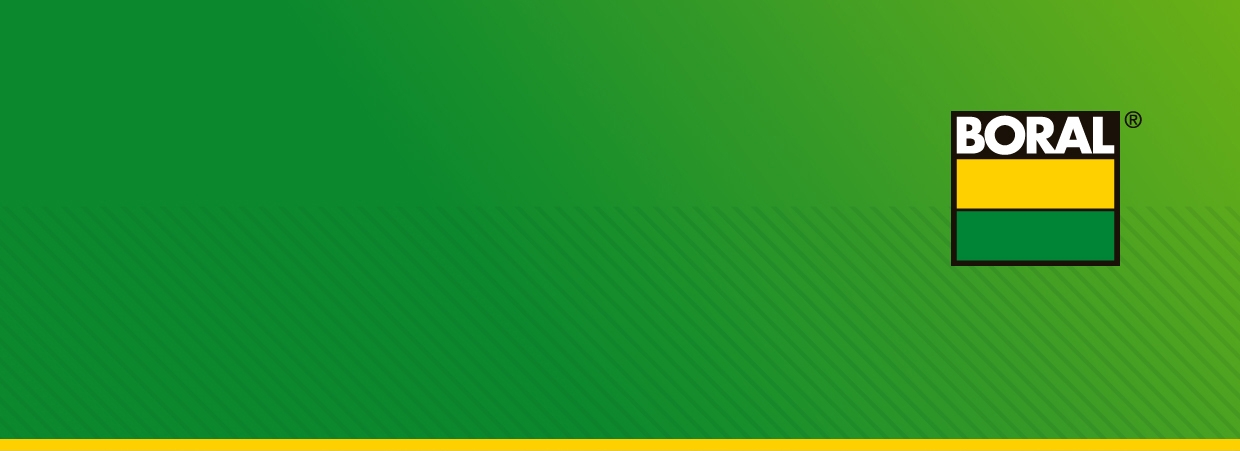 Dunmore Lakes Sand ProjectEnvironmental Monitoring ReportSeptember 2021Date Published: November 2021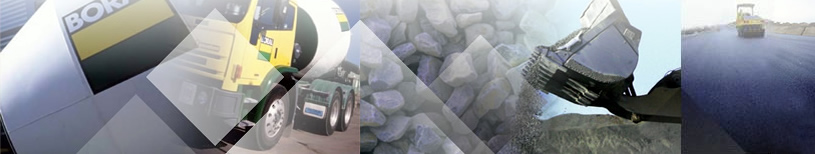 This monitoring report is to satisfy the requirements of Section 66 (6) of the Protection of the Environment and Operations Act 1997, to make available, within 14 days of request, any monitoring data that relates to pollution under an Environment Protection Licence.The monitoring of pollutants provided in this report is undertaken as per the requirements of Environment Protection Licence 11147 (EPL 11147 – Boral Dunmore Lakes Sand Project)This report provides environmental monitoring data for Dunmore Lakes Sand Project for the period of August 2017 to August 2021.Monitoring data in this report relates to the monitoring undertaken for the following environmental pollutants:Deposited DustWater QualityAir QualityAir Quality Monitoring is conducted as per condition M2.2 of EPL 11147. The air quality results for the reporting period are tabled below.Deposited DustDeposited Dust (g/m2/month) results for the reporting period.Historical Deposited Dust DataWater MonitoringWater Quality Monitoring is conducted as per condition M2.3 of EPL 11147. The water quality results for the reporting period are tabled below.ND: No discharge from sampling siteNA: Not yet activated by operationsThere was no instance where 50 mm of rainfall was received at the premises within a 48 hour period in September. Historical Water Monitoring DataDunmore Lakes Sand Project Monitoring Locations.Deposited Dust Monitoring Locations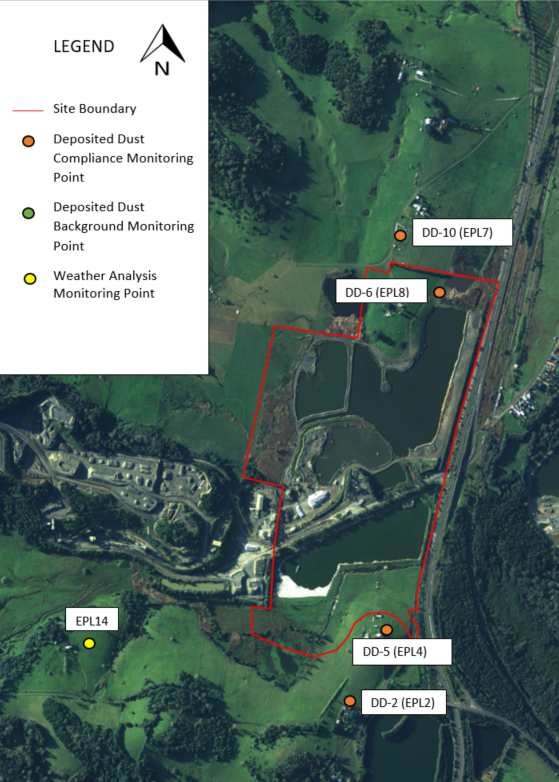 Dunmore Lakes Sand Project Monitoring Locations.Water Quality Monitoring Locations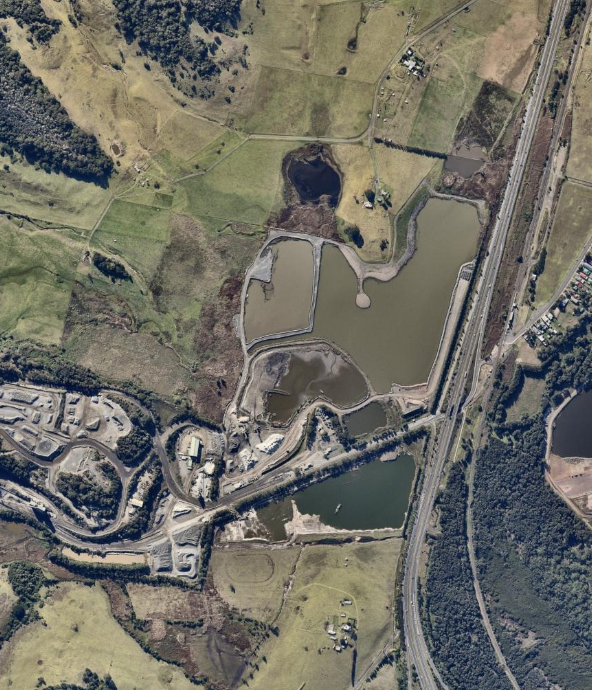 Dunmore Lakes Sand Project InformationDunmore Lakes Sand Project InformationPremise Details  Boral – Dunmore Lakes Sand ProjectAddress  Princes Highway,  NSW, 2529Licensee  Boral Resources (NSW) PTY LTDEPL No  11147EPL Locationhttp://www.epa.nsw.gov.au/prpoeoapp/ViewPOEOLicence.aspx?DOCID=33270&SYSUID=1&LICID=11147Sample Period:September 2021September 2021Date received:10/11/2021Licensee:Dunmore Lakes Sand ProjectDunmore Lakes Sand ProjectLicensee Address:Princes Hwy,  NSW 2529Princes Hwy,  NSW 2529Princes Hwy,  NSW 2529Princes Hwy,  NSW 2529EPL No:11147Qualifications related to DustQualifications related to DustAir Emissions Monitoring - Dust Deposition GaugeAir Emissions Monitoring - Dust Deposition GaugeAir Emissions Monitoring - Dust Deposition GaugeAir Emissions Monitoring - Dust Deposition GaugeAir Emissions Monitoring - Dust Deposition GaugeResultsLocationMonitoring
FrequencyPollutantMeasurementUnitMonitoring Point 2 (DD2) September 2021(Date received 10/11/2021)Ash0.92g/m²/monthMonitoring Point 2 (DD2) September 2021(Date received 10/11/2021)Combustible Solids0.21g/m²/monthMonitoring Point 2 (DD2) September 2021(Date received 10/11/2021)Insoluble Solids1.13g/m²/monthMonitoring Point 4 (DD5) September 2021(Date received 10/11/2021)Ash0.88g/m²/monthMonitoring Point 4 (DD5) September 2021(Date received 10/11/2021)Combustible Solids0.11g/m²/monthMonitoring Point 4 (DD5) September 2021(Date received 10/11/2021)Insoluble Solids0.99g/m²/monthMonitoring Point 7 (DD10)September 2021(Date received 10/11/2021)Ash1.45g/m²/monthMonitoring Point 7 (DD10)September 2021(Date received 10/11/2021)Combustible Solids0.26g/m²/monthMonitoring Point 7 (DD10)September 2021(Date received 10/11/2021)Insoluble Solids1.71g/m²/monthMonitoring Point 8 (DD6) September 2021(Date received 10/11/2021)Ash1.04g/m²/monthMonitoring Point 8 (DD6) September 2021(Date received 10/11/2021)Combustible Solids1.03g/m²/monthMonitoring Point 8 (DD6) September 2021(Date received 10/11/2021)Insoluble Solids2.07g/m²/monthLocationMonthPollutantMeasurementUnitCommentsMonitoring Point 2 (DD2) August 2021(Date received 30/09/2021)Ash0.84g/m²/monthThe deposited dust data for the reporting period range from 3.35/m2/month of insoluble solids at Monitoring Point 8, to 1.16g/m2/month of insoluble solids at Monitoring Point 7. Ash is considered a better indicator for the project’s contribution to local dust levelsMonitoring Point 2 (DD2) August 2021(Date received 30/09/2021)Combustible Solids0.36g/m²/monthThe deposited dust data for the reporting period range from 3.35/m2/month of insoluble solids at Monitoring Point 8, to 1.16g/m2/month of insoluble solids at Monitoring Point 7. Ash is considered a better indicator for the project’s contribution to local dust levelsMonitoring Point 2 (DD2) August 2021(Date received 30/09/2021)Insoluble Solids1.20g/m²/monthThe deposited dust data for the reporting period range from 3.35/m2/month of insoluble solids at Monitoring Point 8, to 1.16g/m2/month of insoluble solids at Monitoring Point 7. Ash is considered a better indicator for the project’s contribution to local dust levelsMonitoring Point 4 (DD5) August 2021(Date received 30/09/2021)Ash1.09g/m²/monthThe deposited dust data for the reporting period range from 3.35/m2/month of insoluble solids at Monitoring Point 8, to 1.16g/m2/month of insoluble solids at Monitoring Point 7. Ash is considered a better indicator for the project’s contribution to local dust levelsMonitoring Point 4 (DD5) August 2021(Date received 30/09/2021)Combustible Solids0.82g/m²/monthThe deposited dust data for the reporting period range from 3.35/m2/month of insoluble solids at Monitoring Point 8, to 1.16g/m2/month of insoluble solids at Monitoring Point 7. Ash is considered a better indicator for the project’s contribution to local dust levelsMonitoring Point 4 (DD5) August 2021(Date received 30/09/2021)Insoluble Solids1.91g/m²/monthThe deposited dust data for the reporting period range from 3.35/m2/month of insoluble solids at Monitoring Point 8, to 1.16g/m2/month of insoluble solids at Monitoring Point 7. Ash is considered a better indicator for the project’s contribution to local dust levelsMonitoring Point 7 (DD10)August 2021(Date received 30/09/2021)Ash0.70g/m²/monthThe deposited dust data for the reporting period range from 3.35/m2/month of insoluble solids at Monitoring Point 8, to 1.16g/m2/month of insoluble solids at Monitoring Point 7. Ash is considered a better indicator for the project’s contribution to local dust levelsMonitoring Point 7 (DD10)August 2021(Date received 30/09/2021)Combustible Solids0.45g/m²/monthThe deposited dust data for the reporting period range from 3.35/m2/month of insoluble solids at Monitoring Point 8, to 1.16g/m2/month of insoluble solids at Monitoring Point 7. Ash is considered a better indicator for the project’s contribution to local dust levelsMonitoring Point 7 (DD10)August 2021(Date received 30/09/2021)Insoluble Solids1.16g/m²/monthThe deposited dust data for the reporting period range from 3.35/m2/month of insoluble solids at Monitoring Point 8, to 1.16g/m2/month of insoluble solids at Monitoring Point 7. Ash is considered a better indicator for the project’s contribution to local dust levelsMonitoring Point 8 (DD6) August 2021(Date received 30/09/2021)Ash2.15g/m²/monthThe deposited dust data for the reporting period range from 3.35/m2/month of insoluble solids at Monitoring Point 8, to 1.16g/m2/month of insoluble solids at Monitoring Point 7. Ash is considered a better indicator for the project’s contribution to local dust levelsMonitoring Point 8 (DD6) August 2021(Date received 30/09/2021)Combustible Solids1.20g/m²/monthThe deposited dust data for the reporting period range from 3.35/m2/month of insoluble solids at Monitoring Point 8, to 1.16g/m2/month of insoluble solids at Monitoring Point 7. Ash is considered a better indicator for the project’s contribution to local dust levelsMonitoring Point 8 (DD6) August 2021(Date received 30/09/2021)Insoluble Solids3.35g/m²/monthThe deposited dust data for the reporting period range from 3.35/m2/month of insoluble solids at Monitoring Point 8, to 1.16g/m2/month of insoluble solids at Monitoring Point 7. Ash is considered a better indicator for the project’s contribution to local dust levelsMonitoring Point 2 (DD2) July 2021(Date received 13/09/2021)Ash0.50g/m²/monthThe deposited dust data for the reporting period range from 2.47/m2/month of insoluble solids at Monitoring Point 8, to 1.44g/m2/month of insoluble solids at Monitoring Point 2. Ash is considered a better indicator for the project’s contribution to local dust levelsMonitoring Point 2 (DD2) July 2021(Date received 13/09/2021)Combustible Solids0.94g/m²/monthThe deposited dust data for the reporting period range from 2.47/m2/month of insoluble solids at Monitoring Point 8, to 1.44g/m2/month of insoluble solids at Monitoring Point 2. Ash is considered a better indicator for the project’s contribution to local dust levelsMonitoring Point 2 (DD2) July 2021(Date received 13/09/2021)Insoluble Solids1.44g/m²/monthThe deposited dust data for the reporting period range from 2.47/m2/month of insoluble solids at Monitoring Point 8, to 1.44g/m2/month of insoluble solids at Monitoring Point 2. Ash is considered a better indicator for the project’s contribution to local dust levelsMonitoring Point 4 (DD5) July 2021(Date received 13/09/2021)Ash0.65g/m²/monthThe deposited dust data for the reporting period range from 2.47/m2/month of insoluble solids at Monitoring Point 8, to 1.44g/m2/month of insoluble solids at Monitoring Point 2. Ash is considered a better indicator for the project’s contribution to local dust levelsMonitoring Point 4 (DD5) July 2021(Date received 13/09/2021)Combustible Solids1.12g/m²/monthThe deposited dust data for the reporting period range from 2.47/m2/month of insoluble solids at Monitoring Point 8, to 1.44g/m2/month of insoluble solids at Monitoring Point 2. Ash is considered a better indicator for the project’s contribution to local dust levelsMonitoring Point 4 (DD5) July 2021(Date received 13/09/2021)Insoluble Solids1.77g/m²/monthThe deposited dust data for the reporting period range from 2.47/m2/month of insoluble solids at Monitoring Point 8, to 1.44g/m2/month of insoluble solids at Monitoring Point 2. Ash is considered a better indicator for the project’s contribution to local dust levelsMonitoring Point 7 (DD10)July 2021(Date received 13/09/2021)Ash0.77g/m²/monthThe deposited dust data for the reporting period range from 2.47/m2/month of insoluble solids at Monitoring Point 8, to 1.44g/m2/month of insoluble solids at Monitoring Point 2. Ash is considered a better indicator for the project’s contribution to local dust levelsMonitoring Point 7 (DD10)July 2021(Date received 13/09/2021)Combustible Solids1.55g/m²/monthThe deposited dust data for the reporting period range from 2.47/m2/month of insoluble solids at Monitoring Point 8, to 1.44g/m2/month of insoluble solids at Monitoring Point 2. Ash is considered a better indicator for the project’s contribution to local dust levelsMonitoring Point 7 (DD10)July 2021(Date received 13/09/2021)Insoluble Solids2.33g/m²/monthThe deposited dust data for the reporting period range from 2.47/m2/month of insoluble solids at Monitoring Point 8, to 1.44g/m2/month of insoluble solids at Monitoring Point 2. Ash is considered a better indicator for the project’s contribution to local dust levelsMonitoring Point 8 (DD6) July 2021(Date received 13/09/2021)Ash0.89g/m²/monthThe deposited dust data for the reporting period range from 2.47/m2/month of insoluble solids at Monitoring Point 8, to 1.44g/m2/month of insoluble solids at Monitoring Point 2. Ash is considered a better indicator for the project’s contribution to local dust levelsMonitoring Point 8 (DD6) July 2021(Date received 13/09/2021)Combustible Solids1.57g/m²/monthThe deposited dust data for the reporting period range from 2.47/m2/month of insoluble solids at Monitoring Point 8, to 1.44g/m2/month of insoluble solids at Monitoring Point 2. Ash is considered a better indicator for the project’s contribution to local dust levelsMonitoring Point 8 (DD6) July 2021(Date received 13/09/2021)Insoluble Solids2.47g/m²/monthThe deposited dust data for the reporting period range from 2.47/m2/month of insoluble solids at Monitoring Point 8, to 1.44g/m2/month of insoluble solids at Monitoring Point 2. Ash is considered a better indicator for the project’s contribution to local dust levelsMonitoring Point 2 (DD2) July 2021(Date received 6/8/2021)Ash0.56g/m²/monthThe deposited dust data for the reporting period range from 2.78/m2/month of insoluble solids at Monitoring Point 2, to 2.34 g/m2/month of insoluble solids at Monitoring Point 6. Ash is considered a better indicator for the project’s contribution to local dust levelsMonitoring Point 2 (DD2) July 2021(Date received 6/8/2021)Combustible Solids2.22g/m²/monthThe deposited dust data for the reporting period range from 2.78/m2/month of insoluble solids at Monitoring Point 2, to 2.34 g/m2/month of insoluble solids at Monitoring Point 6. Ash is considered a better indicator for the project’s contribution to local dust levelsMonitoring Point 2 (DD2) July 2021(Date received 6/8/2021)Insoluble Solids2.78g/m²/monthThe deposited dust data for the reporting period range from 2.78/m2/month of insoluble solids at Monitoring Point 2, to 2.34 g/m2/month of insoluble solids at Monitoring Point 6. Ash is considered a better indicator for the project’s contribution to local dust levelsMonitoring Point 4 (DD5) July 2021(Date received 6/8/2021)Ash0.74g/m²/monthThe deposited dust data for the reporting period range from 2.78/m2/month of insoluble solids at Monitoring Point 2, to 2.34 g/m2/month of insoluble solids at Monitoring Point 6. Ash is considered a better indicator for the project’s contribution to local dust levelsMonitoring Point 4 (DD5) July 2021(Date received 6/8/2021)Combustible Solids1.67g/m²/monthThe deposited dust data for the reporting period range from 2.78/m2/month of insoluble solids at Monitoring Point 2, to 2.34 g/m2/month of insoluble solids at Monitoring Point 6. Ash is considered a better indicator for the project’s contribution to local dust levelsMonitoring Point 4 (DD5) July 2021(Date received 6/8/2021)Insoluble Solids2.41g/m²/monthThe deposited dust data for the reporting period range from 2.78/m2/month of insoluble solids at Monitoring Point 2, to 2.34 g/m2/month of insoluble solids at Monitoring Point 6. Ash is considered a better indicator for the project’s contribution to local dust levelsMonitoring Point 7 (DD10)July 2021(Date received 6/8/2021)Ash0.61g/m²/monthThe deposited dust data for the reporting period range from 2.78/m2/month of insoluble solids at Monitoring Point 2, to 2.34 g/m2/month of insoluble solids at Monitoring Point 6. Ash is considered a better indicator for the project’s contribution to local dust levelsMonitoring Point 7 (DD10)July 2021(Date received 6/8/2021)Combustible Solids1.34g/m²/monthThe deposited dust data for the reporting period range from 2.78/m2/month of insoluble solids at Monitoring Point 2, to 2.34 g/m2/month of insoluble solids at Monitoring Point 6. Ash is considered a better indicator for the project’s contribution to local dust levelsMonitoring Point 7 (DD10)July 2021(Date received 6/8/2021)Insoluble Solids1.95g/m²/monthThe deposited dust data for the reporting period range from 2.78/m2/month of insoluble solids at Monitoring Point 2, to 2.34 g/m2/month of insoluble solids at Monitoring Point 6. Ash is considered a better indicator for the project’s contribution to local dust levelsMonitoring Point 8 (DD6) July 2021(Date received 6/8/2021)Ash1.01g/m²/monthThe deposited dust data for the reporting period range from 2.78/m2/month of insoluble solids at Monitoring Point 2, to 2.34 g/m2/month of insoluble solids at Monitoring Point 6. Ash is considered a better indicator for the project’s contribution to local dust levelsMonitoring Point 8 (DD6) July 2021(Date received 6/8/2021)Combustible Solids1.33g/m²/monthThe deposited dust data for the reporting period range from 2.78/m2/month of insoluble solids at Monitoring Point 2, to 2.34 g/m2/month of insoluble solids at Monitoring Point 6. Ash is considered a better indicator for the project’s contribution to local dust levelsMonitoring Point 8 (DD6) July 2021(Date received 6/8/2021)Insoluble Solids2.34g/m²/monthThe deposited dust data for the reporting period range from 2.78/m2/month of insoluble solids at Monitoring Point 2, to 2.34 g/m2/month of insoluble solids at Monitoring Point 6. Ash is considered a better indicator for the project’s contribution to local dust levelsMonitoring Point 2 (DD2May 2021(Date received 03/06/2021)Ash0.48g/m²/monthThe deposited dust data for the reporting period range from 3.72/m2/month of insoluble solids at Monitoring Point 8, to 2.36 g/m2/month of insoluble solids at Monitoring Point 7. Ash is considered a better indicator for the project’s contribution to local dust levelsMonitoring Point 2 (DD2May 2021(Date received 03/06/2021)Combustible Solids2.14g/m²/monthThe deposited dust data for the reporting period range from 3.72/m2/month of insoluble solids at Monitoring Point 8, to 2.36 g/m2/month of insoluble solids at Monitoring Point 7. Ash is considered a better indicator for the project’s contribution to local dust levelsMonitoring Point 2 (DD2May 2021(Date received 03/06/2021)Insoluble Solids2.62g/m²/monthThe deposited dust data for the reporting period range from 3.72/m2/month of insoluble solids at Monitoring Point 8, to 2.36 g/m2/month of insoluble solids at Monitoring Point 7. Ash is considered a better indicator for the project’s contribution to local dust levelsMonitoring Point 4 (DD5) May 2021(Date received 03/06/2021)Ash0.75g/m²/monthThe deposited dust data for the reporting period range from 3.72/m2/month of insoluble solids at Monitoring Point 8, to 2.36 g/m2/month of insoluble solids at Monitoring Point 7. Ash is considered a better indicator for the project’s contribution to local dust levelsMonitoring Point 4 (DD5) May 2021(Date received 03/06/2021)Combustible Solids1.91g/m²/monthThe deposited dust data for the reporting period range from 3.72/m2/month of insoluble solids at Monitoring Point 8, to 2.36 g/m2/month of insoluble solids at Monitoring Point 7. Ash is considered a better indicator for the project’s contribution to local dust levelsMonitoring Point 4 (DD5) May 2021(Date received 03/06/2021)Insoluble Solids2.66g/m²/monthThe deposited dust data for the reporting period range from 3.72/m2/month of insoluble solids at Monitoring Point 8, to 2.36 g/m2/month of insoluble solids at Monitoring Point 7. Ash is considered a better indicator for the project’s contribution to local dust levelsMonitoring Point 7 (DD10)May 2021(Date received 03/06/2021)Ash0.70g/m²/monthThe deposited dust data for the reporting period range from 3.72/m2/month of insoluble solids at Monitoring Point 8, to 2.36 g/m2/month of insoluble solids at Monitoring Point 7. Ash is considered a better indicator for the project’s contribution to local dust levelsMonitoring Point 7 (DD10)May 2021(Date received 03/06/2021)Combustible Solids1.66g/m²/monthThe deposited dust data for the reporting period range from 3.72/m2/month of insoluble solids at Monitoring Point 8, to 2.36 g/m2/month of insoluble solids at Monitoring Point 7. Ash is considered a better indicator for the project’s contribution to local dust levelsMonitoring Point 7 (DD10)May 2021(Date received 03/06/2021)Insoluble Solids2.36g/m²/monthThe deposited dust data for the reporting period range from 3.72/m2/month of insoluble solids at Monitoring Point 8, to 2.36 g/m2/month of insoluble solids at Monitoring Point 7. Ash is considered a better indicator for the project’s contribution to local dust levelsMonitoring Point 8 (DD6) May 2021(Date received 03/06/2021)Ash0.71g/m²/monthThe deposited dust data for the reporting period range from 3.72/m2/month of insoluble solids at Monitoring Point 8, to 2.36 g/m2/month of insoluble solids at Monitoring Point 7. Ash is considered a better indicator for the project’s contribution to local dust levelsMonitoring Point 8 (DD6) May 2021(Date received 03/06/2021)Combustible Solids2.43g/m²/monthThe deposited dust data for the reporting period range from 3.72/m2/month of insoluble solids at Monitoring Point 8, to 2.36 g/m2/month of insoluble solids at Monitoring Point 7. Ash is considered a better indicator for the project’s contribution to local dust levelsMonitoring Point 8 (DD6) May 2021(Date received 03/06/2021)Insoluble Solids3.72g/m²/monthThe deposited dust data for the reporting period range from 3.72/m2/month of insoluble solids at Monitoring Point 8, to 2.36 g/m2/month of insoluble solids at Monitoring Point 7. Ash is considered a better indicator for the project’s contribution to local dust levelsMonitoring Point 2 (DD2) April 2021(Date received 28/05/21)Ash0.79g/m²/monthThe deposited dust data for the reporting period range from 2.79/m2/month of insoluble solids at Monitoring Point 7, to 1.62 g/m2/month of insoluble solids at Monitoring Point 2. Ash is considered a better indicator for the project’s contribution to local dust levelsMonitoring Point 2 (DD2) April 2021(Date received 28/05/21)Combustible Solids0.83g/m²/monthThe deposited dust data for the reporting period range from 2.79/m2/month of insoluble solids at Monitoring Point 7, to 1.62 g/m2/month of insoluble solids at Monitoring Point 2. Ash is considered a better indicator for the project’s contribution to local dust levelsMonitoring Point 2 (DD2) April 2021(Date received 28/05/21)Insoluble Solids1.62g/m²/monthThe deposited dust data for the reporting period range from 2.79/m2/month of insoluble solids at Monitoring Point 7, to 1.62 g/m2/month of insoluble solids at Monitoring Point 2. Ash is considered a better indicator for the project’s contribution to local dust levelsMonitoring Point 4 (DD5) April 2021(Date received 28/05/21)Ash1.43g/m²/monthThe deposited dust data for the reporting period range from 2.79/m2/month of insoluble solids at Monitoring Point 7, to 1.62 g/m2/month of insoluble solids at Monitoring Point 2. Ash is considered a better indicator for the project’s contribution to local dust levelsMonitoring Point 4 (DD5) April 2021(Date received 28/05/21)Combustible Solids1.11g/m²/monthThe deposited dust data for the reporting period range from 2.79/m2/month of insoluble solids at Monitoring Point 7, to 1.62 g/m2/month of insoluble solids at Monitoring Point 2. Ash is considered a better indicator for the project’s contribution to local dust levelsMonitoring Point 4 (DD5) April 2021(Date received 28/05/21)Insoluble Solids2.54g/m²/monthThe deposited dust data for the reporting period range from 2.79/m2/month of insoluble solids at Monitoring Point 7, to 1.62 g/m2/month of insoluble solids at Monitoring Point 2. Ash is considered a better indicator for the project’s contribution to local dust levelsMonitoring Point 7 (DD10)April 2021(Date received 28/05/21)Ash1.70g/m²/monthThe deposited dust data for the reporting period range from 2.79/m2/month of insoluble solids at Monitoring Point 7, to 1.62 g/m2/month of insoluble solids at Monitoring Point 2. Ash is considered a better indicator for the project’s contribution to local dust levelsMonitoring Point 7 (DD10)April 2021(Date received 28/05/21)Combustible Solids1.09g/m²/monthThe deposited dust data for the reporting period range from 2.79/m2/month of insoluble solids at Monitoring Point 7, to 1.62 g/m2/month of insoluble solids at Monitoring Point 2. Ash is considered a better indicator for the project’s contribution to local dust levelsMonitoring Point 7 (DD10)April 2021(Date received 28/05/21)Insoluble Solids2.79g/m²/monthThe deposited dust data for the reporting period range from 2.79/m2/month of insoluble solids at Monitoring Point 7, to 1.62 g/m2/month of insoluble solids at Monitoring Point 2. Ash is considered a better indicator for the project’s contribution to local dust levelsMonitoring Point 8 (DD6) April 2021(Date received 28/05/21)Ash1.30g/m²/monthThe deposited dust data for the reporting period range from 2.79/m2/month of insoluble solids at Monitoring Point 7, to 1.62 g/m2/month of insoluble solids at Monitoring Point 2. Ash is considered a better indicator for the project’s contribution to local dust levelsMonitoring Point 8 (DD6) April 2021(Date received 28/05/21)Combustible Solids0.69g/m²/monthThe deposited dust data for the reporting period range from 2.79/m2/month of insoluble solids at Monitoring Point 7, to 1.62 g/m2/month of insoluble solids at Monitoring Point 2. Ash is considered a better indicator for the project’s contribution to local dust levelsMonitoring Point 8 (DD6) April 2021(Date received 28/05/21)Insoluble Solids2.00g/m²/monthThe deposited dust data for the reporting period range from 2.79/m2/month of insoluble solids at Monitoring Point 7, to 1.62 g/m2/month of insoluble solids at Monitoring Point 2. Ash is considered a better indicator for the project’s contribution to local dust levelsMonitoring Point 2 (DD2) March 2021(Date received 29/04/21)Ash0.79g/m²/monthThe deposited dust data for the reporting period range from 2.79/m2/month of insoluble solids at Monitoring Point 10 and 8, to 1.62 g/m2/month of insoluble solids at Monitoring Point 2. Ash is considered a better indicator for the project’s contribution to local dust levelsMonitoring Point 2 (DD2) March 2021(Date received 29/04/21)Combustible Solids0.83g/m²/monthThe deposited dust data for the reporting period range from 2.79/m2/month of insoluble solids at Monitoring Point 10 and 8, to 1.62 g/m2/month of insoluble solids at Monitoring Point 2. Ash is considered a better indicator for the project’s contribution to local dust levelsMonitoring Point 2 (DD2) March 2021(Date received 29/04/21)Insoluble Solids1.62g/m²/monthThe deposited dust data for the reporting period range from 2.79/m2/month of insoluble solids at Monitoring Point 10 and 8, to 1.62 g/m2/month of insoluble solids at Monitoring Point 2. Ash is considered a better indicator for the project’s contribution to local dust levelsMonitoring Point 4 (DD5) March 2021(Date received 29/04/21)Ash1.43g/m²/monthThe deposited dust data for the reporting period range from 2.79/m2/month of insoluble solids at Monitoring Point 10 and 8, to 1.62 g/m2/month of insoluble solids at Monitoring Point 2. Ash is considered a better indicator for the project’s contribution to local dust levelsMonitoring Point 4 (DD5) March 2021(Date received 29/04/21)Combustible Solids1.11g/m²/monthThe deposited dust data for the reporting period range from 2.79/m2/month of insoluble solids at Monitoring Point 10 and 8, to 1.62 g/m2/month of insoluble solids at Monitoring Point 2. Ash is considered a better indicator for the project’s contribution to local dust levelsMonitoring Point 4 (DD5) March 2021(Date received 29/04/21)Insoluble Solids2.54g/m²/monthThe deposited dust data for the reporting period range from 2.79/m2/month of insoluble solids at Monitoring Point 10 and 8, to 1.62 g/m2/month of insoluble solids at Monitoring Point 2. Ash is considered a better indicator for the project’s contribution to local dust levelsMonitoring Point 7 (DD10)March 2021(Date received 29/04/21)Ash1.70g/m²/monthThe deposited dust data for the reporting period range from 2.79/m2/month of insoluble solids at Monitoring Point 10 and 8, to 1.62 g/m2/month of insoluble solids at Monitoring Point 2. Ash is considered a better indicator for the project’s contribution to local dust levelsMonitoring Point 7 (DD10)March 2021(Date received 29/04/21)Combustible Solids1.09g/m²/monthThe deposited dust data for the reporting period range from 2.79/m2/month of insoluble solids at Monitoring Point 10 and 8, to 1.62 g/m2/month of insoluble solids at Monitoring Point 2. Ash is considered a better indicator for the project’s contribution to local dust levelsMonitoring Point 7 (DD10)March 2021(Date received 29/04/21)Insoluble Solids2.79g/m²/monthThe deposited dust data for the reporting period range from 2.79/m2/month of insoluble solids at Monitoring Point 10 and 8, to 1.62 g/m2/month of insoluble solids at Monitoring Point 2. Ash is considered a better indicator for the project’s contribution to local dust levelsMonitoring Point 8 (DD6) March 2021(Date received 29/04/21)Ash1.30g/m²/monthThe deposited dust data for the reporting period range from 2.79/m2/month of insoluble solids at Monitoring Point 10 and 8, to 1.62 g/m2/month of insoluble solids at Monitoring Point 2. Ash is considered a better indicator for the project’s contribution to local dust levelsMonitoring Point 8 (DD6) March 2021(Date received 29/04/21)Combustible Solids0.69g/m²/monthThe deposited dust data for the reporting period range from 2.79/m2/month of insoluble solids at Monitoring Point 10 and 8, to 1.62 g/m2/month of insoluble solids at Monitoring Point 2. Ash is considered a better indicator for the project’s contribution to local dust levelsMonitoring Point 8 (DD6) March 2021(Date received 29/04/21)Insoluble Solids2.00g/m²/monthThe deposited dust data for the reporting period range from 2.79/m2/month of insoluble solids at Monitoring Point 10 and 8, to 1.62 g/m2/month of insoluble solids at Monitoring Point 2. Ash is considered a better indicator for the project’s contribution to local dust levelsMonitoring Point 2 (DD2) February 2021(Date received 20/04/21)Ash0.87g/m²/monthThe deposited dust data for the reporting period range from 0.96/m2/month of insoluble solids at Monitoring Point 2 and 8, to 0.76 g/m2/month of insoluble solids at Monitoring Point 5. Ash is considered a better indicator for the project’s contribution to local dust levelsMonitoring Point 2 (DD2) February 2021(Date received 20/04/21)Combustible Solids0.09g/m²/monthThe deposited dust data for the reporting period range from 0.96/m2/month of insoluble solids at Monitoring Point 2 and 8, to 0.76 g/m2/month of insoluble solids at Monitoring Point 5. Ash is considered a better indicator for the project’s contribution to local dust levelsMonitoring Point 2 (DD2) February 2021(Date received 20/04/21)Insoluble Solids0.96g/m²/monthThe deposited dust data for the reporting period range from 0.96/m2/month of insoluble solids at Monitoring Point 2 and 8, to 0.76 g/m2/month of insoluble solids at Monitoring Point 5. Ash is considered a better indicator for the project’s contribution to local dust levelsMonitoring Point 4 (DD5) February 2021(Date received 20/04/21)Ash0.67g/m²/monthThe deposited dust data for the reporting period range from 0.96/m2/month of insoluble solids at Monitoring Point 2 and 8, to 0.76 g/m2/month of insoluble solids at Monitoring Point 5. Ash is considered a better indicator for the project’s contribution to local dust levelsMonitoring Point 4 (DD5) February 2021(Date received 20/04/21)Combustible Solids0.09g/m²/monthThe deposited dust data for the reporting period range from 0.96/m2/month of insoluble solids at Monitoring Point 2 and 8, to 0.76 g/m2/month of insoluble solids at Monitoring Point 5. Ash is considered a better indicator for the project’s contribution to local dust levelsMonitoring Point 4 (DD5) February 2021(Date received 20/04/21)Insoluble Solids0.76g/m²/monthThe deposited dust data for the reporting period range from 0.96/m2/month of insoluble solids at Monitoring Point 2 and 8, to 0.76 g/m2/month of insoluble solids at Monitoring Point 5. Ash is considered a better indicator for the project’s contribution to local dust levelsMonitoring Point 7 (DD10)February 2021(Date received 20/04/21)Ash0.72g/m²/monthThe deposited dust data for the reporting period range from 0.96/m2/month of insoluble solids at Monitoring Point 2 and 8, to 0.76 g/m2/month of insoluble solids at Monitoring Point 5. Ash is considered a better indicator for the project’s contribution to local dust levelsMonitoring Point 7 (DD10)February 2021(Date received 20/04/21)Combustible Solids0.13g/m²/monthThe deposited dust data for the reporting period range from 0.96/m2/month of insoluble solids at Monitoring Point 2 and 8, to 0.76 g/m2/month of insoluble solids at Monitoring Point 5. Ash is considered a better indicator for the project’s contribution to local dust levelsMonitoring Point 7 (DD10)February 2021(Date received 20/04/21)Insoluble Solids0.85g/m²/monthThe deposited dust data for the reporting period range from 0.96/m2/month of insoluble solids at Monitoring Point 2 and 8, to 0.76 g/m2/month of insoluble solids at Monitoring Point 5. Ash is considered a better indicator for the project’s contribution to local dust levelsMonitoring Point 8 (DD6) February 2021(Date received 20/04/21)Ash0.88g/m²/monthThe deposited dust data for the reporting period range from 0.96/m2/month of insoluble solids at Monitoring Point 2 and 8, to 0.76 g/m2/month of insoluble solids at Monitoring Point 5. Ash is considered a better indicator for the project’s contribution to local dust levelsMonitoring Point 8 (DD6) February 2021(Date received 20/04/21)Combustible Solids0.08g/m²/monthThe deposited dust data for the reporting period range from 0.96/m2/month of insoluble solids at Monitoring Point 2 and 8, to 0.76 g/m2/month of insoluble solids at Monitoring Point 5. Ash is considered a better indicator for the project’s contribution to local dust levelsMonitoring Point 8 (DD6) February 2021(Date received 20/04/21)Insoluble Solids0.96g/m²/monthThe deposited dust data for the reporting period range from 0.96/m2/month of insoluble solids at Monitoring Point 2 and 8, to 0.76 g/m2/month of insoluble solids at Monitoring Point 5. Ash is considered a better indicator for the project’s contribution to local dust levelsMonitoring Point 2 (DD2) January 2021(Date received 17/03/21)Ash1.15g/m²/monthThe deposited dust data for the reporting period range from 1.49/m2/month of insoluble solids at Monitoring Point 6, to 1.25 g/m2/month of insoluble solids at Monitoring Point 10. Ash is considered a better indicator for the project’s contribution to local dust levelsMonitoring Point 2 (DD2) January 2021(Date received 17/03/21)Combustible Solids0.21g/m²/monthThe deposited dust data for the reporting period range from 1.49/m2/month of insoluble solids at Monitoring Point 6, to 1.25 g/m2/month of insoluble solids at Monitoring Point 10. Ash is considered a better indicator for the project’s contribution to local dust levelsMonitoring Point 2 (DD2) January 2021(Date received 17/03/21)Insoluble Solids1.36g/m²/monthThe deposited dust data for the reporting period range from 1.49/m2/month of insoluble solids at Monitoring Point 6, to 1.25 g/m2/month of insoluble solids at Monitoring Point 10. Ash is considered a better indicator for the project’s contribution to local dust levelsMonitoring Point 4 (DD5) January 2021(Date received 17/03/21)Ash1.14g/m²/monthThe deposited dust data for the reporting period range from 1.49/m2/month of insoluble solids at Monitoring Point 6, to 1.25 g/m2/month of insoluble solids at Monitoring Point 10. Ash is considered a better indicator for the project’s contribution to local dust levelsMonitoring Point 4 (DD5) January 2021(Date received 17/03/21)Combustible Solids0.33g/m²/monthThe deposited dust data for the reporting period range from 1.49/m2/month of insoluble solids at Monitoring Point 6, to 1.25 g/m2/month of insoluble solids at Monitoring Point 10. Ash is considered a better indicator for the project’s contribution to local dust levelsMonitoring Point 4 (DD5) January 2021(Date received 17/03/21)Insoluble Solids1.47g/m²/monthThe deposited dust data for the reporting period range from 1.49/m2/month of insoluble solids at Monitoring Point 6, to 1.25 g/m2/month of insoluble solids at Monitoring Point 10. Ash is considered a better indicator for the project’s contribution to local dust levelsMonitoring Point 7 (DD10)January 2021(Date received 17/03/21)Ash1.17g/m²/monthThe deposited dust data for the reporting period range from 1.49/m2/month of insoluble solids at Monitoring Point 6, to 1.25 g/m2/month of insoluble solids at Monitoring Point 10. Ash is considered a better indicator for the project’s contribution to local dust levelsMonitoring Point 7 (DD10)January 2021(Date received 17/03/21)Combustible Solids0.09g/m²/monthThe deposited dust data for the reporting period range from 1.49/m2/month of insoluble solids at Monitoring Point 6, to 1.25 g/m2/month of insoluble solids at Monitoring Point 10. Ash is considered a better indicator for the project’s contribution to local dust levelsMonitoring Point 7 (DD10)January 2021(Date received 17/03/21)Insoluble Solids1.25g/m²/monthThe deposited dust data for the reporting period range from 1.49/m2/month of insoluble solids at Monitoring Point 6, to 1.25 g/m2/month of insoluble solids at Monitoring Point 10. Ash is considered a better indicator for the project’s contribution to local dust levelsMonitoring Point 8 (DD6) January 2021(Date received 17/03/21)Ash1.00g/m²/monthThe deposited dust data for the reporting period range from 1.49/m2/month of insoluble solids at Monitoring Point 6, to 1.25 g/m2/month of insoluble solids at Monitoring Point 10. Ash is considered a better indicator for the project’s contribution to local dust levelsMonitoring Point 8 (DD6) January 2021(Date received 17/03/21)Combustible Solids0.49g/m²/monthThe deposited dust data for the reporting period range from 1.49/m2/month of insoluble solids at Monitoring Point 6, to 1.25 g/m2/month of insoluble solids at Monitoring Point 10. Ash is considered a better indicator for the project’s contribution to local dust levelsMonitoring Point 8 (DD6) January 2021(Date received 17/03/21)Insoluble Solids1.49g/m²/monthThe deposited dust data for the reporting period range from 1.49/m2/month of insoluble solids at Monitoring Point 6, to 1.25 g/m2/month of insoluble solids at Monitoring Point 10. Ash is considered a better indicator for the project’s contribution to local dust levelsMonitoring Point 2 (DD2) December 2020(Date received 11/02/21)Ash0.91g/m²/monthThe deposited dust data for the reporting period range from 3.56/m2/month of insoluble solids at Monitoring Point 10, to 2.39 g/m2/month of insoluble solids at Monitoring Point 2. Ash is considered a better indicator for the project’s contribution to local dust levelsMonitoring Point 2 (DD2) December 2020(Date received 11/02/21)Combustible Solids1.48g/m²/monthThe deposited dust data for the reporting period range from 3.56/m2/month of insoluble solids at Monitoring Point 10, to 2.39 g/m2/month of insoluble solids at Monitoring Point 2. Ash is considered a better indicator for the project’s contribution to local dust levelsMonitoring Point 2 (DD2) December 2020(Date received 11/02/21)Insoluble Solids2.39g/m²/monthThe deposited dust data for the reporting period range from 3.56/m2/month of insoluble solids at Monitoring Point 10, to 2.39 g/m2/month of insoluble solids at Monitoring Point 2. Ash is considered a better indicator for the project’s contribution to local dust levelsMonitoring Point 4 (DD5) December 2020(Date received 11/02/21)Ash1.40g/m²/monthThe deposited dust data for the reporting period range from 3.56/m2/month of insoluble solids at Monitoring Point 10, to 2.39 g/m2/month of insoluble solids at Monitoring Point 2. Ash is considered a better indicator for the project’s contribution to local dust levelsMonitoring Point 4 (DD5) December 2020(Date received 11/02/21)Combustible Solids1.84g/m²/monthThe deposited dust data for the reporting period range from 3.56/m2/month of insoluble solids at Monitoring Point 10, to 2.39 g/m2/month of insoluble solids at Monitoring Point 2. Ash is considered a better indicator for the project’s contribution to local dust levelsMonitoring Point 4 (DD5) December 2020(Date received 11/02/21)Insoluble Solids3.24g/m²/monthThe deposited dust data for the reporting period range from 3.56/m2/month of insoluble solids at Monitoring Point 10, to 2.39 g/m2/month of insoluble solids at Monitoring Point 2. Ash is considered a better indicator for the project’s contribution to local dust levelsMonitoring Point 7 (DD10)December 2020(Date received 11/02/21)Ash1.92g/m²/monthThe deposited dust data for the reporting period range from 3.56/m2/month of insoluble solids at Monitoring Point 10, to 2.39 g/m2/month of insoluble solids at Monitoring Point 2. Ash is considered a better indicator for the project’s contribution to local dust levelsMonitoring Point 7 (DD10)December 2020(Date received 11/02/21)Combustible Solids1.64g/m²/monthThe deposited dust data for the reporting period range from 3.56/m2/month of insoluble solids at Monitoring Point 10, to 2.39 g/m2/month of insoluble solids at Monitoring Point 2. Ash is considered a better indicator for the project’s contribution to local dust levelsMonitoring Point 7 (DD10)December 2020(Date received 11/02/21)Insoluble Solids3.56g/m²/monthThe deposited dust data for the reporting period range from 3.56/m2/month of insoluble solids at Monitoring Point 10, to 2.39 g/m2/month of insoluble solids at Monitoring Point 2. Ash is considered a better indicator for the project’s contribution to local dust levelsMonitoring Point 8 (DD6) December 2020(Date received 11/02/21)Ash1.28g/m²/monthThe deposited dust data for the reporting period range from 3.56/m2/month of insoluble solids at Monitoring Point 10, to 2.39 g/m2/month of insoluble solids at Monitoring Point 2. Ash is considered a better indicator for the project’s contribution to local dust levelsMonitoring Point 8 (DD6) December 2020(Date received 11/02/21)Combustible Solids1.83g/m²/monthThe deposited dust data for the reporting period range from 3.56/m2/month of insoluble solids at Monitoring Point 10, to 2.39 g/m2/month of insoluble solids at Monitoring Point 2. Ash is considered a better indicator for the project’s contribution to local dust levelsMonitoring Point 8 (DD6) December 2020(Date received 11/02/21)Insoluble Solids3.11g/m²/monthThe deposited dust data for the reporting period range from 3.56/m2/month of insoluble solids at Monitoring Point 10, to 2.39 g/m2/month of insoluble solids at Monitoring Point 2. Ash is considered a better indicator for the project’s contribution to local dust levelsMonitoring Point 2 (DD2) November 2020(Date received 12/01/21)Ash0.12g/m²/monthThe deposited dust data for the reporting period range from 3.29/m2/month of insoluble solids at Monitoring Point 6, to 0.72 g/m2/month of insoluble solids at Monitoring Point 2. Ash is considered a better indicator for the project’s contribution to local dust levels.Monitoring Point 2 (DD2) November 2020(Date received 12/01/21)Combustible Solids0.60g/m²/monthThe deposited dust data for the reporting period range from 3.29/m2/month of insoluble solids at Monitoring Point 6, to 0.72 g/m2/month of insoluble solids at Monitoring Point 2. Ash is considered a better indicator for the project’s contribution to local dust levels.Monitoring Point 2 (DD2) November 2020(Date received 12/01/21)Insoluble Solids0.72g/m²/monthThe deposited dust data for the reporting period range from 3.29/m2/month of insoluble solids at Monitoring Point 6, to 0.72 g/m2/month of insoluble solids at Monitoring Point 2. Ash is considered a better indicator for the project’s contribution to local dust levels.Monitoring Point 4 (DD5) November 2020(Date received 12/01/21)Ash0.90g/m²/monthThe deposited dust data for the reporting period range from 3.29/m2/month of insoluble solids at Monitoring Point 6, to 0.72 g/m2/month of insoluble solids at Monitoring Point 2. Ash is considered a better indicator for the project’s contribution to local dust levels.Monitoring Point 4 (DD5) November 2020(Date received 12/01/21)Combustible Solids1.07g/m²/monthThe deposited dust data for the reporting period range from 3.29/m2/month of insoluble solids at Monitoring Point 6, to 0.72 g/m2/month of insoluble solids at Monitoring Point 2. Ash is considered a better indicator for the project’s contribution to local dust levels.Monitoring Point 4 (DD5) November 2020(Date received 12/01/21)Insoluble Solids1.97g/m²/monthThe deposited dust data for the reporting period range from 3.29/m2/month of insoluble solids at Monitoring Point 6, to 0.72 g/m2/month of insoluble solids at Monitoring Point 2. Ash is considered a better indicator for the project’s contribution to local dust levels.Monitoring Point 7 (DD10)November 2020(Date received 12/01/21)Ash1.66g/m²/monthThe deposited dust data for the reporting period range from 3.29/m2/month of insoluble solids at Monitoring Point 6, to 0.72 g/m2/month of insoluble solids at Monitoring Point 2. Ash is considered a better indicator for the project’s contribution to local dust levels.Monitoring Point 7 (DD10)November 2020(Date received 12/01/21)Combustible Solids1.22g/m²/monthThe deposited dust data for the reporting period range from 3.29/m2/month of insoluble solids at Monitoring Point 6, to 0.72 g/m2/month of insoluble solids at Monitoring Point 2. Ash is considered a better indicator for the project’s contribution to local dust levels.Monitoring Point 7 (DD10)November 2020(Date received 12/01/21)Insoluble Solids2.88g/m²/monthThe deposited dust data for the reporting period range from 3.29/m2/month of insoluble solids at Monitoring Point 6, to 0.72 g/m2/month of insoluble solids at Monitoring Point 2. Ash is considered a better indicator for the project’s contribution to local dust levels.Monitoring Point 8 (DD6) November 2020(Date received 12/01/21)Ash0.99g/m²/monthThe deposited dust data for the reporting period range from 3.29/m2/month of insoluble solids at Monitoring Point 6, to 0.72 g/m2/month of insoluble solids at Monitoring Point 2. Ash is considered a better indicator for the project’s contribution to local dust levels.Monitoring Point 8 (DD6) November 2020(Date received 12/01/21)Combustible Solids2.30g/m²/monthThe deposited dust data for the reporting period range from 3.29/m2/month of insoluble solids at Monitoring Point 6, to 0.72 g/m2/month of insoluble solids at Monitoring Point 2. Ash is considered a better indicator for the project’s contribution to local dust levels.Monitoring Point 8 (DD6) November 2020(Date received 12/01/21)Insoluble Solids3.29g/m²/monthThe deposited dust data for the reporting period range from 3.29/m2/month of insoluble solids at Monitoring Point 6, to 0.72 g/m2/month of insoluble solids at Monitoring Point 2. Ash is considered a better indicator for the project’s contribution to local dust levels.Monitoring Point 2 (DD2) October 2020(Date received 01/12/20)Ash1.30g/m²/monthThe deposited dust data for the reporting period range from 2.91/m2/month of insoluble solids at Monitoring Point 6, to 0.93 g/m2/month of insoluble solids at Monitoring Point 7. Ash is considered a better indicator for the project’s contribution to local dust levels.Monitoring Point 2 (DD2) October 2020(Date received 01/12/20)Combustible Solids1.21g/m²/monthThe deposited dust data for the reporting period range from 2.91/m2/month of insoluble solids at Monitoring Point 6, to 0.93 g/m2/month of insoluble solids at Monitoring Point 7. Ash is considered a better indicator for the project’s contribution to local dust levels.Monitoring Point 2 (DD2) October 2020(Date received 01/12/20)Insoluble Solids2.51g/m²/monthThe deposited dust data for the reporting period range from 2.91/m2/month of insoluble solids at Monitoring Point 6, to 0.93 g/m2/month of insoluble solids at Monitoring Point 7. Ash is considered a better indicator for the project’s contribution to local dust levels.Monitoring Point 4 (DD5) October 2020(Date received 01/12/20)Ash1.19g/m²/monthThe deposited dust data for the reporting period range from 2.91/m2/month of insoluble solids at Monitoring Point 6, to 0.93 g/m2/month of insoluble solids at Monitoring Point 7. Ash is considered a better indicator for the project’s contribution to local dust levels.Monitoring Point 4 (DD5) October 2020(Date received 01/12/20)Combustible Solids1.24g/m²/monthThe deposited dust data for the reporting period range from 2.91/m2/month of insoluble solids at Monitoring Point 6, to 0.93 g/m2/month of insoluble solids at Monitoring Point 7. Ash is considered a better indicator for the project’s contribution to local dust levels.Monitoring Point 4 (DD5) October 2020(Date received 01/12/20)Insoluble Solids2.44g/m²/monthThe deposited dust data for the reporting period range from 2.91/m2/month of insoluble solids at Monitoring Point 6, to 0.93 g/m2/month of insoluble solids at Monitoring Point 7. Ash is considered a better indicator for the project’s contribution to local dust levels.Monitoring Point 7 (DD10)October 2020(Date received 01/12/20)Ash0.58g/m²/monthThe deposited dust data for the reporting period range from 2.91/m2/month of insoluble solids at Monitoring Point 6, to 0.93 g/m2/month of insoluble solids at Monitoring Point 7. Ash is considered a better indicator for the project’s contribution to local dust levels.Monitoring Point 7 (DD10)October 2020(Date received 01/12/20)Combustible Solids0.36g/m²/monthThe deposited dust data for the reporting period range from 2.91/m2/month of insoluble solids at Monitoring Point 6, to 0.93 g/m2/month of insoluble solids at Monitoring Point 7. Ash is considered a better indicator for the project’s contribution to local dust levels.Monitoring Point 7 (DD10)October 2020(Date received 01/12/20)Insoluble Solids0.93g/m²/monthThe deposited dust data for the reporting period range from 2.91/m2/month of insoluble solids at Monitoring Point 6, to 0.93 g/m2/month of insoluble solids at Monitoring Point 7. Ash is considered a better indicator for the project’s contribution to local dust levels.Monitoring Point 8 (DD6) October 2020(Date received 01/12/20)Ash1.92g/m²/monthThe deposited dust data for the reporting period range from 2.91/m2/month of insoluble solids at Monitoring Point 6, to 0.93 g/m2/month of insoluble solids at Monitoring Point 7. Ash is considered a better indicator for the project’s contribution to local dust levels.Monitoring Point 8 (DD6) October 2020(Date received 01/12/20)Combustible Solids0.36g/m²/monthThe deposited dust data for the reporting period range from 2.91/m2/month of insoluble solids at Monitoring Point 6, to 0.93 g/m2/month of insoluble solids at Monitoring Point 7. Ash is considered a better indicator for the project’s contribution to local dust levels.Monitoring Point 8 (DD6) October 2020(Date received 01/12/20)Insoluble Solids2.91g/m²/monthThe deposited dust data for the reporting period range from 2.91/m2/month of insoluble solids at Monitoring Point 6, to 0.93 g/m2/month of insoluble solids at Monitoring Point 7. Ash is considered a better indicator for the project’s contribution to local dust levels.Monitoring Point 2 (DD2) September 2020(Date received 29/10/20)Ash1.02g/m²/monthThe deposited dust data for the reporting period range from 2.38/m2/month of insoluble solids at Monitoring Point 4, to 1.31 g/m2/month of insoluble solids at Monitoring Point 6. Ash is considered a better indicator for the project’s contribution to local dust levels.Monitoring Point 2 (DD2) September 2020(Date received 29/10/20)Combustible Solids0.42g/m²/monthThe deposited dust data for the reporting period range from 2.38/m2/month of insoluble solids at Monitoring Point 4, to 1.31 g/m2/month of insoluble solids at Monitoring Point 6. Ash is considered a better indicator for the project’s contribution to local dust levels.Monitoring Point 2 (DD2) September 2020(Date received 29/10/20)Insoluble Solids1.43g/m²/monthThe deposited dust data for the reporting period range from 2.38/m2/month of insoluble solids at Monitoring Point 4, to 1.31 g/m2/month of insoluble solids at Monitoring Point 6. Ash is considered a better indicator for the project’s contribution to local dust levels.Monitoring Point 4 (DD5) September 2020(Date received 29/10/20)Ash1.37g/m²/monthThe deposited dust data for the reporting period range from 2.38/m2/month of insoluble solids at Monitoring Point 4, to 1.31 g/m2/month of insoluble solids at Monitoring Point 6. Ash is considered a better indicator for the project’s contribution to local dust levels.Monitoring Point 4 (DD5) September 2020(Date received 29/10/20)Combustible Solids1.00g/m²/monthThe deposited dust data for the reporting period range from 2.38/m2/month of insoluble solids at Monitoring Point 4, to 1.31 g/m2/month of insoluble solids at Monitoring Point 6. Ash is considered a better indicator for the project’s contribution to local dust levels.Monitoring Point 4 (DD5) September 2020(Date received 29/10/20)Insoluble Solids2.38g/m²/monthThe deposited dust data for the reporting period range from 2.38/m2/month of insoluble solids at Monitoring Point 4, to 1.31 g/m2/month of insoluble solids at Monitoring Point 6. Ash is considered a better indicator for the project’s contribution to local dust levels.Monitoring Point 7 (DD10)September 2020(Date received 29/10/20)Ash0.97g/m²/monthThe deposited dust data for the reporting period range from 2.38/m2/month of insoluble solids at Monitoring Point 4, to 1.31 g/m2/month of insoluble solids at Monitoring Point 6. Ash is considered a better indicator for the project’s contribution to local dust levels.Monitoring Point 7 (DD10)September 2020(Date received 29/10/20)Combustible Solids0.42g/m²/monthThe deposited dust data for the reporting period range from 2.38/m2/month of insoluble solids at Monitoring Point 4, to 1.31 g/m2/month of insoluble solids at Monitoring Point 6. Ash is considered a better indicator for the project’s contribution to local dust levels.Monitoring Point 7 (DD10)September 2020(Date received 29/10/20)Insoluble Solids1.40g/m²/monthThe deposited dust data for the reporting period range from 2.38/m2/month of insoluble solids at Monitoring Point 4, to 1.31 g/m2/month of insoluble solids at Monitoring Point 6. Ash is considered a better indicator for the project’s contribution to local dust levels.Monitoring Point 8 (DD6) September 2020(Date received 29/10/20)Ash0.76g/m²/monthThe deposited dust data for the reporting period range from 2.38/m2/month of insoluble solids at Monitoring Point 4, to 1.31 g/m2/month of insoluble solids at Monitoring Point 6. Ash is considered a better indicator for the project’s contribution to local dust levels.Monitoring Point 8 (DD6) September 2020(Date received 29/10/20)Combustible Solids0.55g/m²/monthThe deposited dust data for the reporting period range from 2.38/m2/month of insoluble solids at Monitoring Point 4, to 1.31 g/m2/month of insoluble solids at Monitoring Point 6. Ash is considered a better indicator for the project’s contribution to local dust levels.Monitoring Point 8 (DD6) September 2020(Date received 29/10/20)Insoluble Solids1.31g/m²/monthThe deposited dust data for the reporting period range from 2.38/m2/month of insoluble solids at Monitoring Point 4, to 1.31 g/m2/month of insoluble solids at Monitoring Point 6. Ash is considered a better indicator for the project’s contribution to local dust levels.Monitoring Point 2 (DD2) August 2020(Date received 30/09/20)Ash0.80g/m²/monthThe deposited dust data for the reporting period range from 5.47/m2/month of insoluble solids at Monitoring Point 4, to 1.19 g/m2/month of insoluble solids at Monitoring Point 2. Ash is considered a better indicator for the project’s contribution to local dust levels.Monitoring Point 5 had a measured insoluble solids and ash content above 4 g/m²/month for August. Despite this elevated reading, the rolling annual average for the insoluble solids fraction was 3.07 g/m²/month and is therefore compliant with EPL 11147 and DA 195-8-2004 limits.During August, the wind was predominantly from the west which is not from the general direction of the Dunmore Sand and Soil operations at monitoring point 2 (located S of Dunmore operations).Monitoring Point 2 (DD2) August 2020(Date received 30/09/20)Combustible Solids0.40g/m²/monthThe deposited dust data for the reporting period range from 5.47/m2/month of insoluble solids at Monitoring Point 4, to 1.19 g/m2/month of insoluble solids at Monitoring Point 2. Ash is considered a better indicator for the project’s contribution to local dust levels.Monitoring Point 5 had a measured insoluble solids and ash content above 4 g/m²/month for August. Despite this elevated reading, the rolling annual average for the insoluble solids fraction was 3.07 g/m²/month and is therefore compliant with EPL 11147 and DA 195-8-2004 limits.During August, the wind was predominantly from the west which is not from the general direction of the Dunmore Sand and Soil operations at monitoring point 2 (located S of Dunmore operations).Monitoring Point 2 (DD2) August 2020(Date received 30/09/20)Insoluble Solids1.19g/m²/monthThe deposited dust data for the reporting period range from 5.47/m2/month of insoluble solids at Monitoring Point 4, to 1.19 g/m2/month of insoluble solids at Monitoring Point 2. Ash is considered a better indicator for the project’s contribution to local dust levels.Monitoring Point 5 had a measured insoluble solids and ash content above 4 g/m²/month for August. Despite this elevated reading, the rolling annual average for the insoluble solids fraction was 3.07 g/m²/month and is therefore compliant with EPL 11147 and DA 195-8-2004 limits.During August, the wind was predominantly from the west which is not from the general direction of the Dunmore Sand and Soil operations at monitoring point 2 (located S of Dunmore operations).Monitoring Point 4 (DD5) August 2020(Date received 30/09/20)Ash4.54g/m²/monthThe deposited dust data for the reporting period range from 5.47/m2/month of insoluble solids at Monitoring Point 4, to 1.19 g/m2/month of insoluble solids at Monitoring Point 2. Ash is considered a better indicator for the project’s contribution to local dust levels.Monitoring Point 5 had a measured insoluble solids and ash content above 4 g/m²/month for August. Despite this elevated reading, the rolling annual average for the insoluble solids fraction was 3.07 g/m²/month and is therefore compliant with EPL 11147 and DA 195-8-2004 limits.During August, the wind was predominantly from the west which is not from the general direction of the Dunmore Sand and Soil operations at monitoring point 2 (located S of Dunmore operations).Monitoring Point 4 (DD5) August 2020(Date received 30/09/20)Combustible Solids0.93g/m²/monthThe deposited dust data for the reporting period range from 5.47/m2/month of insoluble solids at Monitoring Point 4, to 1.19 g/m2/month of insoluble solids at Monitoring Point 2. Ash is considered a better indicator for the project’s contribution to local dust levels.Monitoring Point 5 had a measured insoluble solids and ash content above 4 g/m²/month for August. Despite this elevated reading, the rolling annual average for the insoluble solids fraction was 3.07 g/m²/month and is therefore compliant with EPL 11147 and DA 195-8-2004 limits.During August, the wind was predominantly from the west which is not from the general direction of the Dunmore Sand and Soil operations at monitoring point 2 (located S of Dunmore operations).Monitoring Point 4 (DD5) August 2020(Date received 30/09/20)Insoluble Solids5.47g/m²/monthThe deposited dust data for the reporting period range from 5.47/m2/month of insoluble solids at Monitoring Point 4, to 1.19 g/m2/month of insoluble solids at Monitoring Point 2. Ash is considered a better indicator for the project’s contribution to local dust levels.Monitoring Point 5 had a measured insoluble solids and ash content above 4 g/m²/month for August. Despite this elevated reading, the rolling annual average for the insoluble solids fraction was 3.07 g/m²/month and is therefore compliant with EPL 11147 and DA 195-8-2004 limits.During August, the wind was predominantly from the west which is not from the general direction of the Dunmore Sand and Soil operations at monitoring point 2 (located S of Dunmore operations).Monitoring Point 7 (DD10)August 2020(Date received 30/09/20)Ash1.36g/m²/monthThe deposited dust data for the reporting period range from 5.47/m2/month of insoluble solids at Monitoring Point 4, to 1.19 g/m2/month of insoluble solids at Monitoring Point 2. Ash is considered a better indicator for the project’s contribution to local dust levels.Monitoring Point 5 had a measured insoluble solids and ash content above 4 g/m²/month for August. Despite this elevated reading, the rolling annual average for the insoluble solids fraction was 3.07 g/m²/month and is therefore compliant with EPL 11147 and DA 195-8-2004 limits.During August, the wind was predominantly from the west which is not from the general direction of the Dunmore Sand and Soil operations at monitoring point 2 (located S of Dunmore operations).Monitoring Point 7 (DD10)August 2020(Date received 30/09/20)Combustible Solids0.27g/m²/monthThe deposited dust data for the reporting period range from 5.47/m2/month of insoluble solids at Monitoring Point 4, to 1.19 g/m2/month of insoluble solids at Monitoring Point 2. Ash is considered a better indicator for the project’s contribution to local dust levels.Monitoring Point 5 had a measured insoluble solids and ash content above 4 g/m²/month for August. Despite this elevated reading, the rolling annual average for the insoluble solids fraction was 3.07 g/m²/month and is therefore compliant with EPL 11147 and DA 195-8-2004 limits.During August, the wind was predominantly from the west which is not from the general direction of the Dunmore Sand and Soil operations at monitoring point 2 (located S of Dunmore operations).Monitoring Point 7 (DD10)August 2020(Date received 30/09/20)Insoluble Solids1.63g/m²/monthThe deposited dust data for the reporting period range from 5.47/m2/month of insoluble solids at Monitoring Point 4, to 1.19 g/m2/month of insoluble solids at Monitoring Point 2. Ash is considered a better indicator for the project’s contribution to local dust levels.Monitoring Point 5 had a measured insoluble solids and ash content above 4 g/m²/month for August. Despite this elevated reading, the rolling annual average for the insoluble solids fraction was 3.07 g/m²/month and is therefore compliant with EPL 11147 and DA 195-8-2004 limits.During August, the wind was predominantly from the west which is not from the general direction of the Dunmore Sand and Soil operations at monitoring point 2 (located S of Dunmore operations).Monitoring Point 8 (DD6) August 2020(Date received 30/09/20)Ash1.46g/m²/monthThe deposited dust data for the reporting period range from 5.47/m2/month of insoluble solids at Monitoring Point 4, to 1.19 g/m2/month of insoluble solids at Monitoring Point 2. Ash is considered a better indicator for the project’s contribution to local dust levels.Monitoring Point 5 had a measured insoluble solids and ash content above 4 g/m²/month for August. Despite this elevated reading, the rolling annual average for the insoluble solids fraction was 3.07 g/m²/month and is therefore compliant with EPL 11147 and DA 195-8-2004 limits.During August, the wind was predominantly from the west which is not from the general direction of the Dunmore Sand and Soil operations at monitoring point 2 (located S of Dunmore operations).Monitoring Point 8 (DD6) August 2020(Date received 30/09/20)Combustible Solids0.47g/m²/monthThe deposited dust data for the reporting period range from 5.47/m2/month of insoluble solids at Monitoring Point 4, to 1.19 g/m2/month of insoluble solids at Monitoring Point 2. Ash is considered a better indicator for the project’s contribution to local dust levels.Monitoring Point 5 had a measured insoluble solids and ash content above 4 g/m²/month for August. Despite this elevated reading, the rolling annual average for the insoluble solids fraction was 3.07 g/m²/month and is therefore compliant with EPL 11147 and DA 195-8-2004 limits.During August, the wind was predominantly from the west which is not from the general direction of the Dunmore Sand and Soil operations at monitoring point 2 (located S of Dunmore operations).Monitoring Point 8 (DD6) August 2020(Date received 30/09/20)Insoluble Solids1.92g/m²/monthThe deposited dust data for the reporting period range from 5.47/m2/month of insoluble solids at Monitoring Point 4, to 1.19 g/m2/month of insoluble solids at Monitoring Point 2. Ash is considered a better indicator for the project’s contribution to local dust levels.Monitoring Point 5 had a measured insoluble solids and ash content above 4 g/m²/month for August. Despite this elevated reading, the rolling annual average for the insoluble solids fraction was 3.07 g/m²/month and is therefore compliant with EPL 11147 and DA 195-8-2004 limits.During August, the wind was predominantly from the west which is not from the general direction of the Dunmore Sand and Soil operations at monitoring point 2 (located S of Dunmore operations).The deposited dust data for the reporting period range from 5.47/m2/month of insoluble solids at Monitoring Point 4, to 1.19 g/m2/month of insoluble solids at Monitoring Point 2. Ash is considered a better indicator for the project’s contribution to local dust levels.Monitoring Point 5 had a measured insoluble solids and ash content above 4 g/m²/month for August. Despite this elevated reading, the rolling annual average for the insoluble solids fraction was 3.07 g/m²/month and is therefore compliant with EPL 11147 and DA 195-8-2004 limits.During August, the wind was predominantly from the west which is not from the general direction of the Dunmore Sand and Soil operations at monitoring point 2 (located S of Dunmore operations).Monitoring Point 2 (DD2)July 2020(Date received 27/08/20)Ash4.28g/m²/monthThe deposited dust data for the reporting period range from 4.89/m2/month of insoluble solids at Monitoring Point 2, to 1.54 g/m2/month of insoluble solids at Monitoring Point 8. Ash is considered a better indicator for the project’s contribution to local dust levels.During July the wind was predominantly from the W, WSW and SW which is not from the general direction of the Dunmore operations at monitoring point 2 (located S of Dunmore operations).Monitoring Point 2 (DD2)July 2020(Date received 27/08/20)Combustible Solids0.70g/m²/monthThe deposited dust data for the reporting period range from 4.89/m2/month of insoluble solids at Monitoring Point 2, to 1.54 g/m2/month of insoluble solids at Monitoring Point 8. Ash is considered a better indicator for the project’s contribution to local dust levels.During July the wind was predominantly from the W, WSW and SW which is not from the general direction of the Dunmore operations at monitoring point 2 (located S of Dunmore operations).Monitoring Point 2 (DD2)July 2020(Date received 27/08/20)Insoluble Solids4.89g/m²/monthThe deposited dust data for the reporting period range from 4.89/m2/month of insoluble solids at Monitoring Point 2, to 1.54 g/m2/month of insoluble solids at Monitoring Point 8. Ash is considered a better indicator for the project’s contribution to local dust levels.During July the wind was predominantly from the W, WSW and SW which is not from the general direction of the Dunmore operations at monitoring point 2 (located S of Dunmore operations).Monitoring Point 4 (DD5)July 2020(Date received 27/08/20)Ash0.78g/m²/monthThe deposited dust data for the reporting period range from 4.89/m2/month of insoluble solids at Monitoring Point 2, to 1.54 g/m2/month of insoluble solids at Monitoring Point 8. Ash is considered a better indicator for the project’s contribution to local dust levels.During July the wind was predominantly from the W, WSW and SW which is not from the general direction of the Dunmore operations at monitoring point 2 (located S of Dunmore operations).Monitoring Point 4 (DD5)July 2020(Date received 27/08/20)Combustible Solids1.89g/m²/monthThe deposited dust data for the reporting period range from 4.89/m2/month of insoluble solids at Monitoring Point 2, to 1.54 g/m2/month of insoluble solids at Monitoring Point 8. Ash is considered a better indicator for the project’s contribution to local dust levels.During July the wind was predominantly from the W, WSW and SW which is not from the general direction of the Dunmore operations at monitoring point 2 (located S of Dunmore operations).Monitoring Point 4 (DD5)July 2020(Date received 27/08/20)Insoluble Solids2.67g/m²/monthThe deposited dust data for the reporting period range from 4.89/m2/month of insoluble solids at Monitoring Point 2, to 1.54 g/m2/month of insoluble solids at Monitoring Point 8. Ash is considered a better indicator for the project’s contribution to local dust levels.During July the wind was predominantly from the W, WSW and SW which is not from the general direction of the Dunmore operations at monitoring point 2 (located S of Dunmore operations).Monitoring Point 7 (DD10) July 2020(Date received 27/08/20)Ash1.03g/m²/monthThe deposited dust data for the reporting period range from 4.89/m2/month of insoluble solids at Monitoring Point 2, to 1.54 g/m2/month of insoluble solids at Monitoring Point 8. Ash is considered a better indicator for the project’s contribution to local dust levels.During July the wind was predominantly from the W, WSW and SW which is not from the general direction of the Dunmore operations at monitoring point 2 (located S of Dunmore operations).Monitoring Point 7 (DD10) July 2020(Date received 27/08/20)Combustible Solids0.66g/m²/monthThe deposited dust data for the reporting period range from 4.89/m2/month of insoluble solids at Monitoring Point 2, to 1.54 g/m2/month of insoluble solids at Monitoring Point 8. Ash is considered a better indicator for the project’s contribution to local dust levels.During July the wind was predominantly from the W, WSW and SW which is not from the general direction of the Dunmore operations at monitoring point 2 (located S of Dunmore operations).Monitoring Point 7 (DD10) July 2020(Date received 27/08/20)Insoluble Solids1.69g/m²/monthThe deposited dust data for the reporting period range from 4.89/m2/month of insoluble solids at Monitoring Point 2, to 1.54 g/m2/month of insoluble solids at Monitoring Point 8. Ash is considered a better indicator for the project’s contribution to local dust levels.During July the wind was predominantly from the W, WSW and SW which is not from the general direction of the Dunmore operations at monitoring point 2 (located S of Dunmore operations).Monitoring Point 8 (DD6) July 2020(Date received 27/08/20)Ash1.40g/m²/monthThe deposited dust data for the reporting period range from 4.89/m2/month of insoluble solids at Monitoring Point 2, to 1.54 g/m2/month of insoluble solids at Monitoring Point 8. Ash is considered a better indicator for the project’s contribution to local dust levels.During July the wind was predominantly from the W, WSW and SW which is not from the general direction of the Dunmore operations at monitoring point 2 (located S of Dunmore operations).Monitoring Point 8 (DD6) July 2020(Date received 27/08/20)Combustible Solids0.15g/m²/monthThe deposited dust data for the reporting period range from 4.89/m2/month of insoluble solids at Monitoring Point 2, to 1.54 g/m2/month of insoluble solids at Monitoring Point 8. Ash is considered a better indicator for the project’s contribution to local dust levels.During July the wind was predominantly from the W, WSW and SW which is not from the general direction of the Dunmore operations at monitoring point 2 (located S of Dunmore operations).Monitoring Point 8 (DD6) July 2020(Date received 27/08/20)Insoluble Solids1.54g/m²/monthThe deposited dust data for the reporting period range from 4.89/m2/month of insoluble solids at Monitoring Point 2, to 1.54 g/m2/month of insoluble solids at Monitoring Point 8. Ash is considered a better indicator for the project’s contribution to local dust levels.During July the wind was predominantly from the W, WSW and SW which is not from the general direction of the Dunmore operations at monitoring point 2 (located S of Dunmore operations).The deposited dust data for the reporting period range from 4.89/m2/month of insoluble solids at Monitoring Point 2, to 1.54 g/m2/month of insoluble solids at Monitoring Point 8. Ash is considered a better indicator for the project’s contribution to local dust levels.During July the wind was predominantly from the W, WSW and SW which is not from the general direction of the Dunmore operations at monitoring point 2 (located S of Dunmore operations).The deposited dust data for the reporting period range from 4.89/m2/month of insoluble solids at Monitoring Point 2, to 1.54 g/m2/month of insoluble solids at Monitoring Point 8. Ash is considered a better indicator for the project’s contribution to local dust levels.During July the wind was predominantly from the W, WSW and SW which is not from the general direction of the Dunmore operations at monitoring point 2 (located S of Dunmore operations).The deposited dust data for the reporting period range from 4.89/m2/month of insoluble solids at Monitoring Point 2, to 1.54 g/m2/month of insoluble solids at Monitoring Point 8. Ash is considered a better indicator for the project’s contribution to local dust levels.During July the wind was predominantly from the W, WSW and SW which is not from the general direction of the Dunmore operations at monitoring point 2 (located S of Dunmore operations).The deposited dust data for the reporting period range from 4.89/m2/month of insoluble solids at Monitoring Point 2, to 1.54 g/m2/month of insoluble solids at Monitoring Point 8. Ash is considered a better indicator for the project’s contribution to local dust levels.During July the wind was predominantly from the W, WSW and SW which is not from the general direction of the Dunmore operations at monitoring point 2 (located S of Dunmore operations).Monitoring Point 2 (DD2)June 2020Ash0.70g/m²/monthThe deposited dust data for the reporting period range from 1.05 g/m2/month of insoluble solids at Monitoring Point 8, to 0.76 g/m2/month of insoluble solids at Monitoring Point 4. Ash is considered a better indicator for the project’s contribution to local dust levels.Monitoring Point 2 (DD2)June 2020Combustible Solids0.33g/m²/monthThe deposited dust data for the reporting period range from 1.05 g/m2/month of insoluble solids at Monitoring Point 8, to 0.76 g/m2/month of insoluble solids at Monitoring Point 4. Ash is considered a better indicator for the project’s contribution to local dust levels.Monitoring Point 2 (DD2)June 2020Insoluble Solids1.03g/m²/monthThe deposited dust data for the reporting period range from 1.05 g/m2/month of insoluble solids at Monitoring Point 8, to 0.76 g/m2/month of insoluble solids at Monitoring Point 4. Ash is considered a better indicator for the project’s contribution to local dust levels.Monitoring Point 4 (DD5)June 2020Ash0.42g/m²/monthThe deposited dust data for the reporting period range from 1.05 g/m2/month of insoluble solids at Monitoring Point 8, to 0.76 g/m2/month of insoluble solids at Monitoring Point 4. Ash is considered a better indicator for the project’s contribution to local dust levels.Monitoring Point 4 (DD5)June 2020Combustible Solids0.35g/m²/monthThe deposited dust data for the reporting period range from 1.05 g/m2/month of insoluble solids at Monitoring Point 8, to 0.76 g/m2/month of insoluble solids at Monitoring Point 4. Ash is considered a better indicator for the project’s contribution to local dust levels.Monitoring Point 4 (DD5)June 2020Insoluble Solids0.76g/m²/monthThe deposited dust data for the reporting period range from 1.05 g/m2/month of insoluble solids at Monitoring Point 8, to 0.76 g/m2/month of insoluble solids at Monitoring Point 4. Ash is considered a better indicator for the project’s contribution to local dust levels.Monitoring Point 7 (DD10) June 2020Ash0.46g/m²/monthThe deposited dust data for the reporting period range from 1.05 g/m2/month of insoluble solids at Monitoring Point 8, to 0.76 g/m2/month of insoluble solids at Monitoring Point 4. Ash is considered a better indicator for the project’s contribution to local dust levels.Monitoring Point 7 (DD10) June 2020Combustible Solids0.41g/m²/monthThe deposited dust data for the reporting period range from 1.05 g/m2/month of insoluble solids at Monitoring Point 8, to 0.76 g/m2/month of insoluble solids at Monitoring Point 4. Ash is considered a better indicator for the project’s contribution to local dust levels.Monitoring Point 7 (DD10) June 2020Insoluble Solids0.87g/m²/monthThe deposited dust data for the reporting period range from 1.05 g/m2/month of insoluble solids at Monitoring Point 8, to 0.76 g/m2/month of insoluble solids at Monitoring Point 4. Ash is considered a better indicator for the project’s contribution to local dust levels.Monitoring Point 8 (DD6)June 2020Ash0.59g/m²/monthThe deposited dust data for the reporting period range from 1.05 g/m2/month of insoluble solids at Monitoring Point 8, to 0.76 g/m2/month of insoluble solids at Monitoring Point 4. Ash is considered a better indicator for the project’s contribution to local dust levels.Monitoring Point 8 (DD6)June 2020Combustible Solids0.45g/m²/monthThe deposited dust data for the reporting period range from 1.05 g/m2/month of insoluble solids at Monitoring Point 8, to 0.76 g/m2/month of insoluble solids at Monitoring Point 4. Ash is considered a better indicator for the project’s contribution to local dust levels.Monitoring Point 8 (DD6)June 2020Insoluble Solids1.05g/m²/monthThe deposited dust data for the reporting period range from 1.05 g/m2/month of insoluble solids at Monitoring Point 8, to 0.76 g/m2/month of insoluble solids at Monitoring Point 4. Ash is considered a better indicator for the project’s contribution to local dust levels.Monitoring Point 2 (DD2)May 2020Ash1.04g/m²/monthThe deposited dust data for the reporting period range from 1.34 g/m2/month of insoluble solids at Monitoring Point 4, to 0.79 g/m2/month of insoluble solids at Monitoring Point 7. Ash is considered a better indicator for the project’s contribution to local dust levels.Monitoring Point 2 (DD2)May 2020Combustible Solids0.14g/m²/monthThe deposited dust data for the reporting period range from 1.34 g/m2/month of insoluble solids at Monitoring Point 4, to 0.79 g/m2/month of insoluble solids at Monitoring Point 7. Ash is considered a better indicator for the project’s contribution to local dust levels.Monitoring Point 2 (DD2)May 2020Insoluble Solids1.18g/m²/monthThe deposited dust data for the reporting period range from 1.34 g/m2/month of insoluble solids at Monitoring Point 4, to 0.79 g/m2/month of insoluble solids at Monitoring Point 7. Ash is considered a better indicator for the project’s contribution to local dust levels.Monitoring Point 4 (DD5)May 2020Ash1.03g/m²/monthThe deposited dust data for the reporting period range from 1.34 g/m2/month of insoluble solids at Monitoring Point 4, to 0.79 g/m2/month of insoluble solids at Monitoring Point 7. Ash is considered a better indicator for the project’s contribution to local dust levels.Monitoring Point 4 (DD5)May 2020Combustible Solids0.30g/m²/monthThe deposited dust data for the reporting period range from 1.34 g/m2/month of insoluble solids at Monitoring Point 4, to 0.79 g/m2/month of insoluble solids at Monitoring Point 7. Ash is considered a better indicator for the project’s contribution to local dust levels.Monitoring Point 4 (DD5)May 2020Insoluble Solids1.34g/m²/monthThe deposited dust data for the reporting period range from 1.34 g/m2/month of insoluble solids at Monitoring Point 4, to 0.79 g/m2/month of insoluble solids at Monitoring Point 7. Ash is considered a better indicator for the project’s contribution to local dust levels.Monitoring Point 7 (DD10) May 2020Ash0.67g/m²/monthThe deposited dust data for the reporting period range from 1.34 g/m2/month of insoluble solids at Monitoring Point 4, to 0.79 g/m2/month of insoluble solids at Monitoring Point 7. Ash is considered a better indicator for the project’s contribution to local dust levels.Monitoring Point 7 (DD10) May 2020Combustible Solids0.12g/m²/monthThe deposited dust data for the reporting period range from 1.34 g/m2/month of insoluble solids at Monitoring Point 4, to 0.79 g/m2/month of insoluble solids at Monitoring Point 7. Ash is considered a better indicator for the project’s contribution to local dust levels.Monitoring Point 7 (DD10) May 2020Insoluble Solids0.79g/m²/monthThe deposited dust data for the reporting period range from 1.34 g/m2/month of insoluble solids at Monitoring Point 4, to 0.79 g/m2/month of insoluble solids at Monitoring Point 7. Ash is considered a better indicator for the project’s contribution to local dust levels.Monitoring Point 8 (DD6)May 2020Ash0.63g/m²/monthThe deposited dust data for the reporting period range from 1.34 g/m2/month of insoluble solids at Monitoring Point 4, to 0.79 g/m2/month of insoluble solids at Monitoring Point 7. Ash is considered a better indicator for the project’s contribution to local dust levels.Monitoring Point 8 (DD6)May 2020Combustible Solids0.24g/m²/monthThe deposited dust data for the reporting period range from 1.34 g/m2/month of insoluble solids at Monitoring Point 4, to 0.79 g/m2/month of insoluble solids at Monitoring Point 7. Ash is considered a better indicator for the project’s contribution to local dust levels.Monitoring Point 8 (DD6)May 2020Insoluble Solids0.87g/m²/monthThe deposited dust data for the reporting period range from 1.34 g/m2/month of insoluble solids at Monitoring Point 4, to 0.79 g/m2/month of insoluble solids at Monitoring Point 7. Ash is considered a better indicator for the project’s contribution to local dust levels.Monitoring Point 2 (DD2)April 2020Ash1.06g/m²/monthThe deposited dust data for the reporting period range from 1.99 g/m2/month of insoluble solids at Monitoring Point 2, to 1.40 g/m2/month of insoluble solids at Monitoring Point 7. Ash is considered a better indicator for the project’s contribution to local dust levelsMonitoring Point 2 (DD2)April 2020Combustible Solids0.92g/m²/monthThe deposited dust data for the reporting period range from 1.99 g/m2/month of insoluble solids at Monitoring Point 2, to 1.40 g/m2/month of insoluble solids at Monitoring Point 7. Ash is considered a better indicator for the project’s contribution to local dust levelsMonitoring Point 2 (DD2)April 2020Insoluble Solids1.99g/m²/monthThe deposited dust data for the reporting period range from 1.99 g/m2/month of insoluble solids at Monitoring Point 2, to 1.40 g/m2/month of insoluble solids at Monitoring Point 7. Ash is considered a better indicator for the project’s contribution to local dust levelsMonitoring Point 4 (DD5)April 2020Ash0.99g/m²/monthThe deposited dust data for the reporting period range from 1.99 g/m2/month of insoluble solids at Monitoring Point 2, to 1.40 g/m2/month of insoluble solids at Monitoring Point 7. Ash is considered a better indicator for the project’s contribution to local dust levelsMonitoring Point 4 (DD5)April 2020Combustible Solids0.54g/m²/monthThe deposited dust data for the reporting period range from 1.99 g/m2/month of insoluble solids at Monitoring Point 2, to 1.40 g/m2/month of insoluble solids at Monitoring Point 7. Ash is considered a better indicator for the project’s contribution to local dust levelsMonitoring Point 4 (DD5)April 2020Insoluble Solids1.53g/m²/monthThe deposited dust data for the reporting period range from 1.99 g/m2/month of insoluble solids at Monitoring Point 2, to 1.40 g/m2/month of insoluble solids at Monitoring Point 7. Ash is considered a better indicator for the project’s contribution to local dust levelsMonitoring Point 7 (DD10)April 2020Ash0.85g/m²/monthThe deposited dust data for the reporting period range from 1.99 g/m2/month of insoluble solids at Monitoring Point 2, to 1.40 g/m2/month of insoluble solids at Monitoring Point 7. Ash is considered a better indicator for the project’s contribution to local dust levelsMonitoring Point 7 (DD10)April 2020Combustible Solids0.55g/m²/monthThe deposited dust data for the reporting period range from 1.99 g/m2/month of insoluble solids at Monitoring Point 2, to 1.40 g/m2/month of insoluble solids at Monitoring Point 7. Ash is considered a better indicator for the project’s contribution to local dust levelsMonitoring Point 7 (DD10)April 2020Insoluble Solids1.40g/m²/monthThe deposited dust data for the reporting period range from 1.99 g/m2/month of insoluble solids at Monitoring Point 2, to 1.40 g/m2/month of insoluble solids at Monitoring Point 7. Ash is considered a better indicator for the project’s contribution to local dust levelsMonitoring Point 8 (DD6)April 2020Ash1.05g/m²/monthThe deposited dust data for the reporting period range from 1.99 g/m2/month of insoluble solids at Monitoring Point 2, to 1.40 g/m2/month of insoluble solids at Monitoring Point 7. Ash is considered a better indicator for the project’s contribution to local dust levelsMonitoring Point 8 (DD6)April 2020Combustible Solids0.76g/m²/monthThe deposited dust data for the reporting period range from 1.99 g/m2/month of insoluble solids at Monitoring Point 2, to 1.40 g/m2/month of insoluble solids at Monitoring Point 7. Ash is considered a better indicator for the project’s contribution to local dust levelsMonitoring Point 8 (DD6)April 2020Insoluble Solids1.81g/m²/monthThe deposited dust data for the reporting period range from 1.99 g/m2/month of insoluble solids at Monitoring Point 2, to 1.40 g/m2/month of insoluble solids at Monitoring Point 7. Ash is considered a better indicator for the project’s contribution to local dust levelsMonitoring Point 2 (DD2)March 2020Ash1.05g/m²/monthThe deposited dust data for the reporting period range from 2.17 g/m2/month of insoluble solids at Monitoring Point 6, to 1.44 g/m2/month of insoluble solids at Monitoring Point 5. Ash is considered a better indicator for the project’s contribution to local dust levelsMonitoring Point 2 (DD2)March 2020Combustible Solids0.76g/m²/monthThe deposited dust data for the reporting period range from 2.17 g/m2/month of insoluble solids at Monitoring Point 6, to 1.44 g/m2/month of insoluble solids at Monitoring Point 5. Ash is considered a better indicator for the project’s contribution to local dust levelsMonitoring Point 2 (DD2)March 2020Insoluble Solids1.81g/m²/monthThe deposited dust data for the reporting period range from 2.17 g/m2/month of insoluble solids at Monitoring Point 6, to 1.44 g/m2/month of insoluble solids at Monitoring Point 5. Ash is considered a better indicator for the project’s contribution to local dust levelsMonitoring Point 4 (DD5)March 2020Ash0.68g/m²/monthThe deposited dust data for the reporting period range from 2.17 g/m2/month of insoluble solids at Monitoring Point 6, to 1.44 g/m2/month of insoluble solids at Monitoring Point 5. Ash is considered a better indicator for the project’s contribution to local dust levelsMonitoring Point 4 (DD5)March 2020Combustible Solids0.76g/m²/monthThe deposited dust data for the reporting period range from 2.17 g/m2/month of insoluble solids at Monitoring Point 6, to 1.44 g/m2/month of insoluble solids at Monitoring Point 5. Ash is considered a better indicator for the project’s contribution to local dust levelsMonitoring Point 4 (DD5)March 2020Insoluble Solids1.44g/m²/monthThe deposited dust data for the reporting period range from 2.17 g/m2/month of insoluble solids at Monitoring Point 6, to 1.44 g/m2/month of insoluble solids at Monitoring Point 5. Ash is considered a better indicator for the project’s contribution to local dust levelsMonitoring Point 7 (DD10)March 2020Ash1.20g/m²/monthThe deposited dust data for the reporting period range from 2.17 g/m2/month of insoluble solids at Monitoring Point 6, to 1.44 g/m2/month of insoluble solids at Monitoring Point 5. Ash is considered a better indicator for the project’s contribution to local dust levelsMonitoring Point 7 (DD10)March 2020Combustible Solids0.65g/m²/monthThe deposited dust data for the reporting period range from 2.17 g/m2/month of insoluble solids at Monitoring Point 6, to 1.44 g/m2/month of insoluble solids at Monitoring Point 5. Ash is considered a better indicator for the project’s contribution to local dust levelsMonitoring Point 7 (DD10)March 2020Insoluble Solids1.85g/m²/monthThe deposited dust data for the reporting period range from 2.17 g/m2/month of insoluble solids at Monitoring Point 6, to 1.44 g/m2/month of insoluble solids at Monitoring Point 5. Ash is considered a better indicator for the project’s contribution to local dust levelsMonitoring Point 8 (DD6)March 2020Ash1.21g/m²/monthThe deposited dust data for the reporting period range from 2.17 g/m2/month of insoluble solids at Monitoring Point 6, to 1.44 g/m2/month of insoluble solids at Monitoring Point 5. Ash is considered a better indicator for the project’s contribution to local dust levelsMonitoring Point 8 (DD6)March 2020Combustible Solids0.96g/m²/monthThe deposited dust data for the reporting period range from 2.17 g/m2/month of insoluble solids at Monitoring Point 6, to 1.44 g/m2/month of insoluble solids at Monitoring Point 5. Ash is considered a better indicator for the project’s contribution to local dust levelsMonitoring Point 8 (DD6)March 2020Insoluble Solids2.17g/m²/monthThe deposited dust data for the reporting period range from 2.17 g/m2/month of insoluble solids at Monitoring Point 6, to 1.44 g/m2/month of insoluble solids at Monitoring Point 5. Ash is considered a better indicator for the project’s contribution to local dust levelsMonitoring Point 2 (DD2)February 2020Ash1.84g/m²/monthThe deposited dust data for the reporting period range from 5.65 g/m2/month of insoluble solids at Monitoring Point 4, to 3.64 g/m2/month of insoluble solids at Monitoring Point 7. Ash is considered a better indicator for the project’s contribution to local dust levelsMonitoring Point 2 (DD2)February 2020Combustible Solids2.56g/m²/monthThe deposited dust data for the reporting period range from 5.65 g/m2/month of insoluble solids at Monitoring Point 4, to 3.64 g/m2/month of insoluble solids at Monitoring Point 7. Ash is considered a better indicator for the project’s contribution to local dust levelsMonitoring Point 2 (DD2)February 2020Insoluble Solids4.40g/m²/monthThe deposited dust data for the reporting period range from 5.65 g/m2/month of insoluble solids at Monitoring Point 4, to 3.64 g/m2/month of insoluble solids at Monitoring Point 7. Ash is considered a better indicator for the project’s contribution to local dust levelsMonitoring Point 4 (DD5)February 2020Ash3.78g/m²/monthThe deposited dust data for the reporting period range from 5.65 g/m2/month of insoluble solids at Monitoring Point 4, to 3.64 g/m2/month of insoluble solids at Monitoring Point 7. Ash is considered a better indicator for the project’s contribution to local dust levelsMonitoring Point 4 (DD5)February 2020Combustible Solids1.87g/m²/monthThe deposited dust data for the reporting period range from 5.65 g/m2/month of insoluble solids at Monitoring Point 4, to 3.64 g/m2/month of insoluble solids at Monitoring Point 7. Ash is considered a better indicator for the project’s contribution to local dust levelsMonitoring Point 4 (DD5)February 2020Insoluble Solids5.65g/m²/monthThe deposited dust data for the reporting period range from 5.65 g/m2/month of insoluble solids at Monitoring Point 4, to 3.64 g/m2/month of insoluble solids at Monitoring Point 7. Ash is considered a better indicator for the project’s contribution to local dust levelsMonitoring Point 7 (DD10)February 2020Ash2.26g/m²/monthThe deposited dust data for the reporting period range from 5.65 g/m2/month of insoluble solids at Monitoring Point 4, to 3.64 g/m2/month of insoluble solids at Monitoring Point 7. Ash is considered a better indicator for the project’s contribution to local dust levelsMonitoring Point 7 (DD10)February 2020Combustible Solids1.38g/m²/monthThe deposited dust data for the reporting period range from 5.65 g/m2/month of insoluble solids at Monitoring Point 4, to 3.64 g/m2/month of insoluble solids at Monitoring Point 7. Ash is considered a better indicator for the project’s contribution to local dust levelsMonitoring Point 7 (DD10)February 2020Insoluble Solids3.64g/m²/monthThe deposited dust data for the reporting period range from 5.65 g/m2/month of insoluble solids at Monitoring Point 4, to 3.64 g/m2/month of insoluble solids at Monitoring Point 7. Ash is considered a better indicator for the project’s contribution to local dust levelsMonitoring Point 8 (DD6)February 2020Ash2.74g/m²/monthThe deposited dust data for the reporting period range from 5.65 g/m2/month of insoluble solids at Monitoring Point 4, to 3.64 g/m2/month of insoluble solids at Monitoring Point 7. Ash is considered a better indicator for the project’s contribution to local dust levelsMonitoring Point 8 (DD6)February 2020Combustible Solids1.77g/m²/monthThe deposited dust data for the reporting period range from 5.65 g/m2/month of insoluble solids at Monitoring Point 4, to 3.64 g/m2/month of insoluble solids at Monitoring Point 7. Ash is considered a better indicator for the project’s contribution to local dust levelsMonitoring Point 8 (DD6)February 2020Insoluble Solids4.43g/m²/monthThe deposited dust data for the reporting period range from 5.65 g/m2/month of insoluble solids at Monitoring Point 4, to 3.64 g/m2/month of insoluble solids at Monitoring Point 7. Ash is considered a better indicator for the project’s contribution to local dust levelsMonitoring Point 2 (DD2)January 2020Ash8.28g/m²/monthSamples were affected by Currowan Bushfire burning within the South Coast region and contaminated by a dust storm on 23/1/2020. This led to higher than average measured dust levels for all sites in January.Monitoring Point 2 (DD2)January 2020Combustible Solids1.92g/m²/monthSamples were affected by Currowan Bushfire burning within the South Coast region and contaminated by a dust storm on 23/1/2020. This led to higher than average measured dust levels for all sites in January.Monitoring Point 2 (DD2)January 2020Insoluble Solids10.20g/m²/monthSamples were affected by Currowan Bushfire burning within the South Coast region and contaminated by a dust storm on 23/1/2020. This led to higher than average measured dust levels for all sites in January.Monitoring Point 4 (DD5)January 2020Ash7.19g/m²/monthSamples were affected by Currowan Bushfire burning within the South Coast region and contaminated by a dust storm on 23/1/2020. This led to higher than average measured dust levels for all sites in January.Monitoring Point 4 (DD5)January 2020Combustible Solids1.78g/m²/monthSamples were affected by Currowan Bushfire burning within the South Coast region and contaminated by a dust storm on 23/1/2020. This led to higher than average measured dust levels for all sites in January.Monitoring Point 4 (DD5)January 2020Insoluble Solids8.97g/m²/monthSamples were affected by Currowan Bushfire burning within the South Coast region and contaminated by a dust storm on 23/1/2020. This led to higher than average measured dust levels for all sites in January.Monitoring Point 7 (DD10) January 2020Ash6.33g/m²/monthSamples were affected by Currowan Bushfire burning within the South Coast region and contaminated by a dust storm on 23/1/2020. This led to higher than average measured dust levels for all sites in January.Monitoring Point 7 (DD10) January 2020Combustible Solids1.81g/m²/monthSamples were affected by Currowan Bushfire burning within the South Coast region and contaminated by a dust storm on 23/1/2020. This led to higher than average measured dust levels for all sites in January.Monitoring Point 7 (DD10) January 2020Insoluble Solids8.14g/m²/monthSamples were affected by Currowan Bushfire burning within the South Coast region and contaminated by a dust storm on 23/1/2020. This led to higher than average measured dust levels for all sites in January.Monitoring Point 8 (DD6)January 2020Ash8.51g/m²/monthSamples were affected by Currowan Bushfire burning within the South Coast region and contaminated by a dust storm on 23/1/2020. This led to higher than average measured dust levels for all sites in January.Monitoring Point 8 (DD6)January 2020Combustible Solids9.86g/m²/monthSamples were affected by Currowan Bushfire burning within the South Coast region and contaminated by a dust storm on 23/1/2020. This led to higher than average measured dust levels for all sites in January.Monitoring Point 8 (DD6)January 2020Insoluble Solids18.38g/m²/monthSamples were affected by Currowan Bushfire burning within the South Coast region and contaminated by a dust storm on 23/1/2020. This led to higher than average measured dust levels for all sites in January.Monitoring Point 2 (DD2) December 2019Ash1.27g/m²/monthThe deposited dust data for the reporting period indicates that the deposited dust results range from 2.50 g/m2/month of insoluble solids at Monitoring Point 8, to 1.79 g/m2/month of insoluble solids at Monitoring Point 4. Ash is considered a better indicator for the project’s contribution to local dust levelsMonitoring Point 2 (DD2) December 2019Combustible Solids0.87g/m²/monthThe deposited dust data for the reporting period indicates that the deposited dust results range from 2.50 g/m2/month of insoluble solids at Monitoring Point 8, to 1.79 g/m2/month of insoluble solids at Monitoring Point 4. Ash is considered a better indicator for the project’s contribution to local dust levelsMonitoring Point 2 (DD2) December 2019Insoluble Solids2.14g/m²/monthThe deposited dust data for the reporting period indicates that the deposited dust results range from 2.50 g/m2/month of insoluble solids at Monitoring Point 8, to 1.79 g/m2/month of insoluble solids at Monitoring Point 4. Ash is considered a better indicator for the project’s contribution to local dust levelsMonitoring Point 4 (DD5) December 2019Ash1.02g/m²/monthThe deposited dust data for the reporting period indicates that the deposited dust results range from 2.50 g/m2/month of insoluble solids at Monitoring Point 8, to 1.79 g/m2/month of insoluble solids at Monitoring Point 4. Ash is considered a better indicator for the project’s contribution to local dust levelsMonitoring Point 4 (DD5) December 2019Combustible Solids0.77g/m²/monthThe deposited dust data for the reporting period indicates that the deposited dust results range from 2.50 g/m2/month of insoluble solids at Monitoring Point 8, to 1.79 g/m2/month of insoluble solids at Monitoring Point 4. Ash is considered a better indicator for the project’s contribution to local dust levelsMonitoring Point 4 (DD5) December 2019Insoluble Solids1.79g/m²/monthThe deposited dust data for the reporting period indicates that the deposited dust results range from 2.50 g/m2/month of insoluble solids at Monitoring Point 8, to 1.79 g/m2/month of insoluble solids at Monitoring Point 4. Ash is considered a better indicator for the project’s contribution to local dust levelsMonitoring Point 7 (DD10)  December 2019Ash1.10g/m²/monthThe deposited dust data for the reporting period indicates that the deposited dust results range from 2.50 g/m2/month of insoluble solids at Monitoring Point 8, to 1.79 g/m2/month of insoluble solids at Monitoring Point 4. Ash is considered a better indicator for the project’s contribution to local dust levelsMonitoring Point 7 (DD10)  December 2019Combustible Solids0.74g/m²/monthThe deposited dust data for the reporting period indicates that the deposited dust results range from 2.50 g/m2/month of insoluble solids at Monitoring Point 8, to 1.79 g/m2/month of insoluble solids at Monitoring Point 4. Ash is considered a better indicator for the project’s contribution to local dust levelsMonitoring Point 7 (DD10)  December 2019Insoluble Solids1.84g/m²/monthThe deposited dust data for the reporting period indicates that the deposited dust results range from 2.50 g/m2/month of insoluble solids at Monitoring Point 8, to 1.79 g/m2/month of insoluble solids at Monitoring Point 4. Ash is considered a better indicator for the project’s contribution to local dust levelsMonitoring Point 8 (DD6) December 2019Ash1.43g/m²/monthThe deposited dust data for the reporting period indicates that the deposited dust results range from 2.50 g/m2/month of insoluble solids at Monitoring Point 8, to 1.79 g/m2/month of insoluble solids at Monitoring Point 4. Ash is considered a better indicator for the project’s contribution to local dust levelsMonitoring Point 8 (DD6) December 2019Combustible Solids1.07g/m²/monthThe deposited dust data for the reporting period indicates that the deposited dust results range from 2.50 g/m2/month of insoluble solids at Monitoring Point 8, to 1.79 g/m2/month of insoluble solids at Monitoring Point 4. Ash is considered a better indicator for the project’s contribution to local dust levelsMonitoring Point 8 (DD6) December 2019Insoluble Solids2.50g/m²/monthThe deposited dust data for the reporting period indicates that the deposited dust results range from 2.50 g/m2/month of insoluble solids at Monitoring Point 8, to 1.79 g/m2/month of insoluble solids at Monitoring Point 4. Ash is considered a better indicator for the project’s contribution to local dust levelsMonitoring Point 2 (DD2) November 2019Ash2.52g/m²/monthThe deposited dust data for the reporting period indicates that the deposited dust results range from 3.33 g/m2/month of insoluble solids at Monitoring Point 8, to 2.16 g/m2/month of insoluble solids at Monitoring Point 10. Ash is considered a better indicator for the project’s contribution to local dust levelsMonitoring Point 2 (DD2) November 2019Combustible Solids0.32g/m²/monthThe deposited dust data for the reporting period indicates that the deposited dust results range from 3.33 g/m2/month of insoluble solids at Monitoring Point 8, to 2.16 g/m2/month of insoluble solids at Monitoring Point 10. Ash is considered a better indicator for the project’s contribution to local dust levelsMonitoring Point 2 (DD2) November 2019Insoluble Solids2.84g/m²/monthThe deposited dust data for the reporting period indicates that the deposited dust results range from 3.33 g/m2/month of insoluble solids at Monitoring Point 8, to 2.16 g/m2/month of insoluble solids at Monitoring Point 10. Ash is considered a better indicator for the project’s contribution to local dust levelsMonitoring Point 4 (DD5) November 2019Ash2.31g/m²/monthThe deposited dust data for the reporting period indicates that the deposited dust results range from 3.33 g/m2/month of insoluble solids at Monitoring Point 8, to 2.16 g/m2/month of insoluble solids at Monitoring Point 10. Ash is considered a better indicator for the project’s contribution to local dust levelsMonitoring Point 4 (DD5) November 2019Combustible Solids0.46g/m²/monthThe deposited dust data for the reporting period indicates that the deposited dust results range from 3.33 g/m2/month of insoluble solids at Monitoring Point 8, to 2.16 g/m2/month of insoluble solids at Monitoring Point 10. Ash is considered a better indicator for the project’s contribution to local dust levelsMonitoring Point 4 (DD5) November 2019Insoluble Solids2.77g/m²/monthThe deposited dust data for the reporting period indicates that the deposited dust results range from 3.33 g/m2/month of insoluble solids at Monitoring Point 8, to 2.16 g/m2/month of insoluble solids at Monitoring Point 10. Ash is considered a better indicator for the project’s contribution to local dust levelsMonitoring Point 7 (DD10)  November 2019Ash1.91g/m²/monthThe deposited dust data for the reporting period indicates that the deposited dust results range from 3.33 g/m2/month of insoluble solids at Monitoring Point 8, to 2.16 g/m2/month of insoluble solids at Monitoring Point 10. Ash is considered a better indicator for the project’s contribution to local dust levelsMonitoring Point 7 (DD10)  November 2019Combustible Solids0.25g/m²/monthThe deposited dust data for the reporting period indicates that the deposited dust results range from 3.33 g/m2/month of insoluble solids at Monitoring Point 8, to 2.16 g/m2/month of insoluble solids at Monitoring Point 10. Ash is considered a better indicator for the project’s contribution to local dust levelsMonitoring Point 7 (DD10)  November 2019Insoluble Solids2.16g/m²/monthThe deposited dust data for the reporting period indicates that the deposited dust results range from 3.33 g/m2/month of insoluble solids at Monitoring Point 8, to 2.16 g/m2/month of insoluble solids at Monitoring Point 10. Ash is considered a better indicator for the project’s contribution to local dust levelsMonitoring Point 8 (DD6) November 2019Ash2.95g/m²/monthThe deposited dust data for the reporting period indicates that the deposited dust results range from 3.33 g/m2/month of insoluble solids at Monitoring Point 8, to 2.16 g/m2/month of insoluble solids at Monitoring Point 10. Ash is considered a better indicator for the project’s contribution to local dust levelsMonitoring Point 8 (DD6) November 2019Combustible Solids0.38g/m²/monthThe deposited dust data for the reporting period indicates that the deposited dust results range from 3.33 g/m2/month of insoluble solids at Monitoring Point 8, to 2.16 g/m2/month of insoluble solids at Monitoring Point 10. Ash is considered a better indicator for the project’s contribution to local dust levelsMonitoring Point 8 (DD6) November 2019Insoluble Solids3.33g/m²/monthThe deposited dust data for the reporting period indicates that the deposited dust results range from 3.33 g/m2/month of insoluble solids at Monitoring Point 8, to 2.16 g/m2/month of insoluble solids at Monitoring Point 10. Ash is considered a better indicator for the project’s contribution to local dust levelsMonitoring Point 2 (DD2)October 2019Ash1.18g/m²/monthThe deposited dust data for the reporting period indicates that the deposited dust results range from 2.19 g/m2/month of insoluble solids at Monitoring Point 2, to 0.44 g/m2/month of insoluble solids at Monitoring Point 8. Ash is considered a better indicator for the project’s contribution to local dust levelsMonitoring Point 2 (DD2)October 2019Combustible Solids1.02g/m²/monthThe deposited dust data for the reporting period indicates that the deposited dust results range from 2.19 g/m2/month of insoluble solids at Monitoring Point 2, to 0.44 g/m2/month of insoluble solids at Monitoring Point 8. Ash is considered a better indicator for the project’s contribution to local dust levelsMonitoring Point 2 (DD2)October 2019Insoluble Solids2.19g/m²/monthThe deposited dust data for the reporting period indicates that the deposited dust results range from 2.19 g/m2/month of insoluble solids at Monitoring Point 2, to 0.44 g/m2/month of insoluble solids at Monitoring Point 8. Ash is considered a better indicator for the project’s contribution to local dust levelsMonitoring Point 4 (DD5)October 2019Ash0.91g/m²/monthThe deposited dust data for the reporting period indicates that the deposited dust results range from 2.19 g/m2/month of insoluble solids at Monitoring Point 2, to 0.44 g/m2/month of insoluble solids at Monitoring Point 8. Ash is considered a better indicator for the project’s contribution to local dust levelsMonitoring Point 4 (DD5)October 2019Combustible Solids1.46g/m²/monthThe deposited dust data for the reporting period indicates that the deposited dust results range from 2.19 g/m2/month of insoluble solids at Monitoring Point 2, to 0.44 g/m2/month of insoluble solids at Monitoring Point 8. Ash is considered a better indicator for the project’s contribution to local dust levelsMonitoring Point 4 (DD5)October 2019Insoluble Solids0.52g/m²/monthThe deposited dust data for the reporting period indicates that the deposited dust results range from 2.19 g/m2/month of insoluble solids at Monitoring Point 2, to 0.44 g/m2/month of insoluble solids at Monitoring Point 8. Ash is considered a better indicator for the project’s contribution to local dust levelsMonitoring Point 7 (DD10) October 2019Ash0.91g/m²/monthThe deposited dust data for the reporting period indicates that the deposited dust results range from 2.19 g/m2/month of insoluble solids at Monitoring Point 2, to 0.44 g/m2/month of insoluble solids at Monitoring Point 8. Ash is considered a better indicator for the project’s contribution to local dust levelsMonitoring Point 7 (DD10) October 2019Combustible Solids1.24g/m²/monthThe deposited dust data for the reporting period indicates that the deposited dust results range from 2.19 g/m2/month of insoluble solids at Monitoring Point 2, to 0.44 g/m2/month of insoluble solids at Monitoring Point 8. Ash is considered a better indicator for the project’s contribution to local dust levelsMonitoring Point 7 (DD10) October 2019Insoluble Solids0.33g/m²/monthThe deposited dust data for the reporting period indicates that the deposited dust results range from 2.19 g/m2/month of insoluble solids at Monitoring Point 2, to 0.44 g/m2/month of insoluble solids at Monitoring Point 8. Ash is considered a better indicator for the project’s contribution to local dust levelsMonitoring Point 8 (DD6) October 2019Ash0.98g/m²/monthThe deposited dust data for the reporting period indicates that the deposited dust results range from 2.19 g/m2/month of insoluble solids at Monitoring Point 2, to 0.44 g/m2/month of insoluble solids at Monitoring Point 8. Ash is considered a better indicator for the project’s contribution to local dust levelsMonitoring Point 8 (DD6) October 2019Combustible Solids1.42g/m²/monthThe deposited dust data for the reporting period indicates that the deposited dust results range from 2.19 g/m2/month of insoluble solids at Monitoring Point 2, to 0.44 g/m2/month of insoluble solids at Monitoring Point 8. Ash is considered a better indicator for the project’s contribution to local dust levelsMonitoring Point 8 (DD6) October 2019Insoluble Solids0.44g/m²/monthThe deposited dust data for the reporting period indicates that the deposited dust results range from 2.19 g/m2/month of insoluble solids at Monitoring Point 2, to 0.44 g/m2/month of insoluble solids at Monitoring Point 8. Ash is considered a better indicator for the project’s contribution to local dust levelsMonitoring Point 2 (DD2) September 2019Ash1.51g/m²/monthThe deposited dust data for the reporting period indicates that the deposited dust results range from 2.93 g/m2/month of insoluble solids at Monitoring Point 4, to 0.50 g/m2/month of insoluble solids at Monitoring Point 7. Ash is considered a better indicator for the project’s contribution to local dust levelsMonitoring Point 2 (DD2) September 2019Combustible Solids0.50g/m²/monthThe deposited dust data for the reporting period indicates that the deposited dust results range from 2.93 g/m2/month of insoluble solids at Monitoring Point 4, to 0.50 g/m2/month of insoluble solids at Monitoring Point 7. Ash is considered a better indicator for the project’s contribution to local dust levelsMonitoring Point 2 (DD2) September 2019Insoluble Solids2.01g/m²/monthThe deposited dust data for the reporting period indicates that the deposited dust results range from 2.93 g/m2/month of insoluble solids at Monitoring Point 4, to 0.50 g/m2/month of insoluble solids at Monitoring Point 7. Ash is considered a better indicator for the project’s contribution to local dust levelsMonitoring Point 4 (DD5) September 2019Ash1.96g/m²/monthThe deposited dust data for the reporting period indicates that the deposited dust results range from 2.93 g/m2/month of insoluble solids at Monitoring Point 4, to 0.50 g/m2/month of insoluble solids at Monitoring Point 7. Ash is considered a better indicator for the project’s contribution to local dust levelsMonitoring Point 4 (DD5) September 2019Combustible Solids0.97g/m²/monthThe deposited dust data for the reporting period indicates that the deposited dust results range from 2.93 g/m2/month of insoluble solids at Monitoring Point 4, to 0.50 g/m2/month of insoluble solids at Monitoring Point 7. Ash is considered a better indicator for the project’s contribution to local dust levelsMonitoring Point 4 (DD5) September 2019Insoluble Solids2.93g/m²/monthThe deposited dust data for the reporting period indicates that the deposited dust results range from 2.93 g/m2/month of insoluble solids at Monitoring Point 4, to 0.50 g/m2/month of insoluble solids at Monitoring Point 7. Ash is considered a better indicator for the project’s contribution to local dust levelsMonitoring Point 7 (DD10) September 2019Ash0.46g/m²/monthThe deposited dust data for the reporting period indicates that the deposited dust results range from 2.93 g/m2/month of insoluble solids at Monitoring Point 4, to 0.50 g/m2/month of insoluble solids at Monitoring Point 7. Ash is considered a better indicator for the project’s contribution to local dust levelsMonitoring Point 7 (DD10) September 2019Combustible Solids0.04g/m²/monthThe deposited dust data for the reporting period indicates that the deposited dust results range from 2.93 g/m2/month of insoluble solids at Monitoring Point 4, to 0.50 g/m2/month of insoluble solids at Monitoring Point 7. Ash is considered a better indicator for the project’s contribution to local dust levelsMonitoring Point 7 (DD10) September 2019Insoluble Solids0.50g/m²/monthThe deposited dust data for the reporting period indicates that the deposited dust results range from 2.93 g/m2/month of insoluble solids at Monitoring Point 4, to 0.50 g/m2/month of insoluble solids at Monitoring Point 7. Ash is considered a better indicator for the project’s contribution to local dust levelsMonitoring Point 8 (DD6) September 2019Ash0.99g/m²/monthThe deposited dust data for the reporting period indicates that the deposited dust results range from 2.93 g/m2/month of insoluble solids at Monitoring Point 4, to 0.50 g/m2/month of insoluble solids at Monitoring Point 7. Ash is considered a better indicator for the project’s contribution to local dust levelsMonitoring Point 8 (DD6) September 2019Combustible Solids0.26g/m²/monthThe deposited dust data for the reporting period indicates that the deposited dust results range from 2.93 g/m2/month of insoluble solids at Monitoring Point 4, to 0.50 g/m2/month of insoluble solids at Monitoring Point 7. Ash is considered a better indicator for the project’s contribution to local dust levelsMonitoring Point 8 (DD6) September 2019Insoluble Solids1.24g/m²/monthThe deposited dust data for the reporting period indicates that the deposited dust results range from 2.93 g/m2/month of insoluble solids at Monitoring Point 4, to 0.50 g/m2/month of insoluble solids at Monitoring Point 7. Ash is considered a better indicator for the project’s contribution to local dust levelsMonitoring Point 2 (DD2) August  2019Ash1.14g/m²/monthThe deposited dust data for the reporting period indicates that the deposited dust results range from 2.40 g/m2/month of insoluble solids at Monitoring Point 7, to 1.37 g/m2/month of insoluble solids at Monitoring Point 4. Ash is considered a better indicator for the project’s contribution to local dust levelsMonitoring Point 2 (DD2) August  2019Combustible Solids0.53g/m²/monthThe deposited dust data for the reporting period indicates that the deposited dust results range from 2.40 g/m2/month of insoluble solids at Monitoring Point 7, to 1.37 g/m2/month of insoluble solids at Monitoring Point 4. Ash is considered a better indicator for the project’s contribution to local dust levelsMonitoring Point 2 (DD2) August  2019Insoluble Solids1.67g/m²/monthThe deposited dust data for the reporting period indicates that the deposited dust results range from 2.40 g/m2/month of insoluble solids at Monitoring Point 7, to 1.37 g/m2/month of insoluble solids at Monitoring Point 4. Ash is considered a better indicator for the project’s contribution to local dust levelsMonitoring Point 4 (DD5) August  2019Ash1.05g/m²/monthThe deposited dust data for the reporting period indicates that the deposited dust results range from 2.40 g/m2/month of insoluble solids at Monitoring Point 7, to 1.37 g/m2/month of insoluble solids at Monitoring Point 4. Ash is considered a better indicator for the project’s contribution to local dust levelsMonitoring Point 4 (DD5) August  2019Combustible Solids0.32g/m²/monthThe deposited dust data for the reporting period indicates that the deposited dust results range from 2.40 g/m2/month of insoluble solids at Monitoring Point 7, to 1.37 g/m2/month of insoluble solids at Monitoring Point 4. Ash is considered a better indicator for the project’s contribution to local dust levelsMonitoring Point 4 (DD5) August  2019Insoluble Solids1.37g/m²/monthThe deposited dust data for the reporting period indicates that the deposited dust results range from 2.40 g/m2/month of insoluble solids at Monitoring Point 7, to 1.37 g/m2/month of insoluble solids at Monitoring Point 4. Ash is considered a better indicator for the project’s contribution to local dust levelsMonitoring Point 7 (DD10) August  2019Ash1.72g/m²/monthThe deposited dust data for the reporting period indicates that the deposited dust results range from 2.40 g/m2/month of insoluble solids at Monitoring Point 7, to 1.37 g/m2/month of insoluble solids at Monitoring Point 4. Ash is considered a better indicator for the project’s contribution to local dust levelsMonitoring Point 7 (DD10) August  2019Combustible Solids0.68g/m²/monthThe deposited dust data for the reporting period indicates that the deposited dust results range from 2.40 g/m2/month of insoluble solids at Monitoring Point 7, to 1.37 g/m2/month of insoluble solids at Monitoring Point 4. Ash is considered a better indicator for the project’s contribution to local dust levelsMonitoring Point 7 (DD10) August  2019Insoluble Solids2.40g/m²/monthThe deposited dust data for the reporting period indicates that the deposited dust results range from 2.40 g/m2/month of insoluble solids at Monitoring Point 7, to 1.37 g/m2/month of insoluble solids at Monitoring Point 4. Ash is considered a better indicator for the project’s contribution to local dust levelsMonitoring Point 8 (DD6) August  2019Ash1.06g/m²/monthThe deposited dust data for the reporting period indicates that the deposited dust results range from 2.40 g/m2/month of insoluble solids at Monitoring Point 7, to 1.37 g/m2/month of insoluble solids at Monitoring Point 4. Ash is considered a better indicator for the project’s contribution to local dust levelsMonitoring Point 8 (DD6) August  2019Combustible Solids0.97g/m²/monthThe deposited dust data for the reporting period indicates that the deposited dust results range from 2.40 g/m2/month of insoluble solids at Monitoring Point 7, to 1.37 g/m2/month of insoluble solids at Monitoring Point 4. Ash is considered a better indicator for the project’s contribution to local dust levelsMonitoring Point 8 (DD6) August  2019Insoluble Solids2.03g/m²/monthThe deposited dust data for the reporting period indicates that the deposited dust results range from 2.40 g/m2/month of insoluble solids at Monitoring Point 7, to 1.37 g/m2/month of insoluble solids at Monitoring Point 4. Ash is considered a better indicator for the project’s contribution to local dust levelsMonitoring Point 2 (DD2) July 2019Ash0.57g/m²/monthThe deposited dust data for the reporting period indicates that the deposited dust results range from 1.34 g/m2/month of insoluble solids at Monitoring Point 8, to 0.31 g/m2/month of insoluble solids at Monitoring Point 7. Ash is considered a better indicator for the project’s contribution to local dust levelsMonitoring Point 2 (DD2) July 2019Combustible Solids0.03g/m²/monthThe deposited dust data for the reporting period indicates that the deposited dust results range from 1.34 g/m2/month of insoluble solids at Monitoring Point 8, to 0.31 g/m2/month of insoluble solids at Monitoring Point 7. Ash is considered a better indicator for the project’s contribution to local dust levelsMonitoring Point 2 (DD2) July 2019Insoluble Solids0.60g/m²/monthThe deposited dust data for the reporting period indicates that the deposited dust results range from 1.34 g/m2/month of insoluble solids at Monitoring Point 8, to 0.31 g/m2/month of insoluble solids at Monitoring Point 7. Ash is considered a better indicator for the project’s contribution to local dust levelsMonitoring Point 4 (DD5) July 2019Ash0.19g/m²/monthThe deposited dust data for the reporting period indicates that the deposited dust results range from 1.34 g/m2/month of insoluble solids at Monitoring Point 8, to 0.31 g/m2/month of insoluble solids at Monitoring Point 7. Ash is considered a better indicator for the project’s contribution to local dust levelsMonitoring Point 4 (DD5) July 2019Combustible Solids0.13g/m²/monthThe deposited dust data for the reporting period indicates that the deposited dust results range from 1.34 g/m2/month of insoluble solids at Monitoring Point 8, to 0.31 g/m2/month of insoluble solids at Monitoring Point 7. Ash is considered a better indicator for the project’s contribution to local dust levelsMonitoring Point 4 (DD5) July 2019Insoluble Solids0.32g/m²/monthThe deposited dust data for the reporting period indicates that the deposited dust results range from 1.34 g/m2/month of insoluble solids at Monitoring Point 8, to 0.31 g/m2/month of insoluble solids at Monitoring Point 7. Ash is considered a better indicator for the project’s contribution to local dust levelsMonitoring Point 7 (DD10) July 2019Ash0.30g/m²/monthThe deposited dust data for the reporting period indicates that the deposited dust results range from 1.34 g/m2/month of insoluble solids at Monitoring Point 8, to 0.31 g/m2/month of insoluble solids at Monitoring Point 7. Ash is considered a better indicator for the project’s contribution to local dust levelsMonitoring Point 7 (DD10) July 2019Combustible Solids0.01g/m²/monthThe deposited dust data for the reporting period indicates that the deposited dust results range from 1.34 g/m2/month of insoluble solids at Monitoring Point 8, to 0.31 g/m2/month of insoluble solids at Monitoring Point 7. Ash is considered a better indicator for the project’s contribution to local dust levelsMonitoring Point 7 (DD10) July 2019Insoluble Solids0.31g/m²/monthThe deposited dust data for the reporting period indicates that the deposited dust results range from 1.34 g/m2/month of insoluble solids at Monitoring Point 8, to 0.31 g/m2/month of insoluble solids at Monitoring Point 7. Ash is considered a better indicator for the project’s contribution to local dust levelsMonitoring Point 8 (DD6)July 2019Ash1.16g/m²/monthThe deposited dust data for the reporting period indicates that the deposited dust results range from 1.34 g/m2/month of insoluble solids at Monitoring Point 8, to 0.31 g/m2/month of insoluble solids at Monitoring Point 7. Ash is considered a better indicator for the project’s contribution to local dust levelsMonitoring Point 8 (DD6)July 2019Combustible Solids0.18g/m²/monthThe deposited dust data for the reporting period indicates that the deposited dust results range from 1.34 g/m2/month of insoluble solids at Monitoring Point 8, to 0.31 g/m2/month of insoluble solids at Monitoring Point 7. Ash is considered a better indicator for the project’s contribution to local dust levelsMonitoring Point 8 (DD6)July 2019Insoluble Solids1.34g/m²/monthThe deposited dust data for the reporting period indicates that the deposited dust results range from 1.34 g/m2/month of insoluble solids at Monitoring Point 8, to 0.31 g/m2/month of insoluble solids at Monitoring Point 7. Ash is considered a better indicator for the project’s contribution to local dust levelsMonitoring Point 2 (DD2)June 2019Ash1.09g/m²/monthThe deposited dust data for the reporting period indicates that the deposited dust results range from 2.86 g/m2/month of insoluble solids at Monitoring Point 2, to 1.54 g/m2/month of insoluble solids at Monitoring Point 7. Ash is considered a better indicator for the project’s contribution to local dust levelsMonitoring Point 2 (DD2)June 2019Combustible Solids1.77g/m²/monthThe deposited dust data for the reporting period indicates that the deposited dust results range from 2.86 g/m2/month of insoluble solids at Monitoring Point 2, to 1.54 g/m2/month of insoluble solids at Monitoring Point 7. Ash is considered a better indicator for the project’s contribution to local dust levelsMonitoring Point 2 (DD2)June 2019Insoluble Solids2.86g/m²/monthThe deposited dust data for the reporting period indicates that the deposited dust results range from 2.86 g/m2/month of insoluble solids at Monitoring Point 2, to 1.54 g/m2/month of insoluble solids at Monitoring Point 7. Ash is considered a better indicator for the project’s contribution to local dust levelsMonitoring Point 4 (DD5) June 2019Ash1.10g/m²/monthThe deposited dust data for the reporting period indicates that the deposited dust results range from 2.86 g/m2/month of insoluble solids at Monitoring Point 2, to 1.54 g/m2/month of insoluble solids at Monitoring Point 7. Ash is considered a better indicator for the project’s contribution to local dust levelsMonitoring Point 4 (DD5) June 2019Combustible Solids1.76g/m²/monthThe deposited dust data for the reporting period indicates that the deposited dust results range from 2.86 g/m2/month of insoluble solids at Monitoring Point 2, to 1.54 g/m2/month of insoluble solids at Monitoring Point 7. Ash is considered a better indicator for the project’s contribution to local dust levelsMonitoring Point 4 (DD5) June 2019Insoluble Solids2.80g/m²/monthThe deposited dust data for the reporting period indicates that the deposited dust results range from 2.86 g/m2/month of insoluble solids at Monitoring Point 2, to 1.54 g/m2/month of insoluble solids at Monitoring Point 7. Ash is considered a better indicator for the project’s contribution to local dust levelsMonitoring Point 7 (DD10) June 2019Ash0.74g/m²/monthThe deposited dust data for the reporting period indicates that the deposited dust results range from 2.86 g/m2/month of insoluble solids at Monitoring Point 2, to 1.54 g/m2/month of insoluble solids at Monitoring Point 7. Ash is considered a better indicator for the project’s contribution to local dust levelsMonitoring Point 7 (DD10) June 2019Combustible Solids0.80g/m²/monthThe deposited dust data for the reporting period indicates that the deposited dust results range from 2.86 g/m2/month of insoluble solids at Monitoring Point 2, to 1.54 g/m2/month of insoluble solids at Monitoring Point 7. Ash is considered a better indicator for the project’s contribution to local dust levelsMonitoring Point 7 (DD10) June 2019Insoluble Solids1.54g/m²/monthThe deposited dust data for the reporting period indicates that the deposited dust results range from 2.86 g/m2/month of insoluble solids at Monitoring Point 2, to 1.54 g/m2/month of insoluble solids at Monitoring Point 7. Ash is considered a better indicator for the project’s contribution to local dust levelsMonitoring Point 8 (DD6) June 2019Ash1.01g/m²/monthThe deposited dust data for the reporting period indicates that the deposited dust results range from 2.86 g/m2/month of insoluble solids at Monitoring Point 2, to 1.54 g/m2/month of insoluble solids at Monitoring Point 7. Ash is considered a better indicator for the project’s contribution to local dust levelsMonitoring Point 8 (DD6) June 2019Combustible Solids0.72g/m²/monthThe deposited dust data for the reporting period indicates that the deposited dust results range from 2.86 g/m2/month of insoluble solids at Monitoring Point 2, to 1.54 g/m2/month of insoluble solids at Monitoring Point 7. Ash is considered a better indicator for the project’s contribution to local dust levelsMonitoring Point 8 (DD6) June 2019Insoluble Solids2.73g/m²/monthThe deposited dust data for the reporting period indicates that the deposited dust results range from 2.86 g/m2/month of insoluble solids at Monitoring Point 2, to 1.54 g/m2/month of insoluble solids at Monitoring Point 7. Ash is considered a better indicator for the project’s contribution to local dust levelsMonitoring Point 2 (DD2)May 2019Ash1.58g/m²/monthThe deposited dust data for the reporting period indicates that the deposited dust results range from 2.33 g/m2/month of insoluble solids at Monitoring Point 2, to 1.15 g/m2/month of insoluble solids at Monitoring Point 7. Ash is considered a better indicator for the project’s contribution to local dust levelsMonitoring Point 2 (DD2)May 2019Combustible Solids0.76g/m²/monthThe deposited dust data for the reporting period indicates that the deposited dust results range from 2.33 g/m2/month of insoluble solids at Monitoring Point 2, to 1.15 g/m2/month of insoluble solids at Monitoring Point 7. Ash is considered a better indicator for the project’s contribution to local dust levelsMonitoring Point 2 (DD2)May 2019Insoluble Solids2.33g/m²/monthThe deposited dust data for the reporting period indicates that the deposited dust results range from 2.33 g/m2/month of insoluble solids at Monitoring Point 2, to 1.15 g/m2/month of insoluble solids at Monitoring Point 7. Ash is considered a better indicator for the project’s contribution to local dust levelsMonitoring Point 4 (DD5) May 2019Ash0.75g/m²/monthThe deposited dust data for the reporting period indicates that the deposited dust results range from 2.33 g/m2/month of insoluble solids at Monitoring Point 2, to 1.15 g/m2/month of insoluble solids at Monitoring Point 7. Ash is considered a better indicator for the project’s contribution to local dust levelsMonitoring Point 4 (DD5) May 2019Combustible Solids0.52g/m²/monthThe deposited dust data for the reporting period indicates that the deposited dust results range from 2.33 g/m2/month of insoluble solids at Monitoring Point 2, to 1.15 g/m2/month of insoluble solids at Monitoring Point 7. Ash is considered a better indicator for the project’s contribution to local dust levelsMonitoring Point 4 (DD5) May 2019Insoluble Solids1.27g/m²/monthThe deposited dust data for the reporting period indicates that the deposited dust results range from 2.33 g/m2/month of insoluble solids at Monitoring Point 2, to 1.15 g/m2/month of insoluble solids at Monitoring Point 7. Ash is considered a better indicator for the project’s contribution to local dust levelsMonitoring Point 7 (DD10) May 2019Ash0.44g/m²/monthThe deposited dust data for the reporting period indicates that the deposited dust results range from 2.33 g/m2/month of insoluble solids at Monitoring Point 2, to 1.15 g/m2/month of insoluble solids at Monitoring Point 7. Ash is considered a better indicator for the project’s contribution to local dust levelsMonitoring Point 7 (DD10) May 2019Combustible Solids0.72g/m²/monthThe deposited dust data for the reporting period indicates that the deposited dust results range from 2.33 g/m2/month of insoluble solids at Monitoring Point 2, to 1.15 g/m2/month of insoluble solids at Monitoring Point 7. Ash is considered a better indicator for the project’s contribution to local dust levelsMonitoring Point 7 (DD10) May 2019Insoluble Solids1.15g/m²/monthThe deposited dust data for the reporting period indicates that the deposited dust results range from 2.33 g/m2/month of insoluble solids at Monitoring Point 2, to 1.15 g/m2/month of insoluble solids at Monitoring Point 7. Ash is considered a better indicator for the project’s contribution to local dust levelsMonitoring Point 8 (DD6)May 2019Ash0.73g/m²/monthThe deposited dust data for the reporting period indicates that the deposited dust results range from 2.33 g/m2/month of insoluble solids at Monitoring Point 2, to 1.15 g/m2/month of insoluble solids at Monitoring Point 7. Ash is considered a better indicator for the project’s contribution to local dust levelsMonitoring Point 8 (DD6)May 2019Combustible Solids0.65g/m²/monthThe deposited dust data for the reporting period indicates that the deposited dust results range from 2.33 g/m2/month of insoluble solids at Monitoring Point 2, to 1.15 g/m2/month of insoluble solids at Monitoring Point 7. Ash is considered a better indicator for the project’s contribution to local dust levelsMonitoring Point 8 (DD6)May 2019Insoluble Solids1.38g/m²/monthThe deposited dust data for the reporting period indicates that the deposited dust results range from 2.33 g/m2/month of insoluble solids at Monitoring Point 2, to 1.15 g/m2/month of insoluble solids at Monitoring Point 7. Ash is considered a better indicator for the project’s contribution to local dust levelsMonitoring Point 2 (DD2)  April 2019Ash1.09g/m²/monthThe deposited dust data for the reporting period indicates that the deposited dust results range from 3.28 g/m2/month of insoluble solids at Monitoring Point 2, to 2.31 g/m2/month of insoluble solids at Monitoring Point 8. Ash is considered a better indicator for the project’s contribution to local dust levels.Monitoring Point 2 (DD2)  April 2019Combustible Solids2.19g/m²/monthThe deposited dust data for the reporting period indicates that the deposited dust results range from 3.28 g/m2/month of insoluble solids at Monitoring Point 2, to 2.31 g/m2/month of insoluble solids at Monitoring Point 8. Ash is considered a better indicator for the project’s contribution to local dust levels.Monitoring Point 2 (DD2)  April 2019Insoluble Solids3.28g/m²/monthThe deposited dust data for the reporting period indicates that the deposited dust results range from 3.28 g/m2/month of insoluble solids at Monitoring Point 2, to 2.31 g/m2/month of insoluble solids at Monitoring Point 8. Ash is considered a better indicator for the project’s contribution to local dust levels.Monitoring Point 4 (DD5)  April 2019Ash1.01g/m²/monthThe deposited dust data for the reporting period indicates that the deposited dust results range from 3.28 g/m2/month of insoluble solids at Monitoring Point 2, to 2.31 g/m2/month of insoluble solids at Monitoring Point 8. Ash is considered a better indicator for the project’s contribution to local dust levels.Monitoring Point 4 (DD5)  April 2019Combustible Solids0.53g/m²/monthThe deposited dust data for the reporting period indicates that the deposited dust results range from 3.28 g/m2/month of insoluble solids at Monitoring Point 2, to 2.31 g/m2/month of insoluble solids at Monitoring Point 8. Ash is considered a better indicator for the project’s contribution to local dust levels.Monitoring Point 4 (DD5)  April 2019Insoluble Solids1.54g/m²/monthThe deposited dust data for the reporting period indicates that the deposited dust results range from 3.28 g/m2/month of insoluble solids at Monitoring Point 2, to 2.31 g/m2/month of insoluble solids at Monitoring Point 8. Ash is considered a better indicator for the project’s contribution to local dust levels.Monitoring Point 7 (DD10)  April 2019Ash1.23g/m²/monthThe deposited dust data for the reporting period indicates that the deposited dust results range from 3.28 g/m2/month of insoluble solids at Monitoring Point 2, to 2.31 g/m2/month of insoluble solids at Monitoring Point 8. Ash is considered a better indicator for the project’s contribution to local dust levels.Monitoring Point 7 (DD10)  April 2019Combustible Solids1.09g/m²/monthThe deposited dust data for the reporting period indicates that the deposited dust results range from 3.28 g/m2/month of insoluble solids at Monitoring Point 2, to 2.31 g/m2/month of insoluble solids at Monitoring Point 8. Ash is considered a better indicator for the project’s contribution to local dust levels.Monitoring Point 7 (DD10)  April 2019Insoluble Solids2.31g/m²/monthThe deposited dust data for the reporting period indicates that the deposited dust results range from 3.28 g/m2/month of insoluble solids at Monitoring Point 2, to 2.31 g/m2/month of insoluble solids at Monitoring Point 8. Ash is considered a better indicator for the project’s contribution to local dust levels.Monitoring Point 8 (DD6)  April 2019Ash0.92g/m²/monthThe deposited dust data for the reporting period indicates that the deposited dust results range from 3.28 g/m2/month of insoluble solids at Monitoring Point 2, to 2.31 g/m2/month of insoluble solids at Monitoring Point 8. Ash is considered a better indicator for the project’s contribution to local dust levels.Monitoring Point 8 (DD6)  April 2019Combustible Solids0.96g/m²/monthThe deposited dust data for the reporting period indicates that the deposited dust results range from 3.28 g/m2/month of insoluble solids at Monitoring Point 2, to 2.31 g/m2/month of insoluble solids at Monitoring Point 8. Ash is considered a better indicator for the project’s contribution to local dust levels.Monitoring Point 8 (DD6)  April 2019Insoluble Solids1.88g/m²/monthThe deposited dust data for the reporting period indicates that the deposited dust results range from 3.28 g/m2/month of insoluble solids at Monitoring Point 2, to 2.31 g/m2/month of insoluble solids at Monitoring Point 8. Ash is considered a better indicator for the project’s contribution to local dust levels.Monitoring Point 2 (DD2)March 2019AshCombustible SolidsInsoluble Solids1.762.093.85g/m²/monthg/m²/monthg/m²/monthThe deposited dust data for the reporting period indicates that the deposited dust results range from 3.98 g/m2/month of insoluble solids at Monitoring Point 4, to 3.50 g/m2/month of insoluble solids at Monitoring Point 7. Ash is considered a better indicator for the project’s contribution to local dust levels. Monitoring Point 4 (DD5)March 2019AshCombustible SolidsInsoluble Solids1.692.293.98g/m²/monthg/m²/monthg/m²/monthThe deposited dust data for the reporting period indicates that the deposited dust results range from 3.98 g/m2/month of insoluble solids at Monitoring Point 4, to 3.50 g/m2/month of insoluble solids at Monitoring Point 7. Ash is considered a better indicator for the project’s contribution to local dust levels. Monitoring Point 7 (DD10)March 2019AshCombustible SolidsInsoluble Solids1.701.803.50g/m²/monthg/m²/monthg/m²/monthThe deposited dust data for the reporting period indicates that the deposited dust results range from 3.98 g/m2/month of insoluble solids at Monitoring Point 4, to 3.50 g/m2/month of insoluble solids at Monitoring Point 7. Ash is considered a better indicator for the project’s contribution to local dust levels. Monitoring Point 8 (DD6)March 2019AshCombustible SolidsInsoluble Solids1.721.893.61g/m²/monthg/m²/monthg/m²/monthThe deposited dust data for the reporting period indicates that the deposited dust results range from 3.98 g/m2/month of insoluble solids at Monitoring Point 4, to 3.50 g/m2/month of insoluble solids at Monitoring Point 7. Ash is considered a better indicator for the project’s contribution to local dust levels. Monitoring Point 2 (DD2)February 2019AshCombustible SolidsInsoluble Solids4.404.228.62g/m²/monthg/m²/monthg/m²/monthThe deposited dust data for the reporting period indicates that the deposited dust results range from 8.62 g/m2/month of insoluble solids at Monitoring Point 2, to 4.02 g/m2/month of insoluble solids at Monitoring Point 7. Ash is considered a better indicator for the project’s contribution to local dust levels. Monitoring Point 4 (DD5)February 2019AshCombustible SolidsInsoluble Solids3.131.584.71g/m²/monthg/m²/monthg/m²/monthThe deposited dust data for the reporting period indicates that the deposited dust results range from 8.62 g/m2/month of insoluble solids at Monitoring Point 2, to 4.02 g/m2/month of insoluble solids at Monitoring Point 7. Ash is considered a better indicator for the project’s contribution to local dust levels. Monitoring Point 7 (DD10)February 2019AshCombustible SolidsInsoluble Solids2.361.664.02g/m²/monthg/m²/monthg/m²/monthThe deposited dust data for the reporting period indicates that the deposited dust results range from 8.62 g/m2/month of insoluble solids at Monitoring Point 2, to 4.02 g/m2/month of insoluble solids at Monitoring Point 7. Ash is considered a better indicator for the project’s contribution to local dust levels. Monitoring Point 8 (DD6)February 2019AshCombustible SolidsInsoluble Solids2.881.554.43g/m²/monthg/m²/monthg/m²/monthThe deposited dust data for the reporting period indicates that the deposited dust results range from 8.62 g/m2/month of insoluble solids at Monitoring Point 2, to 4.02 g/m2/month of insoluble solids at Monitoring Point 7. Ash is considered a better indicator for the project’s contribution to local dust levels. Monitoring Point 2 (DD2)January 2019AshCombustible SolidsInsoluble Solids2.821.113.93g/m²/monthg/m²/monthg/m²/monthThe deposited dust data for the reporting period indicates that the deposited dust results range from 4.05 g/m2/month of insoluble solids at Monitoring Point 8, to 2.24 g/m2/month of insoluble solids at Monitoring Point 4. Ash is considered a better indicator for the project’s contribution to local dust levels. Monitoring Point 4 (DD5)January 2019AshCombustible SolidsInsoluble Solids1.960.282.24g/m²/monthg/m²/monthg/m²/monthThe deposited dust data for the reporting period indicates that the deposited dust results range from 4.05 g/m2/month of insoluble solids at Monitoring Point 8, to 2.24 g/m2/month of insoluble solids at Monitoring Point 4. Ash is considered a better indicator for the project’s contribution to local dust levels. Monitoring Point 7 (DD10)January 2019AshCombustible SolidsInsoluble Solids2.340.372.71g/m²/monthg/m²/monthg/m²/monthThe deposited dust data for the reporting period indicates that the deposited dust results range from 4.05 g/m2/month of insoluble solids at Monitoring Point 8, to 2.24 g/m2/month of insoluble solids at Monitoring Point 4. Ash is considered a better indicator for the project’s contribution to local dust levels. Monitoring Point 8 (DD6)January 2019AshCombustible SolidsInsoluble Solids2.731.324.05g/m²/monthg/m²/monthg/m²/monthThe deposited dust data for the reporting period indicates that the deposited dust results range from 4.05 g/m2/month of insoluble solids at Monitoring Point 8, to 2.24 g/m2/month of insoluble solids at Monitoring Point 4. Ash is considered a better indicator for the project’s contribution to local dust levels. Monitoring Point 2 (DD2)December 2018AshCombustible SolidsInsoluble Solids2.142.164.30g/m²/monthg/m²/monthg/m²/monthThe deposited dust data for the reporting period indicates that the deposited dust results range from 4.38 g/m2/month of insoluble solids at Monitoring Point 4, to 0.71 g/m2/month of insoluble solids at Monitoring Point 7. Ash is considered a better indicator for the project’s contribution to local dust levels. Monitoring Point 4 (DD5)December 2018AshCombustible SolidsInsoluble Solids2.401.984.38g/m²/monthg/m²/monthg/m²/monthThe deposited dust data for the reporting period indicates that the deposited dust results range from 4.38 g/m2/month of insoluble solids at Monitoring Point 4, to 0.71 g/m2/month of insoluble solids at Monitoring Point 7. Ash is considered a better indicator for the project’s contribution to local dust levels. Monitoring Point 7 (DD10)December 2018AshCombustible SolidsInsoluble Solids0.450.260.71g/m²/monthg/m²/monthg/m²/monthThe deposited dust data for the reporting period indicates that the deposited dust results range from 4.38 g/m2/month of insoluble solids at Monitoring Point 4, to 0.71 g/m2/month of insoluble solids at Monitoring Point 7. Ash is considered a better indicator for the project’s contribution to local dust levels. Monitoring Point 8 (DD6)December 2018AshCombustible SolidsInsoluble Solids1.500.872.37g/m²/monthg/m²/monthg/m²/monthThe deposited dust data for the reporting period indicates that the deposited dust results range from 4.38 g/m2/month of insoluble solids at Monitoring Point 4, to 0.71 g/m2/month of insoluble solids at Monitoring Point 7. Ash is considered a better indicator for the project’s contribution to local dust levels. Monitoring Point 2 (DD2)November 2018AshCombustible SolidsInsoluble Solids2.241.053.29g/m²/monthg/m²/monthg/m²/monthThe deposited dust data for the reporting period indicates that the deposited dust results range from 4.47 g/m2/month of insoluble solids at Monitoring Point 7, to 3.20 g/m2/month of insoluble solids at Monitoring Point 4. Ash is considered a better indicator for the project’s contribution to local dust levels. Monitoring Point 4 (DD5)November 2018AshCombustible SolidsInsoluble Solids2.111.093.20g/m²/monthg/m²/monthg/m²/monthThe deposited dust data for the reporting period indicates that the deposited dust results range from 4.47 g/m2/month of insoluble solids at Monitoring Point 7, to 3.20 g/m2/month of insoluble solids at Monitoring Point 4. Ash is considered a better indicator for the project’s contribution to local dust levels. Monitoring Point 7 (DD10)November 2018AshCombustible SolidsInsoluble Solids2.432.044.47g/m²/monthg/m²/monthg/m²/monthThe deposited dust data for the reporting period indicates that the deposited dust results range from 4.47 g/m2/month of insoluble solids at Monitoring Point 7, to 3.20 g/m2/month of insoluble solids at Monitoring Point 4. Ash is considered a better indicator for the project’s contribution to local dust levels. Monitoring Point 8 (DD6)November 2018AshCombustible SolidsInsoluble Solids2.391.323.71g/m²/monthg/m²/monthg/m²/monthThe deposited dust data for the reporting period indicates that the deposited dust results range from 4.47 g/m2/month of insoluble solids at Monitoring Point 7, to 3.20 g/m2/month of insoluble solids at Monitoring Point 4. Ash is considered a better indicator for the project’s contribution to local dust levels. Monitoring Point 2 (DD2)October 2018AshCombustible SolidsInsoluble Solids2.390.643.03g/m²/monthg/m²/monthg/m²/monthThe deposited dust data for the reporting period indicates that the deposited dust results range from 3.03 g/m2/month of insoluble solids at Monitoring Point 2, to 1.92 g/m2/month of insoluble solids at Monitoring Point 4. Ash is considered a better indicator for the project’s contribution to local dust levels. Monitoring Point 4 (DD5)October 2018AshCombustible SolidsInsoluble Solids1.240.681.92g/m²/monthg/m²/monthg/m²/monthThe deposited dust data for the reporting period indicates that the deposited dust results range from 3.03 g/m2/month of insoluble solids at Monitoring Point 2, to 1.92 g/m2/month of insoluble solids at Monitoring Point 4. Ash is considered a better indicator for the project’s contribution to local dust levels. Monitoring Point 7 (DD10)October 2018AshCombustible SolidsInsoluble Solids1.051.522.57g/m²/monthg/m²/monthg/m²/monthThe deposited dust data for the reporting period indicates that the deposited dust results range from 3.03 g/m2/month of insoluble solids at Monitoring Point 2, to 1.92 g/m2/month of insoluble solids at Monitoring Point 4. Ash is considered a better indicator for the project’s contribution to local dust levels. Monitoring Point 8 (DD6)October 2018AshCombustible SolidsInsoluble Solids1.410.682.09g/m²/monthg/m²/monthg/m²/monthThe deposited dust data for the reporting period indicates that the deposited dust results range from 3.03 g/m2/month of insoluble solids at Monitoring Point 2, to 1.92 g/m2/month of insoluble solids at Monitoring Point 4. Ash is considered a better indicator for the project’s contribution to local dust levels. Monitoring Point 2 (DD2)September 2018AshCombustible SolidsInsoluble Solids1.691.112.80g/m²/monthg/m²/monthg/m²/monthThe deposited dust data for the reporting period indicates that the deposited dust results range from 4.43 g/m2/month of insoluble solids at Monitoring Point 8, to 2.80 g/m2/month of insoluble solids at Monitoring Point 2. Ash is considered a better indicator for the project’s contribution to local dust levels. Monitoring Point 4 (DD5)September 2018AshCombustible SolidsInsoluble Solids2.091.613.70g/m²/monthg/m²/monthg/m²/monthThe deposited dust data for the reporting period indicates that the deposited dust results range from 4.43 g/m2/month of insoluble solids at Monitoring Point 8, to 2.80 g/m2/month of insoluble solids at Monitoring Point 2. Ash is considered a better indicator for the project’s contribution to local dust levels. Monitoring Point 7 (DD10)September 2018AshCombustible SolidsInsoluble Solids1.731.142.87g/m²/monthg/m²/monthg/m²/monthThe deposited dust data for the reporting period indicates that the deposited dust results range from 4.43 g/m2/month of insoluble solids at Monitoring Point 8, to 2.80 g/m2/month of insoluble solids at Monitoring Point 2. Ash is considered a better indicator for the project’s contribution to local dust levels. Monitoring Point 8 (DD6)September 2018AshCombustible SolidsInsoluble Solids2.581.754.33g/m²/monthg/m²/monthg/m²/monthThe deposited dust data for the reporting period indicates that the deposited dust results range from 4.43 g/m2/month of insoluble solids at Monitoring Point 8, to 2.80 g/m2/month of insoluble solids at Monitoring Point 2. Ash is considered a better indicator for the project’s contribution to local dust levels. Monitoring Point 2 (DD2) August 2018AshCombustible SolidsInsoluble Solids2.331.904.23g/m²/monthg/m²/monthg/m²/monthThe deposited dust data for the reporting period indicates that the deposited dust results range from 4.95 g/m2/month of insoluble solids at Monitoring Point 7, to 3.72 g/m2/month of insoluble solids at Monitoring Point 8. Ash is considered a better indicator for the project’s contribution to local dust levels. Monitoring Point 4 (DD5) August 2018AshCombustible SolidsInsoluble Solids3.071.854.92g/m²/monthg/m²/monthg/m²/monthThe deposited dust data for the reporting period indicates that the deposited dust results range from 4.95 g/m2/month of insoluble solids at Monitoring Point 7, to 3.72 g/m2/month of insoluble solids at Monitoring Point 8. Ash is considered a better indicator for the project’s contribution to local dust levels. Monitoring Point 7 (DD10) August 2018AshCombustible SolidsInsoluble Solids2.322.634.95g/m²/monthg/m²/monthg/m²/monthThe deposited dust data for the reporting period indicates that the deposited dust results range from 4.95 g/m2/month of insoluble solids at Monitoring Point 7, to 3.72 g/m2/month of insoluble solids at Monitoring Point 8. Ash is considered a better indicator for the project’s contribution to local dust levels. Monitoring Point 8 (DD6) August 2018AshCombustible SolidsInsoluble Solids2.271.453.72g/m²/monthg/m²/monthg/m²/monthThe deposited dust data for the reporting period indicates that the deposited dust results range from 4.95 g/m2/month of insoluble solids at Monitoring Point 7, to 3.72 g/m2/month of insoluble solids at Monitoring Point 8. Ash is considered a better indicator for the project’s contribution to local dust levels. Monitoring Point 2 (DD2)July 2018AshCombustible SolidsInsoluble Solids1.530.141.67g/m²/monthg/m²/monthg/m²/monthThe deposited dust data for the reporting period indicates that the deposited dust results range from 2.50 g/m2/month of insoluble solids at Monitoring Point 4, to 1.67 g/m2/month of insoluble solids at Monitoring Point 2. Ash is considered a better indicator for the project’s contribution to local dust levels. Monitoring Point 4 (DD5)July 2018AshCombustible SolidsInsoluble Solids2.230.272.50g/m²/monthg/m²/monthg/m²/monthThe deposited dust data for the reporting period indicates that the deposited dust results range from 2.50 g/m2/month of insoluble solids at Monitoring Point 4, to 1.67 g/m2/month of insoluble solids at Monitoring Point 2. Ash is considered a better indicator for the project’s contribution to local dust levels. Monitoring Point 7 (DD10)July 2018AshCombustible SolidsInsoluble Solids2.060.402.46g/m²/monthg/m²/monthg/m²/monthThe deposited dust data for the reporting period indicates that the deposited dust results range from 2.50 g/m2/month of insoluble solids at Monitoring Point 4, to 1.67 g/m2/month of insoluble solids at Monitoring Point 2. Ash is considered a better indicator for the project’s contribution to local dust levels. Monitoring Point 8 (DD6)July 2018AshCombustible SolidsInsoluble Solids1.870.262.13g/m²/monthg/m²/monthg/m²/monthThe deposited dust data for the reporting period indicates that the deposited dust results range from 2.50 g/m2/month of insoluble solids at Monitoring Point 4, to 1.67 g/m2/month of insoluble solids at Monitoring Point 2. Ash is considered a better indicator for the project’s contribution to local dust levels. Monitoring Point 2 (DD2)June  2018AshCombustible SolidsInsoluble Solids1.170.431.60g/m²/monthg/m²/monthg/m²/monthThe deposited dust data for the reporting period indicates that the deposited dust results range from 2.78 g/m2/month of insoluble solids at Monitoring Point 7, to 1.60 g/m2/month of insoluble solids at Monitoring Point 2. Ash is considered a better indicator for the project’s contribution to local dust levels. Monitoring Point 4 (DD5)June  2018AshCombustible SolidsInsoluble Solids1.530.191.72g/m²/monthg/m²/monthg/m²/monthThe deposited dust data for the reporting period indicates that the deposited dust results range from 2.78 g/m2/month of insoluble solids at Monitoring Point 7, to 1.60 g/m2/month of insoluble solids at Monitoring Point 2. Ash is considered a better indicator for the project’s contribution to local dust levels. Monitoring Point 7 (DD10)June  2018AshCombustible SolidsInsoluble Solids1.631.152.78g/m²/monthg/m²/monthg/m²/monthThe deposited dust data for the reporting period indicates that the deposited dust results range from 2.78 g/m2/month of insoluble solids at Monitoring Point 7, to 1.60 g/m2/month of insoluble solids at Monitoring Point 2. Ash is considered a better indicator for the project’s contribution to local dust levels. Monitoring Point 8 (DD6)June  2018AshCombustible SolidsInsoluble Solids1.570.231.80g/m²/monthg/m²/monthg/m²/monthThe deposited dust data for the reporting period indicates that the deposited dust results range from 2.78 g/m2/month of insoluble solids at Monitoring Point 7, to 1.60 g/m2/month of insoluble solids at Monitoring Point 2. Ash is considered a better indicator for the project’s contribution to local dust levels. Monitoring Point 2 (DD2) May 2018AshCombustible SolidsInsoluble Solids1.480.511.98g/m²/monthg/m²/monthg/m²/monthThe deposited dust data for the reporting period indicates that the deposited dust results range from 1.72 g/m2/month of insoluble solids at Monitoring Point 7, to 2.97 g/m2/month of insoluble solids at Monitoring Point 4. Ash is considered a better indicator for the project’s contribution to local dust levels. Monitoring Point 4 (DD5) May 2018AshCombustible SolidsInsoluble Solids2.140.832.97g/m²/monthg/m²/monthg/m²/monthThe deposited dust data for the reporting period indicates that the deposited dust results range from 1.72 g/m2/month of insoluble solids at Monitoring Point 7, to 2.97 g/m2/month of insoluble solids at Monitoring Point 4. Ash is considered a better indicator for the project’s contribution to local dust levels. Monitoring Point 7 (DD10) May 2018AshCombustible SolidsInsoluble Solids0.850.871.72g/m²/monthg/m²/monthg/m²/monthThe deposited dust data for the reporting period indicates that the deposited dust results range from 1.72 g/m2/month of insoluble solids at Monitoring Point 7, to 2.97 g/m2/month of insoluble solids at Monitoring Point 4. Ash is considered a better indicator for the project’s contribution to local dust levels. Monitoring Point 8 (DD6) May 2018AshCombustible SolidsInsoluble Solids1.731.072.80g/m²/monthg/m²/monthg/m²/monthThe deposited dust data for the reporting period indicates that the deposited dust results range from 1.72 g/m2/month of insoluble solids at Monitoring Point 7, to 2.97 g/m2/month of insoluble solids at Monitoring Point 4. Ash is considered a better indicator for the project’s contribution to local dust levels. Monitoring Point 2 (DD2)April 2018AshCombustible SolidsInsoluble Solids2.400.312.70g/m²/monthg/m²/monthg/m²/monthThe deposited dust data for the reporting period indicates that the deposited dust results range from 2.60 g/m2/month of insoluble solids at Monitoring Point 8, to 2.74 g/m2/month of insoluble solids at Monitoring Point 7. Ash is considered a better indicator for the project’s contribution to local dust levels. Monitoring Point 4 (DD5)April 2018AshCombustible SolidsInsoluble Solids2.630.052.69g/m²/monthg/m²/monthg/m²/monthThe deposited dust data for the reporting period indicates that the deposited dust results range from 2.60 g/m2/month of insoluble solids at Monitoring Point 8, to 2.74 g/m2/month of insoluble solids at Monitoring Point 7. Ash is considered a better indicator for the project’s contribution to local dust levels. Monitoring Point 7 (DD10)April 2018AshCombustible SolidsInsoluble Solids2.390.352.74g/m²/monthg/m²/monthg/m²/monthThe deposited dust data for the reporting period indicates that the deposited dust results range from 2.60 g/m2/month of insoluble solids at Monitoring Point 8, to 2.74 g/m2/month of insoluble solids at Monitoring Point 7. Ash is considered a better indicator for the project’s contribution to local dust levels. Monitoring Point 8 (DD6)April 2018AshCombustible SolidsInsoluble Solids2.390.212.60g/m²/monthg/m²/monthg/m²/monthThe deposited dust data for the reporting period indicates that the deposited dust results range from 2.60 g/m2/month of insoluble solids at Monitoring Point 8, to 2.74 g/m2/month of insoluble solids at Monitoring Point 7. Ash is considered a better indicator for the project’s contribution to local dust levels. Monitoring Point 2 (DD2)March 2018AshCombustible SolidsInsoluble Solids1.740.982.72g/m²/monthg/m²/monthg/m²/monthThe deposited dust data for the reporting period indicates that the deposited dust results range from 4.21 g/m2/month of insoluble solids at Monitoring Point 7, to 2.33 g/m2/month of insoluble solids at Monitoring Point 4. Ash is considered a better indicator for the project’s contribution to local dust levelsMonitoring Point 4 (DD5)March 2018AshCombustible SolidsInsoluble Solids1.760.582.33g/m²/monthg/m²/monthg/m²/monthThe deposited dust data for the reporting period indicates that the deposited dust results range from 4.21 g/m2/month of insoluble solids at Monitoring Point 7, to 2.33 g/m2/month of insoluble solids at Monitoring Point 4. Ash is considered a better indicator for the project’s contribution to local dust levelsMonitoring Point 7 (DD10)March 2018AshCombustible SolidsInsoluble Solids1.912.294.21g/m²/monthg/m²/monthg/m²/monthThe deposited dust data for the reporting period indicates that the deposited dust results range from 4.21 g/m2/month of insoluble solids at Monitoring Point 7, to 2.33 g/m2/month of insoluble solids at Monitoring Point 4. Ash is considered a better indicator for the project’s contribution to local dust levelsMonitoring Point 8 (DD6)March 2018AshCombustible SolidsInsoluble Solids2.160.732.90g/m²/monthg/m²/monthg/m²/monthThe deposited dust data for the reporting period indicates that the deposited dust results range from 4.21 g/m2/month of insoluble solids at Monitoring Point 7, to 2.33 g/m2/month of insoluble solids at Monitoring Point 4. Ash is considered a better indicator for the project’s contribution to local dust levelsMonitoring Point 2 (DD2)February 2018AshCombustible SolidsInsoluble Solids1.621.212.83g/m²/monthg/m²/monthg/m²/monthThe deposited dust data for the reporting period indicates that the deposited dust results range from 1.38 g/m2/month of insoluble solids at Monitoring Point 5, to 2.83 g/m2/month of insoluble solids at Monitoring Point 2. Ash is considered a better indicator for the project’s contribution to local dust levels.Monitoring Point 4 (DD5)February 2018AshCombustible SolidsInsoluble Solids1.130.251.38g/m²/monthg/m²/monthg/m²/monthThe deposited dust data for the reporting period indicates that the deposited dust results range from 1.38 g/m2/month of insoluble solids at Monitoring Point 5, to 2.83 g/m2/month of insoluble solids at Monitoring Point 2. Ash is considered a better indicator for the project’s contribution to local dust levels.Monitoring Point 7 (DD10)February 2018AshCombustible SolidsInsoluble Solids1.350.541.89g/m²/monthg/m²/monthg/m²/monthThe deposited dust data for the reporting period indicates that the deposited dust results range from 1.38 g/m2/month of insoluble solids at Monitoring Point 5, to 2.83 g/m2/month of insoluble solids at Monitoring Point 2. Ash is considered a better indicator for the project’s contribution to local dust levels.Monitoring Point 8 (DD6)February 2018AshCombustible SolidsInsoluble Solids1.660.592.25g/m²/monthg/m²/monthg/m²/monthThe deposited dust data for the reporting period indicates that the deposited dust results range from 1.38 g/m2/month of insoluble solids at Monitoring Point 5, to 2.83 g/m2/month of insoluble solids at Monitoring Point 2. Ash is considered a better indicator for the project’s contribution to local dust levels.Monitoring Point 2 (DD2)January 2018AshCombustible SolidsInsoluble Solids1.840.392.22g/m²/monthg/m²/monthg/m²/monthThe deposited dust data for the reporting period indicates that the deposited dust results range from 1.47 g/m2/month of insoluble solids at Monitoring Point 7, to 2.70 g/m2/month of insoluble solids at Monitoring Point 4. Ash is considered a better indicator for the project’s contribution to local dust levels.Monitoring Point 4 (DD5)January 2018AshCombustible SolidsInsoluble Solids2.480.222.70g/m²/monthg/m²/monthg/m²/monthThe deposited dust data for the reporting period indicates that the deposited dust results range from 1.47 g/m2/month of insoluble solids at Monitoring Point 7, to 2.70 g/m2/month of insoluble solids at Monitoring Point 4. Ash is considered a better indicator for the project’s contribution to local dust levels.Monitoring Point 7 (DD10)January 2018AshCombustible SolidsInsoluble Solids1.230.251.47g/m²/monthg/m²/monthg/m²/monthThe deposited dust data for the reporting period indicates that the deposited dust results range from 1.47 g/m2/month of insoluble solids at Monitoring Point 7, to 2.70 g/m2/month of insoluble solids at Monitoring Point 4. Ash is considered a better indicator for the project’s contribution to local dust levels.Monitoring Point 8 (DD6)January 2018AshCombustible SolidsInsoluble Solids1.700.752.45g/m²/monthg/m²/monthg/m²/monthThe deposited dust data for the reporting period indicates that the deposited dust results range from 1.47 g/m2/month of insoluble solids at Monitoring Point 7, to 2.70 g/m2/month of insoluble solids at Monitoring Point 4. Ash is considered a better indicator for the project’s contribution to local dust levels.Monitoring Point 2 (DD2)December 2017AshCombustible SolidsInsoluble Solids1.750.492.24g/m²/monthg/m²/monthg/m²/monthThe deposited dust data for the reporting period indicates that the deposited dust results range from 2.24 g/m2/month of insoluble solids at Monitoring Point 2, to 3.43 g/m2/month of insoluble solids at Monitoring Point 8. Ash is considered a better indicator for the project’s contribution to local dust levels.Monitoring Point 4 (DD5)December 2017AshCombustible SolidsInsoluble Solids1.730.792.52g/m²/monthg/m²/monthg/m²/monthThe deposited dust data for the reporting period indicates that the deposited dust results range from 2.24 g/m2/month of insoluble solids at Monitoring Point 2, to 3.43 g/m2/month of insoluble solids at Monitoring Point 8. Ash is considered a better indicator for the project’s contribution to local dust levels.Monitoring Point 7 (DD10)December 2017AshCombustible SolidsInsoluble Solids1.660.822.47g/m²/monthg/m²/monthg/m²/monthThe deposited dust data for the reporting period indicates that the deposited dust results range from 2.24 g/m2/month of insoluble solids at Monitoring Point 2, to 3.43 g/m2/month of insoluble solids at Monitoring Point 8. Ash is considered a better indicator for the project’s contribution to local dust levels.Monitoring Point 8 (DD6)December 2017AshCombustible SolidsInsoluble Solids1.861.573.43g/m²/monthg/m²/monthg/m²/monthThe deposited dust data for the reporting period indicates that the deposited dust results range from 2.24 g/m2/month of insoluble solids at Monitoring Point 2, to 3.43 g/m2/month of insoluble solids at Monitoring Point 8. Ash is considered a better indicator for the project’s contribution to local dust levels.Monitoring Point 2 (DD2)November 2017AshCombustible SolidsInsoluble Solids0.700.220.92g/m²/monthg/m²/monthg/m²/monthThe deposited dust data for the reporting period indicates that the deposited dust results range from 0.92 g/m2/month of insoluble solids at Monitoring Point 2, to 1.89 g/m2/month of insoluble solids at Monitoring Point 8. Ash is considered a better indicator for the project’s contribution to local dust levels.Monitoring Point 4 (DD5)November 2017AshCombustible SolidsInsoluble Solids1.200.491.69g/m²/monthg/m²/monthg/m²/monthThe deposited dust data for the reporting period indicates that the deposited dust results range from 0.92 g/m2/month of insoluble solids at Monitoring Point 2, to 1.89 g/m2/month of insoluble solids at Monitoring Point 8. Ash is considered a better indicator for the project’s contribution to local dust levels.Monitoring Point 7 (DD10)November 2017AshCombustible SolidsInsoluble Solids1.190.581.77g/m²/monthg/m²/monthg/m²/monthThe deposited dust data for the reporting period indicates that the deposited dust results range from 0.92 g/m2/month of insoluble solids at Monitoring Point 2, to 1.89 g/m2/month of insoluble solids at Monitoring Point 8. Ash is considered a better indicator for the project’s contribution to local dust levels.Monitoring Point 8 (DD6)November 2017AshCombustible SolidsInsoluble Solids1.380.511.89g/m²/monthg/m²/monthg/m²/monthThe deposited dust data for the reporting period indicates that the deposited dust results range from 0.92 g/m2/month of insoluble solids at Monitoring Point 2, to 1.89 g/m2/month of insoluble solids at Monitoring Point 8. Ash is considered a better indicator for the project’s contribution to local dust levels.Monitoring Point 2October 2017AshCombustible SolidsInsoluble Solids2.151.573.72g/m²/monthg/m²/monthg/m²/monthThe deposited dust data for the reporting period indicates that the deposited dust results range from 2.06 g/m2/month of insoluble solids at Monitoring Point 4, to 6.89 g/m2/month of insoluble solids at Monitoring Point 7. Ash is considered a better indicator for the project’s contribution to local dust levels.Monitoring Point 4October 2017AshCombustible SolidsInsoluble Solids1.851.823.67g/m²/monthg/m²/monthg/m²/monthThe deposited dust data for the reporting period indicates that the deposited dust results range from 2.06 g/m2/month of insoluble solids at Monitoring Point 4, to 6.89 g/m2/month of insoluble solids at Monitoring Point 7. Ash is considered a better indicator for the project’s contribution to local dust levels.Monitoring Point 7October 2017AshCombustible SolidsInsoluble Solids2.161.333.49g/m²/monthg/m²/monthg/m²/monthThe deposited dust data for the reporting period indicates that the deposited dust results range from 2.06 g/m2/month of insoluble solids at Monitoring Point 4, to 6.89 g/m2/month of insoluble solids at Monitoring Point 7. Ash is considered a better indicator for the project’s contribution to local dust levels.Monitoring Point 8October 2017AshCombustible SolidsInsoluble Solids2.531.664.19g/m²/monthg/m²/monthg/m²/monthThe deposited dust data for the reporting period indicates that the deposited dust results range from 2.06 g/m2/month of insoluble solids at Monitoring Point 4, to 6.89 g/m2/month of insoluble solids at Monitoring Point 7. Ash is considered a better indicator for the project’s contribution to local dust levels.Monitoring Point 2September 2017AshCombustible SolidsInsoluble Solids2.331.864.19g/m²/monthg/m²/monthg/m²/monthThe deposited dust data for the reporting period indicates that the deposited dust results range from 2.06 g/m2/month of insoluble solids at Monitoring Point 4, to 6.89 g/m2/month of insoluble solids at Monitoring Point 7. Ash is considered a better indicator for the project’s contribution to local dust levels.Monitoring Point 4September 2017AshCombustible SolidsInsoluble Solids1.780.272.06g/m²/monthg/m²/monthg/m²/monthThe deposited dust data for the reporting period indicates that the deposited dust results range from 2.06 g/m2/month of insoluble solids at Monitoring Point 4, to 6.89 g/m2/month of insoluble solids at Monitoring Point 7. Ash is considered a better indicator for the project’s contribution to local dust levels.Monitoring Point 7September 2017AshCombustible SolidsInsoluble Solids4.042.866.89g/m²/monthg/m²/monthg/m²/monthThe deposited dust data for the reporting period indicates that the deposited dust results range from 2.06 g/m2/month of insoluble solids at Monitoring Point 4, to 6.89 g/m2/month of insoluble solids at Monitoring Point 7. Ash is considered a better indicator for the project’s contribution to local dust levels.Monitoring Point 8September 2017AshCombustible SolidsInsoluble Solids2.562.274.83g/m²/monthg/m²/monthg/m²/monthThe deposited dust data for the reporting period indicates that the deposited dust results range from 2.06 g/m2/month of insoluble solids at Monitoring Point 4, to 6.89 g/m2/month of insoluble solids at Monitoring Point 7. Ash is considered a better indicator for the project’s contribution to local dust levels.Further historical monitoring data relating to dust can be found in the associated Annual Reviews for each year. Location of the Dunmore Lakes Sand Project Annual Reviews can be found at https://www.boral.com.au/locations/boral-dunmore-operationsFurther historical monitoring data relating to dust can be found in the associated Annual Reviews for each year. Location of the Dunmore Lakes Sand Project Annual Reviews can be found at https://www.boral.com.au/locations/boral-dunmore-operationsFurther historical monitoring data relating to dust can be found in the associated Annual Reviews for each year. Location of the Dunmore Lakes Sand Project Annual Reviews can be found at https://www.boral.com.au/locations/boral-dunmore-operationsFurther historical monitoring data relating to dust can be found in the associated Annual Reviews for each year. Location of the Dunmore Lakes Sand Project Annual Reviews can be found at https://www.boral.com.au/locations/boral-dunmore-operationsFurther historical monitoring data relating to dust can be found in the associated Annual Reviews for each year. Location of the Dunmore Lakes Sand Project Annual Reviews can be found at https://www.boral.com.au/locations/boral-dunmore-operationsFurther historical monitoring data relating to dust can be found in the associated Annual Reviews for each year. Location of the Dunmore Lakes Sand Project Annual Reviews can be found at https://www.boral.com.au/locations/boral-dunmore-operationsSample Period:September 2021September 2021September 2021September 2021September 2021Licensee:Dunmore Lakes Sand ProjectDunmore Lakes Sand ProjectDunmore Lakes Sand ProjectDunmore Lakes Sand ProjectDunmore Lakes Sand ProjectLicensee Address:Princes Hwy, Dunmore NSW 2529Princes Hwy, Dunmore NSW 2529Princes Hwy, Dunmore NSW 2529Princes Hwy, Dunmore NSW 2529Princes Hwy, Dunmore NSW 2529EPL No:111471114711147LocationLocationMonitoring
FrequencyMonitoring
FrequencyResults receivedResults receivedResults receivedPollutantPollutantMeasurementMeasurementUnitUnitUnitCommentsCommentsCommentsCommentsMonitoring Point 9 DW20b Monitoring Point 9 DW20b 22/09/21 (monthly)22/09/21 (monthly)11/11/2111/11/2111/11/21pHTotal suspended solidsTurbiditypHTotal suspended solidsTurbidityNDNDNDNDNDNDpHmg/LNTUpHmg/LNTUpHmg/LNTUNo discharge site dryNo discharge site dryNo discharge site dryNo discharge site dryMonitoring Point 10 DW21b Monitoring Point 10 DW21b 22/09/21 (monthly)22/09/21 (monthly)11/11/2111/11/2111/11/21pHTotal suspended solidsTurbiditypHTotal suspended solidsTurbidityNDNDNDNDNDNDpHmg/LNTUpHmg/LNTUpHmg/LNTUMonitoring Point 11 EPL12 Monitoring Point 11 EPL12 22/09/21 (monthly)22/09/21 (monthly)11/11/2111/11/2111/11/21pHTotal suspended solidsTurbiditypHTotal suspended solidsTurbidityNDNDNDNDNDNDpHmg/LNTUpHmg/LNTUpHmg/LNTUMonitoring Point 12 EPL11 Monitoring Point 12 EPL11 22/09/21 (monthly)22/09/21 (monthly)11/11/2111/11/2111/11/21pHTotal suspended solidsTurbiditypHTotal suspended solidsTurbidityNDNDNDNDNDNDpHmg/LNTUpHmg/LNTUpHmg/LNTUUpstream water quality dataSite DryUpstream water quality dataSite DryUpstream water quality dataSite DryUpstream water quality dataSite DryMonitoring Point 18 EPL13Monitoring Point 18 EPL1322/09/21 (monthly)22/09/21 (monthly)11/11/2111/11/2111/11/21pHTotal suspended solidsTurbiditypHTotal suspended solidsTurbidity7.447367.44736pHmg/LNTUpHmg/LNTUpHmg/LNTUUpstream water quality dataUpstream water quality dataUpstream water quality dataUpstream water quality dataLocationDateResults ReceivedPollutantMeasurementUnitCommentsMonitoring Point 9 DW20b 25/08/21 (monthly+ 50mm)28/09/21pHTotal suspended solidsTurbidity7.93038pHmg/LNTUThere was one instance where 50 mm of rainfall was received at the premises within a 48 hour period in August. Monitoring for the monthly and 50mm sampling was combined.Monitoring Point 10 DW21b 25/08/21 (monthly+ 50mm)28/09/21pHTotal suspended solidsTurbidityNDNDNDpHmg/LNTUThere was one instance where 50 mm of rainfall was received at the premises within a 48 hour period in August. Monitoring for the monthly and 50mm sampling was combined.Monitoring Point 11 EPL12 25/08/21 (monthly+ 50mm)28/09/21pHTotal suspended solidsTurbidityNDNDNDpHmg/LNTUThere was one instance where 50 mm of rainfall was received at the premises within a 48 hour period in August. Monitoring for the monthly and 50mm sampling was combined.Monitoring Point 12 EPL11 25/08/21 (monthly+ 50mm)28/09/21pHTotal suspended solidsTurbidityNDNDNDpHmg/LNTUThere was one instance where 50 mm of rainfall was received at the premises within a 48 hour period in August. Monitoring for the monthly and 50mm sampling was combined.Monitoring Point 18 EPL1325/08/21 (monthly +50mm)28/09/21pHTotal suspended solidsTurbidity6.52528pHmg/LNTUThere was one instance where 50 mm of rainfall was received at the premises within a 48 hour period in August. Monitoring for the monthly and 50mm sampling was combined.Monitoring Point 9 DW20b 30/07/21 (monthly)16/09/21pHTotal suspended solidsTurbidity8.6721pHmg/LNTUThere was no instance where 50 mm of rainfall was received at the premises within a 48 hour period in JulyMonitoring Point 10 DW21b 30/07/21 (monthly)16/09/21pHTotal suspended solidsTurbidityNDNDNDpHmg/LNTUThere was no instance where 50 mm of rainfall was received at the premises within a 48 hour period in JulyMonitoring Point 11 EPL12 30/07/21 (monthly)16/09/21pHTotal suspended solidsTurbidityNDNDNDpHmg/LNTUThere was no instance where 50 mm of rainfall was received at the premises within a 48 hour period in JulyMonitoring Point 12 EPL11 30/07/21 (monthly)16/09/21pHTotal suspended solidsTurbidityNDNDNDpHmg/LNTUThere was no instance where 50 mm of rainfall was received at the premises within a 48 hour period in JulyMonitoring Point 18 EPL1330/07/21 (monthly)16/09/21pHTotal suspended solidsTurbidity6.83840pHmg/LNTUThere was no instance where 50 mm of rainfall was received at the premises within a 48 hour period in JulyMonitoring Point 9 DW20b 29/06/21 (monthly)28/07/21pHTotal suspended solidsTurbidity8.6721pHmg/LNTUThere was no instance where 50 mm of rainfall was received at the premises within a 48 hour period in JuneMonitoring Point 10 DW21b 29/06/21 (monthly)28/07/21pHTotal suspended solidsTurbidityNDNDNDpHmg/LNTUThere was no instance where 50 mm of rainfall was received at the premises within a 48 hour period in JuneMonitoring Point 11 EPL12 29/06/21 (monthly)28/07/21pHTotal suspended solidsTurbidityNDNDNDpHmg/LNTUThere was no instance where 50 mm of rainfall was received at the premises within a 48 hour period in JuneMonitoring Point 12 EPL11 29/06/21 (monthly)28/07/21pHTotal suspended solidsTurbidityNDNDNDpHmg/LNTUThere was no instance where 50 mm of rainfall was received at the premises within a 48 hour period in JuneMonitoring Point 18 EPL1329/06/21 (monthly)28/07/21pHTotal suspended solidsTurbidity6.83840pHmg/LNTUThere was no instance where 50 mm of rainfall was received at the premises within a 48 hour period in JuneMonitoring Point 9 DW20b 31/05/21 (monthly)04/06/21pHTotal suspended solidsTurbidity7.71513pHmg/LNTUThere was one instance where 50 mm of rainfall was received at the premises within a 48 hour period in May.Monitoring Point 10 DW21b 31/05/21 (monthly)04/06/21pHTotal suspended solidsTurbidityNDNDNDpHmg/LNTUThere was one instance where 50 mm of rainfall was received at the premises within a 48 hour period in May.Monitoring Point 11 EPL12 31/05/21 (monthly)04/06/21pHTotal suspended solidsTurbidity7.8114.1pHmg/LNTUThere was one instance where 50 mm of rainfall was received at the premises within a 48 hour period in May.Monitoring Point 12 EPL11 31/05/21 (monthly)04/06/21pHTotal suspended solidsTurbidityNDNDNDpHmg/LNTUThere was one instance where 50 mm of rainfall was received at the premises within a 48 hour period in May.Monitoring Point 18 EPL1331/05/21 (monthly)04/06/21pHTotal suspended solidsTurbidity7.2107.7pHmg/LNTUThere was one instance where 50 mm of rainfall was received at the premises within a 48 hour period in May.Monitoring Point 9 DW20b 06/05/21(50mm)11/05/21pHTotal suspended solidsTurbidity7.18.014pHmg/LNTUThere was one instance where 50 mm of rainfall was received at the premises within a 48 hour period in May.Monitoring Point 10 DW21b 06/05/21(50mm)11/05/21pHTotal suspended solidsTurbidity6.29.011pHmg/LNTUThere was one instance where 50 mm of rainfall was received at the premises within a 48 hour period in May.Monitoring Point 11 EPL12 06/05/21(50mm)11/05/21pHTotal suspended solidsTurbidity7.41416pHmg/LNTUThere was one instance where 50 mm of rainfall was received at the premises within a 48 hour period in May.Monitoring Point 12 EPL11 06/05/21(50mm)11/05/21pHTotal suspended solidsTurbidityNDNDNDpHmg/LNTUThere was one instance where 50 mm of rainfall was received at the premises within a 48 hour period in May.Monitoring Point 18 EPL1306/05/21(50mm)11/05/21pHTotal suspended solidsTurbidity7.12220pHmg/LNTUThere was one instance where 50 mm of rainfall was received at the premises within a 48 hour period in May.Monitoring Point 9 DW20b 28/04/21 (monthly)25/05/21pHTotal suspended solidsTurbidity8.02920pHmg/LNTUThere was no instance where 50 mm or more of rainfall was received at the premises within a 48 hour period in AprilMonitoring Point 10 DW21b 28/04/21 (monthly)25/05/21pHTotal suspended solidsTurbidityNDNDNDpHmg/LNTUThere was no instance where 50 mm or more of rainfall was received at the premises within a 48 hour period in AprilMonitoring Point 11 EPL12 28/04/21 (monthly)25/05/21pHTotal suspended solidsTurbidityNDNDNDpHmg/LNTUThere was no instance where 50 mm or more of rainfall was received at the premises within a 48 hour period in AprilMonitoring Point 12 EPL11 28/04/21 (monthly)25/05/21pHTotal suspended solidsTurbidityNDNDNDpHmg/LNTUThere was no instance where 50 mm or more of rainfall was received at the premises within a 48 hour period in AprilMonitoring Point 9 DW20b20/03/21(monthly + 50mm)28/04/21pHTotal suspended solidsTurbidity7.73.07.8pHmg/LNTUThere was two instances where 50 mm or more of rainfall was received at the premises within a 48 hour period in February (20/03/21 and 22/03/21). Monthly water quality and wet weather monitoring was combined and undertaken on 20/03/20.Wet weather monitoring was delayed on 22/03/21 due to local flooding and site closure on 22/03/21 and 23/3/21. As per M2.4 note from EPL 11147, the EPA were informed that monitoring would be undertaken when floodwater receded and monitoring sites could be safely accessed. This was undertaken on 24/3/21Monitoring Point 10 DW21b 20/03/21(monthly + 50mm)28/04/21pHTotal suspended solidsTurbidityNDNDNDpHmg/LNTUThere was two instances where 50 mm or more of rainfall was received at the premises within a 48 hour period in February (20/03/21 and 22/03/21). Monthly water quality and wet weather monitoring was combined and undertaken on 20/03/20.Wet weather monitoring was delayed on 22/03/21 due to local flooding and site closure on 22/03/21 and 23/3/21. As per M2.4 note from EPL 11147, the EPA were informed that monitoring would be undertaken when floodwater receded and monitoring sites could be safely accessed. This was undertaken on 24/3/21Monitoring Point 11 EPL12 20/03/21(monthly + 50mm)28/04/21pHTotal suspended solidsTurbidityNDNDNDpHmg/LNTUThere was two instances where 50 mm or more of rainfall was received at the premises within a 48 hour period in February (20/03/21 and 22/03/21). Monthly water quality and wet weather monitoring was combined and undertaken on 20/03/20.Wet weather monitoring was delayed on 22/03/21 due to local flooding and site closure on 22/03/21 and 23/3/21. As per M2.4 note from EPL 11147, the EPA were informed that monitoring would be undertaken when floodwater receded and monitoring sites could be safely accessed. This was undertaken on 24/3/21Monitoring Point 12 EPL11 20/03/21(monthly + 50mm)28/04/21pHTotal suspended solidsTurbidityNDNDNDpHmg/LNTUThere was two instances where 50 mm or more of rainfall was received at the premises within a 48 hour period in February (20/03/21 and 22/03/21). Monthly water quality and wet weather monitoring was combined and undertaken on 20/03/20.Wet weather monitoring was delayed on 22/03/21 due to local flooding and site closure on 22/03/21 and 23/3/21. As per M2.4 note from EPL 11147, the EPA were informed that monitoring would be undertaken when floodwater receded and monitoring sites could be safely accessed. This was undertaken on 24/3/21Monitoring Point 18 EPL1320/03/21(monthly + 50mm)28/04/21pHTotal suspended solidsTurbidity7.15.013pHmg/LNTUThere was two instances where 50 mm or more of rainfall was received at the premises within a 48 hour period in February (20/03/21 and 22/03/21). Monthly water quality and wet weather monitoring was combined and undertaken on 20/03/20.Wet weather monitoring was delayed on 22/03/21 due to local flooding and site closure on 22/03/21 and 23/3/21. As per M2.4 note from EPL 11147, the EPA were informed that monitoring would be undertaken when floodwater receded and monitoring sites could be safely accessed. This was undertaken on 24/3/21Monitoring Point 9 DW20b 24/03/21(50mm)07/04/21pHTotal suspended solidsTurbidity7.86.016pHmg/LNTUThere was two instances where 50 mm or more of rainfall was received at the premises within a 48 hour period in February (20/03/21 and 22/03/21). Monthly water quality and wet weather monitoring was combined and undertaken on 20/03/20.Wet weather monitoring was delayed on 22/03/21 due to local flooding and site closure on 22/03/21 and 23/3/21. As per M2.4 note from EPL 11147, the EPA were informed that monitoring would be undertaken when floodwater receded and monitoring sites could be safely accessed. This was undertaken on 24/3/21Monitoring Point 10 DW21b 24/03/21(50mm)07/04/21pHTotal suspended solidsTurbidityNDNDNDpHmg/LNTUThere was two instances where 50 mm or more of rainfall was received at the premises within a 48 hour period in February (20/03/21 and 22/03/21). Monthly water quality and wet weather monitoring was combined and undertaken on 20/03/20.Wet weather monitoring was delayed on 22/03/21 due to local flooding and site closure on 22/03/21 and 23/3/21. As per M2.4 note from EPL 11147, the EPA were informed that monitoring would be undertaken when floodwater receded and monitoring sites could be safely accessed. This was undertaken on 24/3/21Monitoring Point 11 EPL12 24/03/21(50mm)07/04/21pHTotal suspended solidsTurbidity8.01319pHmg/LNTUThere was two instances where 50 mm or more of rainfall was received at the premises within a 48 hour period in February (20/03/21 and 22/03/21). Monthly water quality and wet weather monitoring was combined and undertaken on 20/03/20.Wet weather monitoring was delayed on 22/03/21 due to local flooding and site closure on 22/03/21 and 23/3/21. As per M2.4 note from EPL 11147, the EPA were informed that monitoring would be undertaken when floodwater receded and monitoring sites could be safely accessed. This was undertaken on 24/3/21Monitoring Point 12 EPL11 24/03/21(50mm)07/04/21pHTotal suspended solidsTurbidity7.51218pHmg/LNTUThere was two instances where 50 mm or more of rainfall was received at the premises within a 48 hour period in February (20/03/21 and 22/03/21). Monthly water quality and wet weather monitoring was combined and undertaken on 20/03/20.Wet weather monitoring was delayed on 22/03/21 due to local flooding and site closure on 22/03/21 and 23/3/21. As per M2.4 note from EPL 11147, the EPA were informed that monitoring would be undertaken when floodwater receded and monitoring sites could be safely accessed. This was undertaken on 24/3/21Monitoring Point 18 EPL1324/03/21(50mm)07/04/21pHTotal suspended solidsTurbidity6.83.012pHmg/LNTUThere was two instances where 50 mm or more of rainfall was received at the premises within a 48 hour period in February (20/03/21 and 22/03/21). Monthly water quality and wet weather monitoring was combined and undertaken on 20/03/20.Wet weather monitoring was delayed on 22/03/21 due to local flooding and site closure on 22/03/21 and 23/3/21. As per M2.4 note from EPL 11147, the EPA were informed that monitoring would be undertaken when floodwater receded and monitoring sites could be safely accessed. This was undertaken on 24/3/21There was two instances where 50 mm or more of rainfall was received at the premises within a 48 hour period in February (20/03/21 and 22/03/21). Monthly water quality and wet weather monitoring was combined and undertaken on 20/03/20.Wet weather monitoring was delayed on 22/03/21 due to local flooding and site closure on 22/03/21 and 23/3/21. As per M2.4 note from EPL 11147, the EPA were informed that monitoring would be undertaken when floodwater receded and monitoring sites could be safely accessed. This was undertaken on 24/3/21Monitoring Point 9 DW20b 17/02/21(monthly)24/3/21pHTotal suspended solidsTurbidity7.8167.8pHmg/LNTUThere was no instance where 50 mm or more of rainfall was received at the premises within a 48 hour period in FebruaryMonitoring Point 10 DW21b 17/02/21(monthly)24/3/21pHTotal suspended solidsTurbidityNDNDNDpHmg/LNTUThere was no instance where 50 mm or more of rainfall was received at the premises within a 48 hour period in FebruaryMonitoring Point 11 EPL12 17/02/21(monthly)24/3/21pHTotal suspended solidsTurbidityNDNDNDpHmg/LNTUThere was no instance where 50 mm or more of rainfall was received at the premises within a 48 hour period in FebruaryMonitoring Point 12 EPL11 17/02/21(monthly)24/3/21pHTotal suspended solidsTurbidityNDNDNDpHmg/LNTUThere was no instance where 50 mm or more of rainfall was received at the premises within a 48 hour period in FebruaryMonitoring Point 18 EPL1317/02/21(monthly)24/3/21pHTotal suspended solidsTurbidity7.2278.6pHmg/LNTUThere was no instance where 50 mm or more of rainfall was received at the premises within a 48 hour period in FebruaryMonitoring Point 9 DW20b 04/01/21(50mm)21/1/21pHTotal suspended solidsTurbidity7.54712pHmg/LNTUThere was one instance where 50 mm or more of rainfall was received at the premises within a 48 hour period in January (4/1/21)Monitoring Point 10 DW21b 04/01/21(50mm)21/1/21pHTotal suspended solidsTurbidityNDNDNDpHmg/LNTUThere was one instance where 50 mm or more of rainfall was received at the premises within a 48 hour period in January (4/1/21)Monitoring Point 11 EPL12 04/01/21(50mm)21/1/21pHTotal suspended solidsTurbidityNDNDNDpHmg/LNTUThere was one instance where 50 mm or more of rainfall was received at the premises within a 48 hour period in January (4/1/21)Monitoring Point 12 EPL11 04/01/21(50mm)21/1/21pHTotal suspended solidsTurbidityNDNDNDpHmg/LNTUThere was one instance where 50 mm or more of rainfall was received at the premises within a 48 hour period in January (4/1/21)Monitoring Point 18 EPL1304/01/21(50mm)21/1/21pHTotal suspended solidsTurbidity7.12820pHmg/LNTUThere was one instance where 50 mm or more of rainfall was received at the premises within a 48 hour period in January (4/1/21)Monitoring Point 9 DW20b 28/01/21(monthly)23/2/21pHTotal suspended solidsTurbidity8.0136.2pHmg/LNTUThere was one instance where 50 mm or more of rainfall was received at the premises within a 48 hour period in January (4/1/21)Monitoring Point 10 DW21b 28/01/21(monthly)23/2/21pHTotal suspended solidsTurbidityNDNDNDpHmg/LNTUThere was one instance where 50 mm or more of rainfall was received at the premises within a 48 hour period in January (4/1/21)Monitoring Point 11 EPL12 28/01/21(monthly)23/2/21pHTotal suspended solidsTurbidityNDNDNDpHmg/LNTUThere was one instance where 50 mm or more of rainfall was received at the premises within a 48 hour period in January (4/1/21)Monitoring Point 12 EPL11 28/01/21(monthly)23/2/21pHTotal suspended solidsTurbidityNDNDNDpHmg/LNTUThere was one instance where 50 mm or more of rainfall was received at the premises within a 48 hour period in January (4/1/21)Monitoring Point 18 EPL1328/01/21(monthly)23/2/21pHTotal suspended solidsTurbidity7.07634pHmg/LNTUThere was one instance where 50 mm or more of rainfall was received at the premises within a 48 hour period in January (4/1/21)Monitoring Point 9 DW20b 17/12/20(monthly)27/01/21pHTotal suspended solidsTurbidity7.92016pHmg/LNTUThere was no instance where 50 mm or more of rainfall was received at the premises within a 48 hour period in DecemberMonitoring Point 10 DW21b 17/12/20(monthly)27/01/21pHTotal suspended solidsTurbidityNDNDNDpHmg/LNTUThere was no instance where 50 mm or more of rainfall was received at the premises within a 48 hour period in DecemberMonitoring Point 11 EPL12 17/12/20(monthly)27/01/21pHTotal suspended solidsTurbidityNDNDNDpHmg/LNTUThere was no instance where 50 mm or more of rainfall was received at the premises within a 48 hour period in DecemberMonitoring Point 12 EPL11 17/12/20(monthly)27/01/21pHTotal suspended solidsTurbidityNDNDNDpHmg/LNTUThere was no instance where 50 mm or more of rainfall was received at the premises within a 48 hour period in DecemberMonitoring Point 18 EPL1317/12/20(monthly)27/01/21pHTotal suspended solidsTurbidityNDNDNDpHmg/LNTUThere was no instance where 50 mm or more of rainfall was received at the premises within a 48 hour period in DecemberMonitoring Point 9 DW20b 22/11/20(monthly)16/12/20pHTotal suspended solidsTurbidity8.178.0pHmg/LNTUThere was no instance where 50 mm or more of rainfall was received at the premises within a 48 hour period in NovemberMonitoring Point 10 DW21b 22/11/20(monthly)16/12/20pHTotal suspended solidsTurbidityNANANApHmg/LNTUThere was no instance where 50 mm or more of rainfall was received at the premises within a 48 hour period in NovemberMonitoring Point 11 EPL12 22/11/20(monthly)16/12/20pHTotal suspended solidsTurbidityNDNDNDpHmg/LNTUThere was no instance where 50 mm or more of rainfall was received at the premises within a 48 hour period in NovemberMonitoring Point 12 EPL11 22/11/20(monthly)16/12/20pHTotal suspended solidsTurbidity7.8359.8pHmg/LNTUThere was no instance where 50 mm or more of rainfall was received at the premises within a 48 hour period in NovemberMonitoring Point 18 EPL1322/11/20(monthly)16/12/20pHTotal suspended solidsTurbidity7.3207.3pHmg/LNTUThere was no instance where 50 mm or more of rainfall was received at the premises within a 48 hour period in NovemberMonitoring Point 9 DW20b 22/10/20(monthly)20/11/20pHTotal suspended solidsTurbidity7.41213pHmg/LNTUThere was no instance where 50 mm or more of rainfall was received at the premises within a 48 hour period in OctoberMonitoring Point 10 DW21b 22/10/20(monthly)20/11/20pHTotal suspended solidsTurbidityNANANApHmg/LNTUThere was no instance where 50 mm or more of rainfall was received at the premises within a 48 hour period in OctoberMonitoring Point 11 EPL12 22/09/20(monthly)20/11/20pHTotal suspended solidsTurbidityNDNDNDpHmg/LNTUThere was no instance where 50 mm or more of rainfall was received at the premises within a 48 hour period in OctoberMonitoring Point 12 EPL11 22/10/20(monthly)20/11/20pHTotal suspended solidsTurbidityNDNDNDpHmg/LNTUThere was no instance where 50 mm or more of rainfall was received at the premises within a 48 hour period in OctoberMonitoring Point 18 EPL1322/10/20(monthly)20/11/20pHTotal suspended solidsTurbidityNDNDNDpHmg/LNTUThere was no instance where 50 mm or more of rainfall was received at the premises within a 48 hour period in OctoberMonitoring Point 9 DW20b 21/09/20(monthly)23/10/20pHTotal suspended solidsTurbidity7.84114pHmg/LNTUThere was no instance where 50 mm or more of rainfall was received at the premises within a 48 hour period in SeptemberMonitoring Point 10 DW21b 21/09/20(monthly)23/10/20pHTotal suspended solidsTurbidityNANANApHmg/LNTUThere was no instance where 50 mm or more of rainfall was received at the premises within a 48 hour period in SeptemberMonitoring Point 11 EPL12 21/09/20(monthly)23/10/20pHTotal suspended solidsTurbidity7.9115.3pHmg/LNTUThere was no instance where 50 mm or more of rainfall was received at the premises within a 48 hour period in SeptemberMonitoring Point 12 EPL11 21/09/20(monthly)23/10/20pHTotal suspended solidsTurbidityNDNDNDpHmg/LNTUThere was no instance where 50 mm or more of rainfall was received at the premises within a 48 hour period in SeptemberMonitoring Point 18 EPL1321/09/20(monthly)23/10/20pHTotal suspended solidsTurbidity7.6187.8pHmg/LNTUThere was no instance where 50 mm or more of rainfall was received at the premises within a 48 hour period in SeptemberMonitoring Point 9 DW20b 11/08/20 (50mm)13/08/20pHTotal suspended solidsTurbidity7.70818.5pHmg/LNTUThere was one instance where 50 mm or more of rainfall was received at the premises within a 48 hour period in August (09/10/20 and 10/08/20). The site was unable to be accessed on the 9th and 10th of August 2020 due to safety concerns and flash flooding which caused site closure. As per note 2 within condition M2.3 the site notified the EPA that sampling would be delayed.  DSS undertook sampling as soon as it was safe to do so on 11th of August, 2020.Monitoring Point 10 DW21b 11/08/20 (50mm)13/08/20pHTotal suspended solidsTurbidityNANANApHmg/LNTUThere was one instance where 50 mm or more of rainfall was received at the premises within a 48 hour period in August (09/10/20 and 10/08/20). The site was unable to be accessed on the 9th and 10th of August 2020 due to safety concerns and flash flooding which caused site closure. As per note 2 within condition M2.3 the site notified the EPA that sampling would be delayed.  DSS undertook sampling as soon as it was safe to do so on 11th of August, 2020.Monitoring Point 11 EPL12 11/08/20 (50mm)13/08/20pHTotal suspended solidsTurbidity7.98611.2pHmg/LNTUThere was one instance where 50 mm or more of rainfall was received at the premises within a 48 hour period in August (09/10/20 and 10/08/20). The site was unable to be accessed on the 9th and 10th of August 2020 due to safety concerns and flash flooding which caused site closure. As per note 2 within condition M2.3 the site notified the EPA that sampling would be delayed.  DSS undertook sampling as soon as it was safe to do so on 11th of August, 2020.Monitoring Point 12 EPL11 11/08/20 (50mm)13/08/20pHTotal suspended solidsTurbidity7.82<510.2pHmg/LNTUThere was one instance where 50 mm or more of rainfall was received at the premises within a 48 hour period in August (09/10/20 and 10/08/20). The site was unable to be accessed on the 9th and 10th of August 2020 due to safety concerns and flash flooding which caused site closure. As per note 2 within condition M2.3 the site notified the EPA that sampling would be delayed.  DSS undertook sampling as soon as it was safe to do so on 11th of August, 2020.Monitoring Point 18 EPL1311/08/20 (50mm)13/08/20pHTotal suspended solidsTurbidity7.54<511.8pHmg/LNTUThere was one instance where 50 mm or more of rainfall was received at the premises within a 48 hour period in August (09/10/20 and 10/08/20). The site was unable to be accessed on the 9th and 10th of August 2020 due to safety concerns and flash flooding which caused site closure. As per note 2 within condition M2.3 the site notified the EPA that sampling would be delayed.  DSS undertook sampling as soon as it was safe to do so on 11th of August, 2020.Monitoring Point 9 DW20b 31/08/20(monthly)29/09/20pHTotal suspended solidsTurbidity7.82515pHmg/LNTUThere was one instance where 50 mm or more of rainfall was received at the premises within a 48 hour period in August (09/10/20 and 10/08/20). The site was unable to be accessed on the 9th and 10th of August 2020 due to safety concerns and flash flooding which caused site closure. As per note 2 within condition M2.3 the site notified the EPA that sampling would be delayed.  DSS undertook sampling as soon as it was safe to do so on 11th of August, 2020.Monitoring Point 10 DW21b 31/08/20(monthly)29/09/20pHTotal suspended solidsTurbidityNANANApHmg/LNTUThere was one instance where 50 mm or more of rainfall was received at the premises within a 48 hour period in August (09/10/20 and 10/08/20). The site was unable to be accessed on the 9th and 10th of August 2020 due to safety concerns and flash flooding which caused site closure. As per note 2 within condition M2.3 the site notified the EPA that sampling would be delayed.  DSS undertook sampling as soon as it was safe to do so on 11th of August, 2020.Monitoring Point 11 EPL12 31/08/20(monthly)29/09/20pHTotal suspended solidsTurbidity8.693pHmg/LNTUThere was one instance where 50 mm or more of rainfall was received at the premises within a 48 hour period in August (09/10/20 and 10/08/20). The site was unable to be accessed on the 9th and 10th of August 2020 due to safety concerns and flash flooding which caused site closure. As per note 2 within condition M2.3 the site notified the EPA that sampling would be delayed.  DSS undertook sampling as soon as it was safe to do so on 11th of August, 2020.Monitoring Point 12 EPL11 31/08/20(monthly)29/09/20pHTotal suspended solidsTurbidityNDNDNDpHmg/LNTUThere was one instance where 50 mm or more of rainfall was received at the premises within a 48 hour period in August (09/10/20 and 10/08/20). The site was unable to be accessed on the 9th and 10th of August 2020 due to safety concerns and flash flooding which caused site closure. As per note 2 within condition M2.3 the site notified the EPA that sampling would be delayed.  DSS undertook sampling as soon as it was safe to do so on 11th of August, 2020.Monitoring Point 18 EPL1331/08/20(monthly)29/09/20pHTotal suspended solidsTurbidity8.0103.4pHmg/LNTUThere was one instance where 50 mm or more of rainfall was received at the premises within a 48 hour period in August (09/10/20 and 10/08/20). The site was unable to be accessed on the 9th and 10th of August 2020 due to safety concerns and flash flooding which caused site closure. As per note 2 within condition M2.3 the site notified the EPA that sampling would be delayed.  DSS undertook sampling as soon as it was safe to do so on 11th of August, 2020.Monitoring Point 9 DW20b 15 July 2020 (monthly)18 August 2020pHTotal suspended solidsTurbidity7.81210pHmg/LNTUThere were two instances where 50 mm or more of rainfall was received at the premises within a 48 hour period in July (27/7/2020 and 28/7/2020).The site was unable to be accessed on the 28th of July, 2020 due to safety concerns and flash flooding. As per note 2 within condition M2.3 the site notified the EPA and undertook sampling as soon as it was safe to do so on 29th of July, 2020Monitoring Point 10 DW21b 15 July 2020 (monthly)18 August 2020pHTotal suspended solidsTurbidityNANANApHmg/LNTUThere were two instances where 50 mm or more of rainfall was received at the premises within a 48 hour period in July (27/7/2020 and 28/7/2020).The site was unable to be accessed on the 28th of July, 2020 due to safety concerns and flash flooding. As per note 2 within condition M2.3 the site notified the EPA and undertook sampling as soon as it was safe to do so on 29th of July, 2020Monitoring Point 11 EPL12 15 July 2020 (monthly)18 August 2020pHTotal suspended solidsTurbidity7.2312pHmg/LNTUThere were two instances where 50 mm or more of rainfall was received at the premises within a 48 hour period in July (27/7/2020 and 28/7/2020).The site was unable to be accessed on the 28th of July, 2020 due to safety concerns and flash flooding. As per note 2 within condition M2.3 the site notified the EPA and undertook sampling as soon as it was safe to do so on 29th of July, 2020Monitoring Point 12 EPL11 15 July 2020 (monthly)18 August 2020pHTotal suspended solidsTurbidity6.452100pHmg/LNTUThere were two instances where 50 mm or more of rainfall was received at the premises within a 48 hour period in July (27/7/2020 and 28/7/2020).The site was unable to be accessed on the 28th of July, 2020 due to safety concerns and flash flooding. As per note 2 within condition M2.3 the site notified the EPA and undertook sampling as soon as it was safe to do so on 29th of July, 2020Monitoring Point 18 EPL1315 July 2020 (monthly)18 August 2020pHTotal suspended solidsTurbidity7.16.05.9pHmg/LNTUThere were two instances where 50 mm or more of rainfall was received at the premises within a 48 hour period in July (27/7/2020 and 28/7/2020).The site was unable to be accessed on the 28th of July, 2020 due to safety concerns and flash flooding. As per note 2 within condition M2.3 the site notified the EPA and undertook sampling as soon as it was safe to do so on 29th of July, 2020Monitoring Point 9 DW20b 27 July 2020 (50mm)24 August 2020pHTotal suspended solidsTurbidity8.11415pHmg/LNTUThere were two instances where 50 mm or more of rainfall was received at the premises within a 48 hour period in July (27/7/2020 and 28/7/2020).The site was unable to be accessed on the 28th of July, 2020 due to safety concerns and flash flooding. As per note 2 within condition M2.3 the site notified the EPA and undertook sampling as soon as it was safe to do so on 29th of July, 2020Monitoring Point 10 DW21b 27 July 2020 (50mm)24 August 2020pHTotal suspended solidsTurbidityNANANApHmg/LNTUThere were two instances where 50 mm or more of rainfall was received at the premises within a 48 hour period in July (27/7/2020 and 28/7/2020).The site was unable to be accessed on the 28th of July, 2020 due to safety concerns and flash flooding. As per note 2 within condition M2.3 the site notified the EPA and undertook sampling as soon as it was safe to do so on 29th of July, 2020Monitoring Point 11 EPL12 27 July 2020 (50mm)24 August 2020pHTotal suspended solidsTurbidity7.2312pHmg/LNTUThere were two instances where 50 mm or more of rainfall was received at the premises within a 48 hour period in July (27/7/2020 and 28/7/2020).The site was unable to be accessed on the 28th of July, 2020 due to safety concerns and flash flooding. As per note 2 within condition M2.3 the site notified the EPA and undertook sampling as soon as it was safe to do so on 29th of July, 2020Monitoring Point 12 EPL11 27 July 2020 (50mm)24 August 2020pHTotal suspended solidsTurbidity6.452100pHmg/LNTUThere were two instances where 50 mm or more of rainfall was received at the premises within a 48 hour period in July (27/7/2020 and 28/7/2020).The site was unable to be accessed on the 28th of July, 2020 due to safety concerns and flash flooding. As per note 2 within condition M2.3 the site notified the EPA and undertook sampling as soon as it was safe to do so on 29th of July, 2020Monitoring Point 18 EPL1327 July 2020 (50mm)24 August 2020pHTotal suspended solidsTurbidity8.13335pHmg/LNTUThere were two instances where 50 mm or more of rainfall was received at the premises within a 48 hour period in July (27/7/2020 and 28/7/2020).The site was unable to be accessed on the 28th of July, 2020 due to safety concerns and flash flooding. As per note 2 within condition M2.3 the site notified the EPA and undertook sampling as soon as it was safe to do so on 29th of July, 2020Monitoring Point 9 DW20b 29 July 2020 (50mm)24 August 2020pHTotal suspended solidsTurbidity7.61030pHmg/LNTUThere were two instances where 50 mm or more of rainfall was received at the premises within a 48 hour period in July (27/7/2020 and 28/7/2020).The site was unable to be accessed on the 28th of July, 2020 due to safety concerns and flash flooding. As per note 2 within condition M2.3 the site notified the EPA and undertook sampling as soon as it was safe to do so on 29th of July, 2020Monitoring Point 10 DW21b 29 July 2020 (50mm)24 August 2020pHTotal suspended solidsTurbidityNANANApHmg/LNTUThere were two instances where 50 mm or more of rainfall was received at the premises within a 48 hour period in July (27/7/2020 and 28/7/2020).The site was unable to be accessed on the 28th of July, 2020 due to safety concerns and flash flooding. As per note 2 within condition M2.3 the site notified the EPA and undertook sampling as soon as it was safe to do so on 29th of July, 2020Monitoring Point 11 EPL12 29 July 2020 (50mm)24 August 2020pHTotal suspended solidsTurbidity7.549pHmg/LNTUThere were two instances where 50 mm or more of rainfall was received at the premises within a 48 hour period in July (27/7/2020 and 28/7/2020).The site was unable to be accessed on the 28th of July, 2020 due to safety concerns and flash flooding. As per note 2 within condition M2.3 the site notified the EPA and undertook sampling as soon as it was safe to do so on 29th of July, 2020Monitoring Point 12 EPL11 29 July 2020 (50mm)24 August 2020pHTotal suspended solidsTurbidity6.51026pHmg/LNTUThere were two instances where 50 mm or more of rainfall was received at the premises within a 48 hour period in July (27/7/2020 and 28/7/2020).The site was unable to be accessed on the 28th of July, 2020 due to safety concerns and flash flooding. As per note 2 within condition M2.3 the site notified the EPA and undertook sampling as soon as it was safe to do so on 29th of July, 2020Monitoring Point 18 EPL1329 July 2020 (50mm)24 August 2020pHTotal suspended solidsTurbidity6.7611pHmg/LNTUThere were two instances where 50 mm or more of rainfall was received at the premises within a 48 hour period in July (27/7/2020 and 28/7/2020).The site was unable to be accessed on the 28th of July, 2020 due to safety concerns and flash flooding. As per note 2 within condition M2.3 the site notified the EPA and undertook sampling as soon as it was safe to do so on 29th of July, 2020Monitoring Point 9 DW20b 26 June 20 (monthly)pHTotal suspended solidsTurbidity8.08.06.8pHmg/LNTUThere was no instance in June where 50 mm or more of rainfall was received at the premises within a 48 hour period.Monitoring Point 10 DW21b 26 June 20 (monthly)pHTotal suspended solidsTurbidityNANANApHmg/LNTUThere was no instance in June where 50 mm or more of rainfall was received at the premises within a 48 hour period.Monitoring Point 11 EPL12 26 June 20 (monthly)pHTotal suspended solidsTurbidityNDNDNDpHmg/LNTUThere was no instance in June where 50 mm or more of rainfall was received at the premises within a 48 hour period.Monitoring Point 12 EPL11 26 June 20 (monthly)pHTotal suspended solidsTurbidityNDNDNDpHmg/LNTUThere was no instance in June where 50 mm or more of rainfall was received at the premises within a 48 hour period.Monitoring Point 18 EPL 1326 June 20 (monthly)pHTotal suspended solidsTurbidity7.01494.1pHmg/LNTUThere was no instance in June where 50 mm or more of rainfall was received at the premises within a 48 hour period.Monitoring Point 9 DW20b 22 May 20 (monthly)pHTotal suspended solidsTurbidity7.9148.3pHmg/LNTUThere was no instance in May where 50 mm or more of rainfall was received at the premises within a 48 hour period.Monitoring Point 10 DW21b 22 May 20 (monthly)pHTotal suspended solidsTurbidityNANANApHmg/LNTUThere was no instance in May where 50 mm or more of rainfall was received at the premises within a 48 hour period.Monitoring Point 11 EPL12 22 May 20 (monthly)pHTotal suspended solidsTurbidityNDNDNDpHmg/LNTUThere was no instance in May where 50 mm or more of rainfall was received at the premises within a 48 hour period.Monitoring Point 12 EPL11 22 May 20 (monthly)pHTotal suspended solidsTurbidityNDNDNDpHmg/LNTUThere was no instance in May where 50 mm or more of rainfall was received at the premises within a 48 hour period.Monitoring Point 18 EPL1322 May 20 (monthly)pHTotal suspended solidsTurbidity7.25.05.8pHmg/LNTUThere was no instance in May where 50 mm or more of rainfall was received at the premises within a 48 hour period.Monitoring Point 9 DW20b 30 April 20 (monthly)pHTotal suspended solidsTurbidity7.5125.4pHmg/LNTUThere was no instance in April where 50 mm or more of rainfall was received at the premises within a 48 hour period.Monitoring Point 10 DW21b 30 April 20 (monthly)pHTotal suspended solidsTurbidityNANANApHmg/LNTUThere was no instance in April where 50 mm or more of rainfall was received at the premises within a 48 hour period.Monitoring Point 11 EPL12 30 April 20 (monthly)pHTotal suspended solidsTurbidityNDNDNDpHmg/LNTUThere was no instance in April where 50 mm or more of rainfall was received at the premises within a 48 hour period.Monitoring Point 12 EPL11 30 April 20 (monthly)pHTotal suspended solidsTurbidityNDNDNDpHmg/LNTUThere was no instance in April where 50 mm or more of rainfall was received at the premises within a 48 hour period.Monitoring Point 18 EPL1330 April 20 (monthly)pHTotal suspended solidsTurbidity7.82114pHmg/LNTUThere was no instance in April where 50 mm or more of rainfall was received at the premises within a 48 hour period.Monitoring Point 9 DW20b 23 Mar 20 (monthly)pHTotal suspended solidsTurbidity7.644pHmg/LNTUThere was no instance in March where 50 mm or more of rainfall was received at the premises within a 48 hour period.Monitoring Point 10 DW21b 23 Mar 20 (monthly)pHTotal suspended solidsTurbidityNANANApHmg/LNTUThere was no instance in March where 50 mm or more of rainfall was received at the premises within a 48 hour period.Monitoring Point 11 EPL12 23 Mar 20 (monthly)pHTotal suspended solidsTurbidityNDNDNDpHmg/LNTUThere was no instance in March where 50 mm or more of rainfall was received at the premises within a 48 hour period.Monitoring Point 12 EPL11 23 Mar 20 (monthly)pHTotal suspended solidsTurbidityNDNDNDpHmg/LNTUThere was no instance in March where 50 mm or more of rainfall was received at the premises within a 48 hour period.Monitoring Point 18 EPL1323 Mar 20 (monthly)pHTotal suspended solidsTurbidity6.84412pHmg/LNTUThere was no instance in March where 50 mm or more of rainfall was received at the premises within a 48 hour period.Monitoring Point 9 DW20b 11 Feb 20 (50mm)pHTotal suspended solidsTurbidity7.71630.4pHmg/LNTUThere was two instances where 50 mm or more of rainfall was received at the premises within a 48 hour period in February (8/2/20 and 10/2/20.The site was unable to be accessed on the 9th and 10th of February due to safety concerns and flash flooding. As per note 2 within condition M2.3 the site notified the EPA and undertook sampling as soon as it was safe to do so on 11th of February.Monitoring Point 10 DW21b 11 Feb 20 (50mm)pHTotal suspended solidsTurbidityNANANApHmg/LNTUThere was two instances where 50 mm or more of rainfall was received at the premises within a 48 hour period in February (8/2/20 and 10/2/20.The site was unable to be accessed on the 9th and 10th of February due to safety concerns and flash flooding. As per note 2 within condition M2.3 the site notified the EPA and undertook sampling as soon as it was safe to do so on 11th of February.Monitoring Point 11 EPL12 11 Feb 20 (50mm)pHTotal suspended solidsTurbidity7.253.3pHmg/LNTUThere was two instances where 50 mm or more of rainfall was received at the premises within a 48 hour period in February (8/2/20 and 10/2/20.The site was unable to be accessed on the 9th and 10th of February due to safety concerns and flash flooding. As per note 2 within condition M2.3 the site notified the EPA and undertook sampling as soon as it was safe to do so on 11th of February.Monitoring Point 12 EPL11 11 Feb 20 (50mm)pHTotal suspended solidsTurbidity6.31618.7pHmg/LNTUThere was two instances where 50 mm or more of rainfall was received at the premises within a 48 hour period in February (8/2/20 and 10/2/20.The site was unable to be accessed on the 9th and 10th of February due to safety concerns and flash flooding. As per note 2 within condition M2.3 the site notified the EPA and undertook sampling as soon as it was safe to do so on 11th of February.Monitoring Point 18 EPL1311 Feb 20 (50mm)pHTotal suspended solidsTurbidity6.754.3pHmg/LNTUThere was two instances where 50 mm or more of rainfall was received at the premises within a 48 hour period in February (8/2/20 and 10/2/20.The site was unable to be accessed on the 9th and 10th of February due to safety concerns and flash flooding. As per note 2 within condition M2.3 the site notified the EPA and undertook sampling as soon as it was safe to do so on 11th of February.Monitoring Point 9 DW20b 25 Feb 20 (monthly)pHTotal suspended solidsTurbidity7.7225.1pHmg/LNTUThere was two instances where 50 mm or more of rainfall was received at the premises within a 48 hour period in February (8/2/20 and 10/2/20.The site was unable to be accessed on the 9th and 10th of February due to safety concerns and flash flooding. As per note 2 within condition M2.3 the site notified the EPA and undertook sampling as soon as it was safe to do so on 11th of February.Monitoring Point 10 DW21b 25 Feb 20 (monthly)pHTotal suspended solidsTurbidityNANANApHmg/LNTUThere was two instances where 50 mm or more of rainfall was received at the premises within a 48 hour period in February (8/2/20 and 10/2/20.The site was unable to be accessed on the 9th and 10th of February due to safety concerns and flash flooding. As per note 2 within condition M2.3 the site notified the EPA and undertook sampling as soon as it was safe to do so on 11th of February.Monitoring Point 11 EPL12 25 Feb 20 (monthly)pHTotal suspended solidsTurbidityNDNDNDpHmg/LNTUThere was two instances where 50 mm or more of rainfall was received at the premises within a 48 hour period in February (8/2/20 and 10/2/20.The site was unable to be accessed on the 9th and 10th of February due to safety concerns and flash flooding. As per note 2 within condition M2.3 the site notified the EPA and undertook sampling as soon as it was safe to do so on 11th of February.Monitoring Point 12 EPL11 25 Feb 20 (monthly)pHTotal suspended solidsTurbidityNDNDNDpHmg/LNTUThere was two instances where 50 mm or more of rainfall was received at the premises within a 48 hour period in February (8/2/20 and 10/2/20.The site was unable to be accessed on the 9th and 10th of February due to safety concerns and flash flooding. As per note 2 within condition M2.3 the site notified the EPA and undertook sampling as soon as it was safe to do so on 11th of February.Monitoring Point 18 EPL1325 Feb 20 (monthly)pHTotal suspended solidsTurbidity6.85015pHmg/LNTUThere was two instances where 50 mm or more of rainfall was received at the premises within a 48 hour period in February (8/2/20 and 10/2/20.The site was unable to be accessed on the 9th and 10th of February due to safety concerns and flash flooding. As per note 2 within condition M2.3 the site notified the EPA and undertook sampling as soon as it was safe to do so on 11th of February.Monitoring Point 9 DW20b 30 Jan 20 (monthly)pHTotal suspended solidsTurbidityNDNDNDpHmg/LNTUThere was no instance in December where 50 mm or more of rainfall was received at the premises within a 48 hour period. No discharge at Monitoring Point 9 due to extended dry conditions.Monitoring Point 10 DW21b 30 Jan 20 (monthly)pHTotal suspended solidsTurbidityNDNDNDpHmg/LNTUThere was no instance in December where 50 mm or more of rainfall was received at the premises within a 48 hour period. No discharge at Monitoring Point 9 due to extended dry conditions.Monitoring Point 11 EPL12 30 Jan 20 (monthly)pHTotal suspended solidsTurbidityNDNDNDpHmg/LNTUThere was no instance in December where 50 mm or more of rainfall was received at the premises within a 48 hour period. No discharge at Monitoring Point 9 due to extended dry conditions.Monitoring Point 12 EPL11 30 Jan 20 (monthly)pHTotal suspended solidsTurbidityNDNDNDpHmg/LNTUThere was no instance in December where 50 mm or more of rainfall was received at the premises within a 48 hour period. No discharge at Monitoring Point 9 due to extended dry conditions.Monitoring Point 18 EPL1330 Jan 20 (monthly)pHTotal suspended solidsTurbidityNDNDNDpHmg/LNTUThere was no instance in December where 50 mm or more of rainfall was received at the premises within a 48 hour period. No discharge at Monitoring Point 9 due to extended dry conditions.Monitoring Point 9 DW20b 11 Dec 2019 (monthly)pHTotal suspended solidsTurbidityNDNDNDpHmg/LNTUThere was no instance in December where 50 mm or more of rainfall was received at the premises within a 48 hour period. No discharge at Monitoring Point 9 due to extended dry conditions.Monitoring Point 10 DW21b 11 Dec 2019 (monthly)pHTotal suspended solidsTurbidityNDNDNDpHmg/LNTUThere was no instance in December where 50 mm or more of rainfall was received at the premises within a 48 hour period. No discharge at Monitoring Point 9 due to extended dry conditions.Monitoring Point 11 EPL12 11 Dec 2019 (monthly)pHTotal suspended solidsTurbidityNDNDNDpHmg/LNTUThere was no instance in December where 50 mm or more of rainfall was received at the premises within a 48 hour period. No discharge at Monitoring Point 9 due to extended dry conditions.Monitoring Point 12 EPL11 11 Dec 2019 (monthly)pHTotal suspended solidsTurbidityNDNDNDpHmg/LNTUThere was no instance in December where 50 mm or more of rainfall was received at the premises within a 48 hour period. No discharge at Monitoring Point 9 due to extended dry conditions.Monitoring Point 18 EPL1311 Dec 2019 (monthly)pHTotal suspended solidsTurbidityNDNDNDpHmg/LNTUThere was no instance in December where 50 mm or more of rainfall was received at the premises within a 48 hour period. No discharge at Monitoring Point 9 due to extended dry conditions.Monitoring Point 9 DW20b 21 Nov 2019 (monthly)pHTotal suspended solidsTurbidity6.796.7pHmg/LNTUThere was no instance where 20mm or more of rainfall was received at the premises within a 24 hour period in November.Monitoring Point 10 DW21b 21 Nov 2019 (monthly)pHTotal suspended solidsTurbidityNDNDNDpHmg/LNTUThere was no instance where 20mm or more of rainfall was received at the premises within a 24 hour period in November.Monitoring Point 11 EPL12 21 Nov 2019 (monthly)pHTotal suspended solidsTurbidityNDNDNDpHmg/LNTUThere was no instance where 20mm or more of rainfall was received at the premises within a 24 hour period in November.Monitoring Point 12 EPL11 21 Nov 2019 (monthly)pHTotal suspended solidsTurbidityNDNDNDpHmg/LNTUThere was no instance where 20mm or more of rainfall was received at the premises within a 24 hour period in November.Monitoring Point 18 EPL1321 Nov 2019 (monthly)pHTotal suspended solidsTurbidityNDNDNDpHmg/LNTUThere was no instance where 20mm or more of rainfall was received at the premises within a 24 hour period in November.Monitoring Point 9 DW20b 12 Oct 2019 (20mm)pHTotal suspended solidsTurbidity8.286.4pHmg/LNTUThere was one instance where 20mm or more of rainfall was received at the premises within a 24 hour period in October. (12/10/19)Monitoring Point 10 DW21b 12 Oct 2019 (20mm)pHTotal suspended solidsTurbidityNDNDNDpHmg/LNTUThere was one instance where 20mm or more of rainfall was received at the premises within a 24 hour period in October. (12/10/19)Monitoring Point 11 EPL12 12 Oct 2019 (20mm)pHTotal suspended solidsTurbidityNDNDNDpHmg/LNTUThere was one instance where 20mm or more of rainfall was received at the premises within a 24 hour period in October. (12/10/19)Monitoring Point 12 EPL11 12 Oct 2019 (20mm)pHTotal suspended solidsTurbidityNDNDNDpHmg/LNTUThere was one instance where 20mm or more of rainfall was received at the premises within a 24 hour period in October. (12/10/19)Monitoring Point 18 EPL1312 Oct 2019 (20mm)pHTotal suspended solidsTurbidity6.9521.9pHmg/LNTUThere was one instance where 20mm or more of rainfall was received at the premises within a 24 hour period in October. (12/10/19)Monitoring Point 9 DW20b 24 Oct 2019 (monthly)pHTotal suspended solidsTurbidity7.962.5pHmg/LNTUThere was one instance where 20mm or more of rainfall was received at the premises within a 24 hour period in October. (12/10/19)Monitoring Point 10 DW21b 24 Oct 2019 (monthly)pHTotal suspended solidsTurbidityNDNDNDpHmg/LNTUThere was one instance where 20mm or more of rainfall was received at the premises within a 24 hour period in October. (12/10/19)Monitoring Point 11 EPL12 24 Oct 2019 (monthly)pHTotal suspended solidsTurbidityNDNDNDpHmg/LNTUThere was one instance where 20mm or more of rainfall was received at the premises within a 24 hour period in October. (12/10/19)Monitoring Point 12 EPL11 24 Oct 2019 (monthly)pHTotal suspended solidsTurbidityNDNDNDpHmg/LNTUThere was one instance where 20mm or more of rainfall was received at the premises within a 24 hour period in October. (12/10/19)Monitoring Point 18 EPL1324 Oct 2019 (monthly)pHTotal suspended solidsTurbidityNDNDNDpHmg/LNTUThere was one instance where 20mm or more of rainfall was received at the premises within a 24 hour period in October. (12/10/19)Monitoring Point 9 DW20b 18 Sept 2019 (Monthly)pHTotal suspended solidsTurbidity7.882.6pHmg/LNTUThere was one instance where 20mm or more of rainfall was received at the premises within a 24 hour period in September. (19/9/19)Monitoring Point 10 DW21b 18 Sept 2019 (Monthly)pHTotal suspended solidsTurbidityNDNDNDpHmg/LNTUThere was one instance where 20mm or more of rainfall was received at the premises within a 24 hour period in September. (19/9/19)Monitoring Point 11 EPL12 18 Sept 2019 (Monthly)pHTotal suspended solidsTurbidityNDNDNDpHmg/LNTUThere was one instance where 20mm or more of rainfall was received at the premises within a 24 hour period in September. (19/9/19)Monitoring Point 12 EPL11 18 Sept 2019 (Monthly)pHTotal suspended solidsTurbidityNDNDNDpHmg/LNTUThere was one instance where 20mm or more of rainfall was received at the premises within a 24 hour period in September. (19/9/19)Monitoring Point 18 EPL1318 Sept 2019 (Monthly)pHTotal suspended solidsTurbidityNDNDNDpHmg/LNTUThere was one instance where 20mm or more of rainfall was received at the premises within a 24 hour period in September. (19/9/19)Monitoring Point 9 DW20b 19 Sept 2019 (20mm)pHTotal suspended solidsTurbidity8.354.7pHmg/LNTUThere was one instance where 20mm or more of rainfall was received at the premises within a 24 hour period in September. (19/9/19)Monitoring Point 10 DW21b 30 Aug 2019 (20mm)pHTotal suspended solidsTurbidityNDNDNDpHmg/LNTUThere was one instance where 20mm or more of rainfall was received at the premises within a 24 hour period in September. (19/9/19)Monitoring Point 11 EPL12 19 Sept 2019 (20mm)pHTotal suspended solidsTurbidityNDNDNDpHmg/LNTUThere was one instance where 20mm or more of rainfall was received at the premises within a 24 hour period in September. (19/9/19)Monitoring Point 12 EPL11 19 Sept 2019 (20mm)pHTotal suspended solidsTurbidityNDNDNDpHmg/LNTUThere was one instance where 20mm or more of rainfall was received at the premises within a 24 hour period in September. (19/9/19)Monitoring Point 18 EPL1319 Sept 2019 (20mm)pHTotal suspended solidsTurbidityNDNDNDpHmg/LNTUThere was one instance where 20mm or more of rainfall was received at the premises within a 24 hour period in September. (19/9/19)Monitoring Point 9 DW20b 22 Aug 2019 (Monthly)pHTotal suspended solidsTurbidity7.882.6pHmg/LNTUThere was one instance where 20mm or more of rainfall was received at the premises within a 24 hour period in August. (30/8/19)Monitoring Point 9 DW20b 22 Aug 2019 (Monthly)pHTotal suspended solidsTurbidity7.882.6pHmg/LNTUThere was one instance where 20mm or more of rainfall was received at the premises within a 24 hour period in August. (30/8/19)Monitoring Point 10 DW21b 22 Aug 2019 (Monthly)pHTotal suspended solidsTurbidityNDNDNDpHmg/LNTUThere was one instance where 20mm or more of rainfall was received at the premises within a 24 hour period in August. (30/8/19)Monitoring Point 11 EPL12 22 Aug 2019 (Monthly)pHTotal suspended solidsTurbidityNDNDNDpHmg/LNTUThere was one instance where 20mm or more of rainfall was received at the premises within a 24 hour period in August. (30/8/19)Monitoring Point 12 EPL11 22 Aug 2019 (Monthly)pHTotal suspended solidsTurbidityNDNDNDpHmg/LNTUThere was one instance where 20mm or more of rainfall was received at the premises within a 24 hour period in August. (30/8/19)Monitoring Point 18 EPL1322 Aug 2019 (Monthly)pHTotal suspended solidsTurbidityNDNDNDpHmg/LNTUThere was one instance where 20mm or more of rainfall was received at the premises within a 24 hour period in August. (30/8/19)Monitoring Point 9 DW20b 30 Aug 2019 (20mm)pHTotal suspended solidsTurbidity8.354.7pHmg/LNTUThere was one instance where 20mm or more of rainfall was received at the premises within a 24 hour period in August. (30/8/19)Monitoring Point 10 DW21b 30 Aug 2019 (20mm)pHTotal suspended solidsTurbidityNDNDNDpHmg/LNTUThere was one instance where 20mm or more of rainfall was received at the premises within a 24 hour period in August. (30/8/19)Monitoring Point 11 EPL12 30 Aug 2019 (20mm)pHTotal suspended solidsTurbidityNDNDNDpHmg/LNTUThere was one instance where 20mm or more of rainfall was received at the premises within a 24 hour period in August. (30/8/19)Monitoring Point 12 EPL11 30 Aug 2019 (20mm)pHTotal suspended solidsTurbidityNDNDNDpHmg/LNTUThere was one instance where 20mm or more of rainfall was received at the premises within a 24 hour period in August. (30/8/19)Monitoring Point 18 EPL1330 Aug 2019 (20mm)pHTotal suspended solidsTurbidityNDNDNDpHmg/LNTUThere was one instance where 20mm or more of rainfall was received at the premises within a 24 hour period in August. (30/8/19)Monitoring Point 9 DW20b2 Aug 2019(Monthly)pHTotal suspended solidsTurbidity7.9>51.6pHmg/LNTUThere was no instance where 20mm or more of rainfall was received at the premises within a 24 hour period in JulyMonitoring Point 10 DW21b2 Aug 2019(Monthly)pHTotal suspended solidsTurbidityNDNDNDpHmg/LNTUThere was no instance where 20mm or more of rainfall was received at the premises within a 24 hour period in JulyMonitoring Point 11 EPL122 Aug 2019(Monthly)pHTotal suspended solidsTurbidityNDNDNDpHmg/LNTUThere was no instance where 20mm or more of rainfall was received at the premises within a 24 hour period in JulyMonitoring Point 12 EPL112 Aug 2019(Monthly)pHTotal suspended solidsTurbidityNDNDNDpHmg/LNTUThere was no instance where 20mm or more of rainfall was received at the premises within a 24 hour period in JulyMonitoring Point 18 EPL132 Aug 2019(Monthly)pHTotal suspended solidsTurbidity7.02215.9pHmg/LNTUThere was no instance where 20mm or more of rainfall was received at the premises within a 24 hour period in JulyMonitoring Point 9 DW20b2 July 2019(Monthly)pHTotal suspended solidsTurbidity8.063.4pHmg/LNTUThere was one instance where 20mm or more of rainfall was received at the premises within a 24 hour period in June. (4/6/19)Monitoring Point 10 DW21b2 July 2019(Monthly)pHTotal suspended solidsTurbidityNDNDNDpHmg/LNTUThere was one instance where 20mm or more of rainfall was received at the premises within a 24 hour period in June. (4/6/19)Monitoring Point 11 EPL122 July 2019(Monthly)pHTotal suspended solidsTurbidityNDNDNDpHmg/LNTUThere was one instance where 20mm or more of rainfall was received at the premises within a 24 hour period in June. (4/6/19)Monitoring Point 12 EPL112 July 2019(Monthly)pHTotal suspended solidsTurbidityNDNDNDpHmg/LNTUThere was one instance where 20mm or more of rainfall was received at the premises within a 24 hour period in June. (4/6/19)Monitoring Point 18 EPL132 July 2019(Monthly) pHTotal suspended solidsTurbidity7.5109.9pHmg/LNTUThere was one instance where 20mm or more of rainfall was received at the premises within a 24 hour period in June. (4/6/19)Monitoring Point 9 DW20b 4 June 2019 (20mm)pHTotal suspended solidsTurbidity8.7227pHmg/LNTUThere was one instance where 20mm or more of rainfall was received at the premises within a 24 hour period in June. (4/6/19)Monitoring Point 10 DW21b 4 June  2019 (20mm)pHTotal suspended solidsTurbidityNDNDNDpHmg/LNTUThere was one instance where 20mm or more of rainfall was received at the premises within a 24 hour period in June. (4/6/19)Monitoring Point 11 EPL12 4 June 2019 (20mm)pHTotal suspended solidsTurbidityNDNDNDpHmg/LNTUThere was one instance where 20mm or more of rainfall was received at the premises within a 24 hour period in June. (4/6/19)Monitoring Point 12 EPL11 4 June 2019 (20mm)pHTotal suspended solidsTurbidity7.1212229.2pHmg/LNTUThere was one instance where 20mm or more of rainfall was received at the premises within a 24 hour period in June. (4/6/19)Monitoring Point 18 EPL134 June 2019 (20mm)pHTotal suspended solidsTurbidity7.212413.6pHmg/LNTUThere was one instance where 20mm or more of rainfall was received at the premises within a 24 hour period in June. (4/6/19)Monitoring Point 9 DW20b 4 June 2019 (Monthly)pHTotal suspended solidsTurbidity8.7227pHmg/LNTUThere was no instance where 20mm or more of rainfall was received at the premises within a 24 hour period in MayMonitoring Point 10 DW21b 4 June  2019 (Monthly)pHTotal suspended solidsTurbidityNDNDNDpHmg/LNTUThere was no instance where 20mm or more of rainfall was received at the premises within a 24 hour period in MayMonitoring Point 11 EPL12 4 June 2019 (Monthly)pHTotal suspended solidsTurbidityNDNDNDpHmg/LNTUThere was no instance where 20mm or more of rainfall was received at the premises within a 24 hour period in MayMonitoring Point 12 EPL11 4 June 2019 (Monthly)pHTotal suspended solidsTurbidity7.1212229.2pHmg/LNTUThere was no instance where 20mm or more of rainfall was received at the premises within a 24 hour period in MayMonitoring Point 18 EPL134 June 2019 (Monthly)pHTotal suspended solidsTurbidity7.212413.6pHmg/LNTUThere was no instance where 20mm or more of rainfall was received at the premises within a 24 hour period in MayMonitoring Point 9 DW20b 2 May 2019 (Monthly)pHTotal suspended solidsTurbidity8.12310.2pHmg/LNTUThere was no instance where 20mm or more of rainfall was received at the premises within a 24 hour period in April.Monitoring Point 10 DW21b 2 May 2019 (Monthly)pHTotal suspended solidsTurbidityNDNDNDpHmg/LNTUThere was no instance where 20mm or more of rainfall was received at the premises within a 24 hour period in April.Monitoring Point 11 EPL12 2 May 2019 (Monthly)pHTotal suspended solidsTurbidityNDNDNDpHmg/LNTUThere was no instance where 20mm or more of rainfall was received at the premises within a 24 hour period in April.Monitoring Point 12 EPL11 2 May 2019 (Monthly)pHTotal suspended solidsTurbidity8.182004.8pHmg/LNTUThere was no instance where 20mm or more of rainfall was received at the premises within a 24 hour period in April.Monitoring Point 18 EPL132 May 2019 (Monthly)pHTotal suspended solidsTurbidity7.761917.6pHmg/LNTUThere was no instance where 20mm or more of rainfall was received at the premises within a 24 hour period in April.Monitoring Point 9 DW20b29 March 2019 (monthly)pHTotal suspended solidsTurbidityNDNDNDpHmg/LNTUThe water quality data for the month of March 2019 indicates that there was four (4) instances where 20mm or more of rainfall was received at the premises within a 24 hour period.Monitoring Point 10 DW21b29 March 2019 (monthly)pHTotal suspended solidsTurbidityNDNDNDpHmg/LNTUThe water quality data for the month of March 2019 indicates that there was four (4) instances where 20mm or more of rainfall was received at the premises within a 24 hour period.Monitoring Point 11 EPL1229 March 2019 (monthly)pHTotal suspended solidsTurbidity7.115NDpHmg/LNTUThe water quality data for the month of March 2019 indicates that there was four (4) instances where 20mm or more of rainfall was received at the premises within a 24 hour period.Monitoring Point 12 EPL1129 March 2019 (monthly)pHTotal suspended solidsTurbidityNDNDNDpHmg/LNTUThe water quality data for the month of March 2019 indicates that there was four (4) instances where 20mm or more of rainfall was received at the premises within a 24 hour period.Monitoring Point 18 EPL1329 March 2019 (monthly)pHTotal suspended solidsTurbidity7.218NDpHmg/LNTUThe water quality data for the month of March 2019 indicates that there was four (4) instances where 20mm or more of rainfall was received at the premises within a 24 hour period.Monitoring Point 9 DW20b19 March 2019 (>20mm)pHTotal suspended solidsTurbidity8.11714.4pHmg/LNTUThe water quality data for the month of March 2019 indicates that there was four (4) instances where 20mm or more of rainfall was received at the premises within a 24 hour period.Monitoring Point 10 DW21b19 March 2019 (>20mm)pHTotal suspended solidsTurbidityNDNDNDpHmg/LNTUThe water quality data for the month of March 2019 indicates that there was four (4) instances where 20mm or more of rainfall was received at the premises within a 24 hour period.Monitoring Point 11 EPL1219 March 2019 (>20mm)pHTotal suspended solidsTurbidityNDNDNDpHmg/LNTUThe water quality data for the month of March 2019 indicates that there was four (4) instances where 20mm or more of rainfall was received at the premises within a 24 hour period.Monitoring Point 12 EPL1119 March 2019 (>20mm)pHTotal suspended solidsTurbidity5.9733.2pHmg/LNTUThe water quality data for the month of March 2019 indicates that there was four (4) instances where 20mm or more of rainfall was received at the premises within a 24 hour period.Monitoring Point 18 EPL1319 March 2019 (>20mm)pHTotal suspended solidsTurbidityNDNDNDpHmg/LNTUThe water quality data for the month of March 2019 indicates that there was four (4) instances where 20mm or more of rainfall was received at the premises within a 24 hour period.Monitoring Point 9 DW20b18 March 2019 (>20mm)pHTotal suspended solidsTurbidity8.22010.3pHmg/LNTUThe water quality data for the month of March 2019 indicates that there was four (4) instances where 20mm or more of rainfall was received at the premises within a 24 hour period.Monitoring Point 10 DW21b18 March 2019 (>20mm)pHTotal suspended solidsTurbidityNDNDNDpHmg/LNTUThe water quality data for the month of March 2019 indicates that there was four (4) instances where 20mm or more of rainfall was received at the premises within a 24 hour period.Monitoring Point 11 EPL1218 March 2019 (>20mm)pHTotal suspended solidsTurbidityNDNDNDpHmg/LNTUThe water quality data for the month of March 2019 indicates that there was four (4) instances where 20mm or more of rainfall was received at the premises within a 24 hour period.Monitoring Point 12 EPL1118 March 2019 (>20mm)pHTotal suspended solidsTurbidityNDNDNDpHmg/LNTUThe water quality data for the month of March 2019 indicates that there was four (4) instances where 20mm or more of rainfall was received at the premises within a 24 hour period.Monitoring Point 18 EPL1318 March 2019 (>20mm)pHTotal suspended solidsTurbidity7.02419.5pHmg/LNTUThe water quality data for the month of March 2019 indicates that there was four (4) instances where 20mm or more of rainfall was received at the premises within a 24 hour period.Monitoring Point 9 DW20b16 March 2019 (>20mm)pHTotal suspended solidsTurbidity7.93013.2pHmg/LNTUThe water quality data for the month of March 2019 indicates that there was four (4) instances where 20mm or more of rainfall was received at the premises within a 24 hour period.Monitoring Point 10 DW21b16 March 2019 (>20mm)pHTotal suspended solidsTurbidityNDNDNDpHmg/LNTUThe water quality data for the month of March 2019 indicates that there was four (4) instances where 20mm or more of rainfall was received at the premises within a 24 hour period.Monitoring Point 11 EPL1216 March 2019 (>20mm)pHTotal suspended solidsTurbidityNDNDNDpHmg/LNTUThe water quality data for the month of March 2019 indicates that there was four (4) instances where 20mm or more of rainfall was received at the premises within a 24 hour period.Monitoring Point 12 EPL1116 March 2019 (>20mm)pHTotal suspended solidsTurbidityNDNDNDpHmg/LNTUThe water quality data for the month of March 2019 indicates that there was four (4) instances where 20mm or more of rainfall was received at the premises within a 24 hour period.Monitoring Point 18 EPL1316 March 2019 (>20mm)pHTotal suspended solidsTurbidity8.32912.7pHmg/LNTUThe water quality data for the month of March 2019 indicates that there was four (4) instances where 20mm or more of rainfall was received at the premises within a 24 hour period.Monitoring Point 9 DW20b15 March 2019 (>20mm)pHTotal suspended solidsTurbidity8.12310.2pHmg/LNTUThe water quality data for the month of March 2019 indicates that there was four (4) instances where 20mm or more of rainfall was received at the premises within a 24 hour period.Monitoring Point 10 DW21b15 March 2019 (>20mm)pHTotal suspended solidsTurbidityNDNDNDpHmg/LNTUThe water quality data for the month of March 2019 indicates that there was four (4) instances where 20mm or more of rainfall was received at the premises within a 24 hour period.Monitoring Point 11 EPL1215 March 2019 (>20mm)pHTotal suspended solidsTurbidityNDNDNDpHmg/LNTUThe water quality data for the month of March 2019 indicates that there was four (4) instances where 20mm or more of rainfall was received at the premises within a 24 hour period.Monitoring Point 12 EPL1115 March 2019 (>20mm)pHTotal suspended solidsTurbidityNDNDNDpHmg/LNTUThe water quality data for the month of March 2019 indicates that there was four (4) instances where 20mm or more of rainfall was received at the premises within a 24 hour period.Monitoring Point 18 EPL1315 March 2019 (>20mm)pHTotal suspended solidsTurbidityNDNDNDpHmg/LNTUThe water quality data for the month of March 2019 indicates that there was four (4) instances where 20mm or more of rainfall was received at the premises within a 24 hour period.Monitoring Point 9 DW20b6 March 2019(Monthly)pHTotal suspended solidsTurbidity7.5>53.8pHmg/LNTUThe water quality data for the month of February 2019 indicates that there were one instances where 20mm or more of rainfall was received at the premises within a 24 hour periodMonitoring Point 10 DW21b6 March 2019(Monthly)pHTotal suspended solidsTurbidityNDNDNDpHmg/LNTUThe water quality data for the month of February 2019 indicates that there were one instances where 20mm or more of rainfall was received at the premises within a 24 hour periodMonitoring Point 11 EPL126 March 2019(Monthly)pHTotal suspended solidsTurbidityNDNDNDpHmg/LNTUThe water quality data for the month of February 2019 indicates that there were one instances where 20mm or more of rainfall was received at the premises within a 24 hour periodMonitoring Point 12 EPL116 March 2019(Monthly)pHTotal suspended solidsTurbidityNDNDNDpHmg/LNTUThe water quality data for the month of February 2019 indicates that there were one instances where 20mm or more of rainfall was received at the premises within a 24 hour periodMonitoring Point 18 EPL136 March 2019(Monthly) pHTotal suspended solidsTurbidity7.1<54.3pHmg/LNTUThe water quality data for the month of February 2019 indicates that there were one instances where 20mm or more of rainfall was received at the premises within a 24 hour periodMonitoring Point 9 DW20b18 January 2019(Monthly)pHTotal suspended solidsTurbidity8.0>52.5pHmg/LNTUThe water quality data for the month of January 2019 indicates that there were one instance where 20mm or more of rainfall was received at the premises within a 24 hour periodMonitoring Point 10 DW21b18 January 2019(Monthly)pHTotal suspended solidsTurbidityNDNDNDpHmg/LNTUThe water quality data for the month of January 2019 indicates that there were one instance where 20mm or more of rainfall was received at the premises within a 24 hour periodMonitoring Point 11 EPL1218 January 2019(Monthly)pHTotal suspended solidsTurbidity7.05512.3pHmg/LNTUThe water quality data for the month of January 2019 indicates that there were one instance where 20mm or more of rainfall was received at the premises within a 24 hour periodMonitoring Point 12 EPL1118 January 2019(Monthly)pHTotal suspended solidsTurbidityNDNDNDpHmg/LNTUThe water quality data for the month of January 2019 indicates that there were one instance where 20mm or more of rainfall was received at the premises within a 24 hour periodMonitoring Point 18 EPL1318 January 2019(Monthly)pHTotal suspended solidsTurbidity7.1116.9pHmg/LNTUThe water quality data for the month of January 2019 indicates that there were one instance where 20mm or more of rainfall was received at the premises within a 24 hour periodMonitoring Point 9 DW20b6 January 2019( >20mm)pHTotal suspended solidsTurbidity8.0124.5pHmg/LNTUMonitoring Point 10 DW21b6 January 2019( >20mm)pHTotal suspended solidsTurbidityNDNDNDpHmg/LNTUMonitoring Point 11 EPL126 January 2019( >20mm)pHTotal suspended solidsTurbidityNDNDNDpHmg/LNTUMonitoring Point 12 EPL116 January 2019( >20mm)pHTotal suspended solidsTurbidityNDNDNDpHmg/LNTUMonitoring Point 18 EPL136 January 2019( >20mm)pHTotal suspended solidsTurbidity7.31621.6pHmg/LNTUMonitoring Point 9 DW20b 15 December 2018(20mm)pHTotal suspended solidsTurbidity8.174.8pHmg/LNTUThe water quality data for the month of December 2018 indicates that there were one instances where 20mm or more of rainfall was received at the premises within a 24 hour periodMonitoring Point 10 DW21b15 December 2018(20mm)pHTotal suspended solidsTurbidityNDNDNDpHmg/LNTUThe water quality data for the month of December 2018 indicates that there were one instances where 20mm or more of rainfall was received at the premises within a 24 hour periodMonitoring Point 11 EPL1215 December 2018(20mm)pHTotal suspended solidsTurbidity7.1203.4pHmg/LNTUThe water quality data for the month of December 2018 indicates that there were one instances where 20mm or more of rainfall was received at the premises within a 24 hour periodMonitoring Point 12 EPL1115 December 2018(20mm)pHTotal suspended solidsTurbidityNDNDNDpHmg/LNTUThe water quality data for the month of December 2018 indicates that there were one instances where 20mm or more of rainfall was received at the premises within a 24 hour periodMonitoring Point 18 EPL1315 December 2018(20mm)pHTotal suspended solidsTurbidity7.4<52.1pHmg/LNTUThe water quality data for the month of December 2018 indicates that there were one instances where 20mm or more of rainfall was received at the premises within a 24 hour periodMonitoring Point 9 DW20b 19 December 2018(Monthly)pHTotal suspended solidsTurbidity8.0<53.8pHmg/LNTUThe water quality data for the month of December 2018 indicates that there were one instances where 20mm or more of rainfall was received at the premises within a 24 hour periodMonitoring Point 10 DW21b19 December 2018(Monthly)pHTotal suspended solidsTurbidityNDNDNDpHmg/LNTUThe water quality data for the month of December 2018 indicates that there were one instances where 20mm or more of rainfall was received at the premises within a 24 hour periodMonitoring Point 11 EPL1219 December 2018(Monthly)pHTotal suspended solidsTurbidity7.1>51.1pHmg/LNTUThe water quality data for the month of December 2018 indicates that there were one instances where 20mm or more of rainfall was received at the premises within a 24 hour periodMonitoring Point 12 EPL1119 December 2018(Monthly)pHTotal suspended solidsTurbidityNDNDNDpHmg/LNTUThe water quality data for the month of December 2018 indicates that there were one instances where 20mm or more of rainfall was received at the premises within a 24 hour periodMonitoring Point 18 EPL1319 December 2018(Monthly)pHTotal suspended solidsTurbidity7.1<54.3pHmg/LNTUThe water quality data for the month of December 2018 indicates that there were one instances where 20mm or more of rainfall was received at the premises within a 24 hour periodMonitoring Point 9 DW20b29 Nov 2018Monthly and >20mm)pHTotal suspended solidsTurbidity7.814NDpHmg/LNTUThe water quality data for the month of November 2018 indicates that there were two instances where 20mm or more of rainfall was received at the premises within a 24 hour periodMonitoring Point 10 DW21b29 Nov 2018Monthly and >20mm)pHTotal suspended solidsTurbidityNDNDNDpHmg/LNTUThe water quality data for the month of November 2018 indicates that there were two instances where 20mm or more of rainfall was received at the premises within a 24 hour periodMonitoring Point 11 EPL1229 Nov 2018Monthly and >20mm)pHTotal suspended solidsTurbidityNDNDNDpHmg/LNTUThe water quality data for the month of November 2018 indicates that there were two instances where 20mm or more of rainfall was received at the premises within a 24 hour periodMonitoring Point 12 EPL1129 Nov 2018Monthly and >20mm)pHTotal suspended solidsTurbidityNDNDNDpHmg/LNTUThe water quality data for the month of November 2018 indicates that there were two instances where 20mm or more of rainfall was received at the premises within a 24 hour periodMonitoring Point 18 EPL1329 Nov 2018Monthly and >20mm)pHTotal suspended solidsTurbidity7.81811.8pHmg/LNTUThe water quality data for the month of November 2018 indicates that there were two instances where 20mm or more of rainfall was received at the premises within a 24 hour periodMonitoring Point 9 DW20b8 Nov 2018( >20mm)pHTotal suspended solidsTurbidity8.1>56.4pHmg/LNTUThe water quality data for the month of November 2018 indicates that there were two instances where 20mm or more of rainfall was received at the premises within a 24 hour periodMonitoring Point 10 DW21b8 Nov 2018( >20mm)pHTotal suspended solidsTurbidityNDNDNDpHmg/LNTUThe water quality data for the month of November 2018 indicates that there were two instances where 20mm or more of rainfall was received at the premises within a 24 hour periodMonitoring Point 11 EPL128 Nov 2018( >20mm)pHTotal suspended solidsTurbidityNDNDNDpHmg/LNTUThe water quality data for the month of November 2018 indicates that there were two instances where 20mm or more of rainfall was received at the premises within a 24 hour periodMonitoring Point 12 EPL118 Nov 2018( >20mm)pHTotal suspended solidsTurbidityNDNDNDpHmg/LNTUThe water quality data for the month of November 2018 indicates that there were two instances where 20mm or more of rainfall was received at the premises within a 24 hour periodMonitoring Point 18 EPL138 Nov 2018( >20mm)pHTotal suspended solidsTurbidity7.81335pHmg/LNTUThe water quality data for the month of November 2018 indicates that there were two instances where 20mm or more of rainfall was received at the premises within a 24 hour periodMonitoring Point 9 DW20b5 Nov 2018(Monthly) pHTotal suspended solidsTurbidity7.686.6pHmg/LNTUThe water quality data for the month of October 2018 indicates that there was one instance where 20mm or more of rainfall was received at the premises within a 24 hour periodMonitoring Point 10 DW21b5 Nov 2018(Monthly)pHTotal suspended solidsTurbidityNDNDNDpHmg/LNTUThe water quality data for the month of October 2018 indicates that there was one instance where 20mm or more of rainfall was received at the premises within a 24 hour periodMonitoring Point 11 EPL125 Nov 2018(Monthly)pHTotal suspended solidsTurbidityNDNDNDpHmg/LNTUThe water quality data for the month of October 2018 indicates that there was one instance where 20mm or more of rainfall was received at the premises within a 24 hour periodMonitoring Point 12 EPL115 Nov 2018(Monthly)pHTotal suspended solidsTurbidityNDNDNDpHmg/LNTUThe water quality data for the month of October 2018 indicates that there was one instance where 20mm or more of rainfall was received at the premises within a 24 hour periodMonitoring Point 18 EPL135 Nov 2018(Monthly)pHTotal suspended solidsTurbidity7.41415.3pHmg/LNTUThe water quality data for the month of October 2018 indicates that there was one instance where 20mm or more of rainfall was received at the premises within a 24 hour periodMonitoring Point 9 DW20b5 Oct 2018(>20mm) pHTotal suspended solidsTurbidity8.11210pHmg/LNTUMonitoring Point 10 DW21b5 Oct 2018(>20mm)pHTotal suspended solidsTurbidityNDNDNDpHmg/LNTUMonitoring Point 11 EPL125 Oct 2018(>20mm)pHTotal suspended solidsTurbidityNDNDNDpHmg/LNTUMonitoring Point 12 EPL115 Oct 2018(>20mm)pHTotal suspended solidsTurbidityNDNDNDpHmg/LNTUMonitoring Point 18 EPL135 Oct 2018(>20mm)pHTotal suspended solidsTurbidityNDNDNDpHmg/LNTUMonitoring Point 9 DW20b4 Oct 2018(Monthly)pHTotal suspended solidsTurbidity7.8<54pHmg/LNTUThe water quality data for the month of September 2018 indicates that there were no instances where 20mm or more of rainfall was received at the premises within a 24 hour periodMonitoring Point 10 DW21b4 Oct 2018(Monthly)pHTotal suspended solidsTurbidityNDNDNDpHmg/LNTUThe water quality data for the month of September 2018 indicates that there were no instances where 20mm or more of rainfall was received at the premises within a 24 hour periodMonitoring Point 11 EPL124 Oct 2018(Monthly)pHTotal suspended solidsTurbidityNDNDNDpHmg/LNTUThe water quality data for the month of September 2018 indicates that there were no instances where 20mm or more of rainfall was received at the premises within a 24 hour periodMonitoring Point 12 EPL114 Oct 2018(Monthly)pHTotal suspended solidsTurbidityNDNDNDpHmg/LNTUThe water quality data for the month of September 2018 indicates that there were no instances where 20mm or more of rainfall was received at the premises within a 24 hour periodMonitoring Point 18 EPL134 Oct 2018(Monthly) pHTotal suspended solidsTurbidityNDNDNDpHmg/LNTUThe water quality data for the month of September 2018 indicates that there were no instances where 20mm or more of rainfall was received at the premises within a 24 hour periodMonitoring Point 9 DW20b5 Sept 2018(Monthly)pHTotal suspended solidsTurbidity8.2>58.7pHmg/LNTUThe water quality data for the month of August 2018 indicates that there were one instances where 20mm or more of rainfall was received at the premises within a 24 hour periodMonitoring Point 10 DW21b5 Sept 2018(Monthly)pHTotal suspended solidsTurbidityNDNDNDpHmg/LNTUThe water quality data for the month of August 2018 indicates that there were one instances where 20mm or more of rainfall was received at the premises within a 24 hour periodMonitoring Point 11 EPL125 Sept 2018(Monthly)pHTotal suspended solidsTurbidityNDNDNDpHmg/LNTUThe water quality data for the month of August 2018 indicates that there were one instances where 20mm or more of rainfall was received at the premises within a 24 hour periodMonitoring Point 12 EPL115 Sept 2018(Monthly)pHTotal suspended solidsTurbidityNDNDNDpHmg/LNTUThe water quality data for the month of August 2018 indicates that there were one instances where 20mm or more of rainfall was received at the premises within a 24 hour periodMonitoring Point 18 EPL135 Sept 2018(Monthly)pHTotal suspended solidsTurbidityNDNDNDpHmg/LNTUThe water quality data for the month of August 2018 indicates that there were one instances where 20mm or more of rainfall was received at the premises within a 24 hour periodMonitoring Point 9 DW20b6 Aug 2018 (Monthly)pHTotal suspended solidsTurbidityNDNDNDpHmg/LNTUThe water quality data for the month of July 2018 indicates that there were no instances where 20mm or more of rainfall was received at the premises within a 24 hour periodMonitoring Point 10 DW21b6 Aug 2018(Monthly)pHTotal suspended solidsTurbidityNDNDNDpHmg/LNTUThe water quality data for the month of July 2018 indicates that there were no instances where 20mm or more of rainfall was received at the premises within a 24 hour periodMonitoring Point 11 EPL126 Aug 2018(Monthly)pHTotal suspended solidsTurbidityNDNDNDpHmg/LNTUThe water quality data for the month of July 2018 indicates that there were no instances where 20mm or more of rainfall was received at the premises within a 24 hour periodMonitoring Point 12 EPL116 Aug 2018(Monthly)pHTotal suspended solidsTurbidityNDNDNDpHmg/LNTUThe water quality data for the month of July 2018 indicates that there were no instances where 20mm or more of rainfall was received at the premises within a 24 hour periodMonitoring Point 18 EPL136 Aug 2018(Monthly)pHTotal suspended solidsTurbidityNDNDNDpHmg/LNTUThe water quality data for the month of July 2018 indicates that there were no instances where 20mm or more of rainfall was received at the premises within a 24 hour periodMonitoring Point 9 DW20b28 June 2018Monthly and >20mm)pHTotal suspended solidsTurbidity7.81812.6pHmg/LNTUThe water quality data for the month of June 2018 indicates that there were one instances where 20mm or more of rainfall was received at the premises within a 24 hour periodMonitoring Point 10 DW21b28 June 2018Monthly and >20mm)pHTotal suspended solidsTurbidityNDNDNDpHmg/LNTUThe water quality data for the month of June 2018 indicates that there were one instances where 20mm or more of rainfall was received at the premises within a 24 hour periodMonitoring Point 11 EPL1228 June 2018Monthly and >20mm)pHTotal suspended solidsTurbidityNDNDNDpHmg/LNTUThe water quality data for the month of June 2018 indicates that there were one instances where 20mm or more of rainfall was received at the premises within a 24 hour periodMonitoring Point 12 EPL1128 June 2018Monthly and >20mm)pHTotal suspended solidsTurbidityNDNDNDpHmg/LNTUThe water quality data for the month of June 2018 indicates that there were one instances where 20mm or more of rainfall was received at the premises within a 24 hour periodMonitoring Point 18 EPL1328 June 2018Monthly and >20mm)pHTotal suspended solidsTurbidity7.1<54.3pHmg/LNTUThe water quality data for the month of June 2018 indicates that there were one instances where 20mm or more of rainfall was received at the premises within a 24 hour periodMonitoring Point 9 DW20b1 June 2018(Monthly)pHTotal suspended solidsTurbidity7.9<5NDpHmg/LNTUThe water quality data for the month of May 2018 indicates that there were no instances where 20mm or more of rainfall was received at the premises within a 24 hour period.Monitoring Point 10 DW21b1 June 2018(Monthly)pHTotal suspended solidsTurbidityNDNDNDpHmg/LNTUThe water quality data for the month of May 2018 indicates that there were no instances where 20mm or more of rainfall was received at the premises within a 24 hour period.Monitoring Point 11 EPL121 June 2018(Monthly)pHTotal suspended solidsTurbidityNDNDNDpHmg/LNTUThe water quality data for the month of May 2018 indicates that there were no instances where 20mm or more of rainfall was received at the premises within a 24 hour period.Monitoring Point 12 EPL111 June 2018(Monthly)pHTotal suspended solidsTurbidityNDNDNDpHmg/LNTUThe water quality data for the month of May 2018 indicates that there were no instances where 20mm or more of rainfall was received at the premises within a 24 hour period.Monitoring Point 18 EPL131 June 2018(Monthly)pHTotal suspended solidsTurbidityNDNDNDpHmg/LNTUThe water quality data for the month of May 2018 indicates that there were no instances where 20mm or more of rainfall was received at the premises within a 24 hour period.Monitoring Point 9 DW20b1 May 2018 (Monthly)pHTotal suspended solidsTurbidity7.716NDpHmg/LNTUThe water quality data for the month of  April 2018 indicates that there were no instances where 20mm or more of rainfall was received at the premises within a 24 hour periodMonitoring Point 10 DW21b1 May 2018 (Monthly)pHTotal suspended solidsTurbidityNDNDNDpHmg/LNTUThe water quality data for the month of  April 2018 indicates that there were no instances where 20mm or more of rainfall was received at the premises within a 24 hour periodMonitoring Point 11 EPL121 May 2018 (Monthly)pHTotal suspended solidsTurbidityNDNDNDpHmg/LNTUThe water quality data for the month of  April 2018 indicates that there were no instances where 20mm or more of rainfall was received at the premises within a 24 hour periodMonitoring Point 12 EPL111 May 2018 (Monthly)pHTotal suspended solidsTurbidityNDNDNDpHmg/LNTUThe water quality data for the month of  April 2018 indicates that there were no instances where 20mm or more of rainfall was received at the premises within a 24 hour periodMonitoring Point 18 EPL131 May 2018 (Monthly)pHTotal suspended solidsTurbidityNDNDNDpHmg/LNTUThe water quality data for the month of  April 2018 indicates that there were no instances where 20mm or more of rainfall was received at the premises within a 24 hour periodMonitoring Point 9 DW20b29 March 2018 (Monthly)pHTotal suspended solidsTurbidity7.579.0pHmg/LNTUThe water quality data for the month of March 2018 indicates that there were no instances where 20mm or more of rainfall was received at the premises within a 24 hour periodMonitoring Point 10 DW21b29 March 2018(Monthly)pHTotal suspended solidsTurbidityNDNDNDpHmg/LNTUThe water quality data for the month of March 2018 indicates that there were no instances where 20mm or more of rainfall was received at the premises within a 24 hour periodMonitoring Point 11 EPL1229 March 2018 (Monthly)pHTotal suspended solidsTurbidityNDNDNDpHmg/LNTUThe water quality data for the month of March 2018 indicates that there were no instances where 20mm or more of rainfall was received at the premises within a 24 hour periodMonitoring Point 12 EPL1129 March 2018(Monthly)pHTotal suspended solidsTurbidityNDNDNDpHmg/LNTUThe water quality data for the month of March 2018 indicates that there were no instances where 20mm or more of rainfall was received at the premises within a 24 hour periodMonitoring Point 18 EPL1329 March 2018(Monthly)pHTotal suspended solidsTurbidityNDNDNDpHmg/LNTUThe water quality data for the month of March 2018 indicates that there were no instances where 20mm or more of rainfall was received at the premises within a 24 hour periodMonitoring Point 9 DW20b5 March 2018 (Monthly)pHTotal suspended solidsTurbidity7.99NDpHmg/LNTUThe water quality data for the month of February 2018 indicates that there were 2 instances where 20mm or more of rainfall was received at the premises within a 24 hour periodMonitoring Point 10 DW21b5 March 2018 (Monthly)pHTotal suspended solidsTurbidityNDNDNDpHmg/LNTUThe water quality data for the month of February 2018 indicates that there were 2 instances where 20mm or more of rainfall was received at the premises within a 24 hour periodMonitoring Point 11 EPL125 March 2018 (Monthly)pHTotal suspended solidsTurbidityNDNDNDpHmg/LNTUThe water quality data for the month of February 2018 indicates that there were 2 instances where 20mm or more of rainfall was received at the premises within a 24 hour periodMonitoring Point 12 EPL115 March 2018 (Monthly)pHTotal suspended solidsTurbidityNDNDNDpHmg/LNTUThe water quality data for the month of February 2018 indicates that there were 2 instances where 20mm or more of rainfall was received at the premises within a 24 hour periodMonitoring Point 18 EPL135 March 2018 (Monthly)pHTotal suspended solidsTurbidity6.81610.0pHmg/LNTUThe water quality data for the month of February 2018 indicates that there were 2 instances where 20mm or more of rainfall was received at the premises within a 24 hour periodMonitoring Point 9 DW20b26 February 2018(>20mm)pHTotal suspended solidsTurbidity7.81812.9pHmg/LNTUMonitoring Point 10 DW21b26 February 2018(>20mm)pHTotal suspended solidsTurbidityNDNDNDpHmg/LNTUMonitoring Point 11 EPL1226 February 2018(>20mm)pHTotal suspended solidsTurbidityNDNDNDpHmg/LNTUMonitoring Point 12 EPL1126 February 2018(>20mm)pHTotal suspended solidsTurbidityNDNDNDpHmg/LNTUMonitoring Point 18 EPL1326 February 2018(>20mm)pHTotal suspended solidsTurbidity7.624228.6pHmg/LNTUMonitoring Point 9 DW20b20 February 2018 (>20mm)pHTotal suspended solidsTurbidity6.7<521.7pHmg/LNTUMonitoring Point 10 DW21b20 February 2018 (>20mm)pHTotal suspended solidsTurbidityNDNDNDpHmg/LNTUMonitoring Point 11 EPL1220 February 2018 (>20mm)pHTotal suspended solidsTurbidityNDNDNDpHmg/LNTUMonitoring Point 12 EPL1120 February 2018 (>20mm)pHTotal suspended solidsTurbidityNDND             NDpHmg/LNTUMonitoring Point 18 EPL1320 February 2018 (>20mm)pHTotal suspended solidsTurbidityNDNDNDpHmg/LNTUMonitoring Point 9 DW20b31 January 2018pHTotal suspended solidsTurbidity7.314NDpHmg/LNTUThe water quality data for the month of January 2018 indicates that there were no instances where 20mm or more of rainfall was received at the premises within a 24 hour period.Monitoring Point 10 DW21b31 January 2018pHTotal suspended solidsTurbidityNDNDNDpHmg/LNTUThe water quality data for the month of January 2018 indicates that there were no instances where 20mm or more of rainfall was received at the premises within a 24 hour period.Monitoring Point 11 EPL1231 January 2018pHTotal suspended solidsTurbidityNDNDNDpHmg/LNTUThe water quality data for the month of January 2018 indicates that there were no instances where 20mm or more of rainfall was received at the premises within a 24 hour period.Monitoring Point 12 EPL1131 January 2018pHTotal suspended solidsTurbidityNDNDNDpHmg/LNTUThe water quality data for the month of January 2018 indicates that there were no instances where 20mm or more of rainfall was received at the premises within a 24 hour period.Monitoring Point 18 EPL1331 January 2018pHTotal suspended solidsTurbidity7.82013.4pHmg/LNTUThe water quality data for the month of January 2018 indicates that there were no instances where 20mm or more of rainfall was received at the premises within a 24 hour period.Monitoring Point 9 DW20bDecember 2017pHTotal suspended solidsTurbidity7.410NDpHmg/LNTUThe water quality data for the month of December 2018 indicates that there were no instances where 20mm or more of rainfall was received at the premises within a 24 hour period.Monitoring Point 10 DW21bDecember 2017pHTotal suspended solidsTurbidityNDNDNDpHmg/LNTUThe water quality data for the month of December 2018 indicates that there were no instances where 20mm or more of rainfall was received at the premises within a 24 hour period.Monitoring Point 11 EPL12December 2017pHTotal suspended solidsTurbidityNDNDNDpHmg/LNTUThe water quality data for the month of December 2018 indicates that there were no instances where 20mm or more of rainfall was received at the premises within a 24 hour period.Monitoring Point 12 EPL11December 2017pHTotal suspended solidsTurbidityNDNDNDpHmg/LNTUThe water quality data for the month of December 2018 indicates that there were no instances where 20mm or more of rainfall was received at the premises within a 24 hour period.Monitoring Point 18 EPL13December 2017pHTotal suspended solidsTurbidity7.12815.5pHmg/LNTUThe water quality data for the month of December 2018 indicates that there were no instances where 20mm or more of rainfall was received at the premises within a 24 hour period.Monitoring Point 9 DW20b18 November 2017pHTotal suspended solidsTurbidity6.68382.2pHmg/LNTUThe water quality data for the month of November 2017 indicates that there was 1 instance where 20mm or more of rainfall was received at the premises within a 24 hour period.Monitoring Point 10 DW21b18 November 2017pHTotal suspended solidsTurbidityNDNDNDpHmg/LNTUThe water quality data for the month of November 2017 indicates that there was 1 instance where 20mm or more of rainfall was received at the premises within a 24 hour period.Monitoring Point 11 EPL1218 November 2017pHTotal suspended solidsTurbidityNDNDNDpHmg/LNTUThe water quality data for the month of November 2017 indicates that there was 1 instance where 20mm or more of rainfall was received at the premises within a 24 hour period.Monitoring Point 12 EPL1118 November 2017pHTotal suspended solidsTurbidityNDNDNDpHmg/LNTUThe water quality data for the month of November 2017 indicates that there was 1 instance where 20mm or more of rainfall was received at the premises within a 24 hour period.Monitoring Point 18 EPL1318 November 2017pHTotal suspended solidsTurbidity6.59177.5pHmg/LNTUThe water quality data for the month of November 2017 indicates that there was 1 instance where 20mm or more of rainfall was received at the premises within a 24 hour period.Monitoring Point 9 DW20b7 November 2017pHTotal suspended solidsTurbidityNDNDNDpHmg/LNTUThe water quality data for the month of October 2017 indicates that there was 1 instance where 20mm or more of rainfall was received at the premises within a 24 hour period.Monitoring Point 10 DW21b7 November 2017pHTotal suspended solidsTurbidityNDNDNDpHmg/LNTUThe water quality data for the month of October 2017 indicates that there was 1 instance where 20mm or more of rainfall was received at the premises within a 24 hour period.Monitoring Point 11 EPL127 November 2017pHTotal suspended solidsTurbidityNDNDNDpHmg/LNTUThe water quality data for the month of October 2017 indicates that there was 1 instance where 20mm or more of rainfall was received at the premises within a 24 hour period.Monitoring Point 12 EPL117 November 2017pHTotal suspended solidsTurbidityNDNDNDpHmg/LNTUThe water quality data for the month of October 2017 indicates that there was 1 instance where 20mm or more of rainfall was received at the premises within a 24 hour period.Monitoring Point 18 EPL137 November 2017pHTotal suspended solidsTurbidityNDNDNDpHmg/LNTUThe water quality data for the month of October 2017 indicates that there was 1 instance where 20mm or more of rainfall was received at the premises within a 24 hour period.Monitoring Point 9 DW20bpHTotal suspended solidsTurbidityNDNDNDpHmg/LNTUThe water quality data for the month of October 2017 indicates that there was 1 instance where 20mm or more of rainfall was received at the premises within a 24 hour period.Monitoring Point 10 DW21bpHTotal suspended solidsTurbidityNDNDNDpHmg/LNTUThe water quality data for the month of October 2017 indicates that there was 1 instance where 20mm or more of rainfall was received at the premises within a 24 hour period.Monitoring Point 11 EPL12pHTotal suspended solidsTurbidityNDNDNDpHmg/LNTUThe water quality data for the month of October 2017 indicates that there was 1 instance where 20mm or more of rainfall was received at the premises within a 24 hour period.Monitoring Point 12 EPL11pHTotal suspended solidsTurbidityNDNDNDpHmg/LNTUThe water quality data for the month of October 2017 indicates that there was 1 instance where 20mm or more of rainfall was received at the premises within a 24 hour period.Monitoring Point 18 EPL13pHTotal suspended solidsTurbidityNDNDNDpHmg/LNTUThe water quality data for the month of October 2017 indicates that there was 1 instance where 20mm or more of rainfall was received at the premises within a 24 hour period.Monitoring Point 9 DW20bSeptember 2017pHTotal Suspended SolidsTurbidityNDNDNDpHmg/LNTUThe water quality data for the month of September 2017 indicates that there was no instance where 20mm or more of rainfall was received at the premises within a 24 hour period.Monitoring Point 10 DW21bSeptember 2017pHTotal Suspended SolidsTurbidityNDNDNDpHmg/LNTUThe water quality data for the month of September 2017 indicates that there was no instance where 20mm or more of rainfall was received at the premises within a 24 hour period.Monitoring Point 11 EPL12September 2017pHTotal Suspended SolidsTurbidityNDNDNDpHmg/LNTUThe water quality data for the month of September 2017 indicates that there was no instance where 20mm or more of rainfall was received at the premises within a 24 hour period.Monitoring Point 12 EPL11September 2017pHTotal Suspended SolidsTurbidityNDNDNDpHmg/LNTUThe water quality data for the month of September 2017 indicates that there was no instance where 20mm or more of rainfall was received at the premises within a 24 hour period.Monitoring Point 18 EPL13September 2017pHTotal Suspended SolidsTurbidityNDNDNDpHmg/LNTUThe water quality data for the month of September 2017 indicates that there was no instance where 20mm or more of rainfall was received at the premises within a 24 hour period.Further historical monitoring data relating to water quality can be found in the associated Annual Reviews for each year. Location of the Dunmore Lakes Sand Project Annual Reviews can be found at https://www.boral.com.au/locations/boral-dunmore-operationsFurther historical monitoring data relating to water quality can be found in the associated Annual Reviews for each year. Location of the Dunmore Lakes Sand Project Annual Reviews can be found at https://www.boral.com.au/locations/boral-dunmore-operationsFurther historical monitoring data relating to water quality can be found in the associated Annual Reviews for each year. Location of the Dunmore Lakes Sand Project Annual Reviews can be found at https://www.boral.com.au/locations/boral-dunmore-operationsFurther historical monitoring data relating to water quality can be found in the associated Annual Reviews for each year. Location of the Dunmore Lakes Sand Project Annual Reviews can be found at https://www.boral.com.au/locations/boral-dunmore-operationsFurther historical monitoring data relating to water quality can be found in the associated Annual Reviews for each year. Location of the Dunmore Lakes Sand Project Annual Reviews can be found at https://www.boral.com.au/locations/boral-dunmore-operationsFurther historical monitoring data relating to water quality can be found in the associated Annual Reviews for each year. Location of the Dunmore Lakes Sand Project Annual Reviews can be found at https://www.boral.com.au/locations/boral-dunmore-operationsFurther historical monitoring data relating to water quality can be found in the associated Annual Reviews for each year. Location of the Dunmore Lakes Sand Project Annual Reviews can be found at https://www.boral.com.au/locations/boral-dunmore-operations